By				______________________________ , Chair________________________________________________________________________________________________________________________All Rights Reserved.AcknowledgementsI cannot believe the moment has arrived when I reflect back on the process of writing a dissertation and recognize all who have contributed to my success. How can I possibly thank all who have helped me in this venture? Lord knows, this was not a solo-journey; I could write a dissertation-length acknowledgements section.First, I must thank my advisors and committee. I will never forget being introduced to Dr. Norah Dunbar, whose first words to me included “I want you on my team.” I could never have guessed that a simple statement would lead me down a path, both equally frustrating and rewarding, that would end with identifying myself as an experimental researcher. I am a researcher because of Norah. I must also thank Dr. Ioana Cionea, whose response when I asked her to teach me structural equation modeling was an enthusiastic “Of course!” It was in that simple response that my dissertation began to take shape. It is because of Ioana’s enthusiasm, encouragement, and attention to detail that I have become a scholar. My committee members have also provided unfailing support. Dr. Amy Johnson remained flexible and positive as my committee members’ roles shifted. Dr. Matthew Jensen’s criticisms came in the form of encouraging suggestions and I will always appreciate his reassuring nonverbal communication when I felt like I was floundering. Dr. John Banas was always my cheerleader while continually challenging me. My dissertation would not exist if it weren’t for those five committee members who never questioned my ability to succeed.   Second, I must thank my family. I greatly appreciate your attempt at understanding what I do and what I study, even if it was feigned interest in my research. Thank you for your support and constantly reminding me that I could do this and I was ridiculous for thinking I couldn’t. Also, thank you for becoming Sooner fans even if it was forced upon you.Finally, I must thank my “framily.” (Yes, I did just use that word.) You know who you are. Our semi-weekly dinners helped me maintain sanity and remain productive. Your empathy was my survival tool – reminding myself that you knew how I was feeling and what I was dealing with was the only reason I finished with all my hair and teeth. And specifically to my girls, Carrisa and Alaina, what can I say? We have laughed, cried, cheered, yelled, cursed, drank, suffered, and celebrated together. There is no way I would have finished without your friendship.  Table of ContentsAcknowledgements	ivList of Tables	ixList of Figures	xAbstract	xiChapter 1: Warranting Theory	1Chapter 2: Warranting Theory as a Brunswik Lens Model	8     Theoretical Framework: Warranting Theory as a Brunswik Lens	8     Third-Party Cues and Warranting Value	15     Warranting Value and Impression Formation	24Chapter 3: Pilot Study	35Method	35Participants	35Procedures	36Conditions	37Measures	39Results		42Data cleaning and manipulation checks	42Data transformation	43Reliabilities	47Confirmatory factor analyses	47Conclusion	53Chapter 4: Main Study	55Method	55Participants	55Procedures	56Measures	56Results		57Data cleaning and manipulation checks	57Data transformation	59Reliabilities	60Confirmatory factor analyses	63Hypotheses tests and model results	68Chapter 5: Discussion	74Hypothesized model	74Theoretical implications and Brunswik lens model	81Limitations	86Directions for future research	87Conclusion	91References	94Appendix A	100Appendix B	116Appendix C	119Appendix D	120Appendix E	123Appendix F	124Appendix G	127Appendix H	128List of TablesTable 1. Minimum and Maximum Values Pre- and Post-Winsorization, Pilot Study	45Table 2. Skewness and Kurtosis Values Pre- and Post-Transformations. Values of          k and λ in the Transformation Equation Y* = (Y + k)(λ), Pilot Study	46Table 3. Reliability Scores of Scales, Pilot Study	47Table 4. Confirmatory Factor Analyses Fit Indices, Pilot Study	52Table 5. Manipulation Check Questions by Condition, Main Study	59Table 6. Minimum and Maximum Values Pre- and Post-Winsorization, Main Study	61Table 7. Skewness and Kurtosis Values Pre- and Post-Transformations. Values of          k and λ in the Transformation Equation Y* = (Y + k)(λ), Main Study	62Table 8. Reliability Scores of Scales, Main Study	63Table 9. Confirmatory Factor Analyses Fit Indices, Main Study	67List of FiguresFigure 1. Multi-layered lens depiction, adapted from Jensen et al. (2010).	15Figure 2. Proposed model for effects of online cues and warranting value on impressions.	34Figure 3. Results model for effects of online cues and warranting value on  impressions..	72Figure 4. Modified results model with post hoc paths for effects of online cues and warranting value on impressions...	73AbstractWarranting theory was developed as a means to understand how individuals judge whether online information is reliable and valid and how those judgments influence their impressions (DeAndrea, 2014; Walther, 2011). Information that is immune to manipulation by the person to whom the information refers has warranting value. The more warranting value information has, the greater influence it will have on impressions. Previous research has shown that online cues influence impression formation (e.g. Tong, Van Der Heide, Langwell, & Walther, 2008; Walther, Van Der Heide, Hamel, & Shulman, 2009; Walther, Van Der Heide, Kim, Westerman, & Tong, 2008). However, warranting value, theorized to mediate the relationship between cues and impressions, has only been hypothesized but not tested empirically. This dissertation conceptualizes warranting theory as a Brunswik lens model in which individuals observe online cues, make a judgment about the warranting value of those cues, and then form impressions based on their warranting value judgment. An experiment was conducted in which participants (N = 209) were randomly assigned to view a hypothetical website similar to RateMyProfessors.com. The presence of aggregated data, the number of reviewers, the identifiability of the reviewer, and the presence of comments on the reviews were manipulated. Results of a structural equation model revealed that specific cues did not influence judgments of warranting value which indicates that the warranting process may not function as a Brunswik lens model. Results offer support for warranting theory, in that judgments of warranting value influenced impressions. Chapter 1: Warranting TheoryPeople rely on the Internet to seek out information about potential employers and employees, prospective romantic partners, and others’ opinions about products they are considering buying. This information seeking also applies to potential professors in whose courses one might enroll. Over four million college students access RateMyProfessors.com each month to review or to seek out professors within their universities (About RateMyProfessors.com, n. d.). It is unknown, however, how these students know if the reviews are credible or whether they come from a professor’s actual students. It is also unknown how Internet users decide whether to trust reviews others post online. Also, if Internet users trust the information acquired online, it is unknown how that information influences their subsequent decisions, such as whether to purchase a product or to enroll in a professor’s course.In 2002, Walther and Parks introduced the idea of a warranting construct in computer-mediated communication (CMC). The idea of warranting was developed as an expansion of ideas proposed by Stone (1995), who explained that a person’s intangible identity has a strong, unquestionable connection to the person’s physical self. However, the nature of online contexts makes it more difficult to establish undisputable warrants between an online identity and a physical person because there is no direct link between an online identity presentation and an offline body. That is, individuals can present themselves deceptively for different reasons. First, there are greater opportunities to remain anonymous online. Therefore, an indvidual’s online presentation has no connection to the offline person because no one knows who that offline person is. Second, individuals may wish to strategically present themselves online, specifically, for example, in online dating websites, when they want to create a favorable impression of themselves for other website participants. These online daters may alter or exaggerate certain characteristics they have. However, there is no indisputable connection between their strategic online presentation and their offline body. These individuals will not meet face-to-face with most of the people with whom they interact online and, therefore, their deceptions could go unnoticed. To decipher what information is trustworthy or reliable, warranting theory claims that individuals assign warranting value to online information. Online information that provides some form of a warrant, or connection to the corporeal person, has greater warranting value than information that cannot be connected to an offline body (DeAndrea, 2014; Walther, 2011; Walther & Parks, 2002). Warranting value refers to the legitimacy and validity of identity claims in a computer-mediated context such as one’s profile on Facebook or an online dating profile. Information about a person online is likely to be seen as truthful to the extent that it is not easily manipulated by the user (Walther, 2011). For example, information included in open text boxes that request an individual to describe his body type within an online dating website could easily be fabricated. However, a photo that objectively shows a person’s body type is not as easily manipulated. Even though photographs can be altered with photo editing software, manipulating photos requires more effort than altering words in a text box. Consequently, the photographs are perceived to have higher warranting value because the cost or time to manipulate the photo is greater than the cost or time to manipulate a verbal description. Therefore, information with high warranting value can be verified and is not perceived as deceptive, whereas information with low warranting value is perceived to have been manipulated or to be deceptive. Observers of online information are suspicious of the veridicality of personal information individuals post on their own profiles because individuals have greater control over their own online self-presentations and little control over what others post online.Simply put, information that is not easily controlled by the individual to whom it refers has high warranting value and, therefore, is deemed legitimate and valid because it relates to the real world person. Walther and Parks (2002) explain that, although previous work has considered the physical self and one’s online identity as two separate identities, warranting theory conceptualizes the relationship as a continuum of association, or variation in the strength of the connection. They describe this relationship as a continuum because information can have differing degrees of warranting value. That is, some information provides a strong connection to an offline entity, such as a photograph in which the offline person can be identified, whereas other information provides no connection to an offline body, such as a pseudonym that cannot be connected with the person to whom the pseudonym refers.  Warranting value can account for the way observers assess the match between online self-presentations and the individual’s offline body (Walther, 2011). Walther and Parks (2002) introduced warranting theory specifically to examine individuals’ online identity claims, but this theory has recently been expanded beyond identity claims to include online collaborative media and review websites in which there is no inherent identity claim (e.g., DeAndrea, Van Der Heide, & Easley, 2015; DeAndrea, Van Der Heide, Vendemia, & Vang, 2015).   The primary goals of this research are to test warranting theory 1) as a Brunswik lens model, 2) within a new context, and 3) as a process in which warranting value is a mediator between the observation of online cues and impression formation. First, warranting theory can be conceptualized from a Brunswik lens perspective, which describes how cues in one’s environment can influence an observer’s judgments. Those judgments then shape an observer’s impressions of the target (Hall & Pennington, 2013). Walther, Van Der Heide, Kim, Westerman, and Tong (2008) described the lens model as a process in which “environmental cues function as a lens through which observers make inferences about the underlying characteristics of a target” (p. 33). A lens model approach to warranting theory can reveal what online cues are used when individuals form judgments of warranting value and how those judgments influence impression formation (Hall, Pennington, & Lueders, 2014). The second goal of the present research is to test warranting theory within a new context. Much research on warranting theory has focused on the social network site Facebook (e.g., Tong, Van Der Heide, Langwell, & Walther, 2008; Utz, 2010; Walther, Van Der Heide, Hamel, & Shulman, 2009; Walther et al., 2008). However, more recent research has applied warranting theory to new contexts such as product review websites (DeAndrea, Van Der Heide, Vendemia, et al., 2015) and online collaborative media (DeAndrea, Van Der Heide, & Easley, 2015), which has expanded the scope of warranting theory. Originally, warranting theory was proposed to describe how individuals connect one’s online identity claims to the offline entity (Walther & Parks, 2002). Parks (2011) stated that a boundary condition of warranting theory was that an online identity claim must exist for the theory to apply. The works of DeAndrea, Van Der Heide, Vendemia, et al. (2015) and DeAndrea, Van Der Heide, and Easley (2015), however, have demonstrated that observers of online information still make judgments about warranting value even when an explicit identity claim does not exist. To fully understand how individuals form impressions about online information, and make judgments about the veracity of that information, warranting theory should be expanded beyond the context of Facebook because individuals utilize the Internet for much more than social networking. For example, many people use the Internet for online shopping. In fact, the Pew Research Center found that 66% of Americans have purchased a product online but even more people would shop online if they trusted the website (Horrigan, 2008). As individuals become more dependent on technology, it is important to understand how they process and understand the information they encounter online. This research extends warranting theory by applying it to an online context of a professor rating website very similar to RateMyProfessors.com. This type of website is similar to a product review website but involves students reading reviews about a professor and making decisions about enrolling in that professor’s course. The purpose of RateMyProfessors.com is for students who have already completed a course to rate their experience so that other students who are considering the course or professor have some information for making their decision. Over four million college students access RateMyProfessors.com each month and these students make enrollment decisions based on reviews left by other students (About RateMyProfessors.com, n. d.). Students use RateMyProfessors.com to determine whether they should take a course from a particular professor and they make their decision only after forming impressions of the professor from other students’ reviews. Specifically, RateMyProfessors.com (n. d.) claims the website “does what students have been doing forever - checking in with each other – their friends, their brothers, their sisters, their classmates – to figure out who's a great professor and who's one you might want to avoid” (n. p.). As predicted by warranting theory, certain cues within the website ought to influence participants’ perceptions of warranting value, or how accurate, believable, and reliable the reviews are, which then may influence their impressions of the professor. The third goal of this research is to test warranting theory as a process in which warranting value is a mediator between the observation of online cues and the formation of impressions. The influence of warranting value has only been hypothesized in the warranting process, but its influence has not been empirically tested (DeAndrea, 2014). This dissertation operationalizes warranting value to empirically test its influence in the warranting process.  These three goals are achieved through an experiment that tests the influence of the presence of professor comments, the identifiability of the student reviewer, the total number of ratings, and the presence of aggregated data on participants’ judgments of warranting value and impressions of the professor. The following chapters present in detail a discussion of the Brunswik lens framework through which the warranting process can be viewed. A model testing the influence of online cues on impression formation is proposed. Next, the method and results of a pilot study designed to examine the factor structure, dimensionality, and reliability of all measures, including those measures developed for this dissertation, are presented. Chapter 4 presents the method and results of the experiment in which the hypothesized model was tested. Chapter 5 includes a discussion of these results with implications for warranting theory as a Brunswik lens model. Finally, limitations and directions for future research are presented.  Chapter 2: Warranting Theory as a Brunswik Lens ModelTheoretical Framework: Warranting Theory as a Brunswik LensBrunswik’s (1956) lens model provides a useful technique for conceptualizing social judgments of personality because the model allows researchers to examine both the encoding (i.e., sending a message) and the decoding (i.e., interpreting a message) processes. This perspective posits that environmental cues, such as one’s bedroom décor or photos posted on a social network site, can serve as a lens through which observers make attributions about a target (Walther et al., 2008). These indicators lead to perceptual judgments through which attributions are made. That is, cues within a person’s environment lead to judgments about that person. Those judgments influence impressions of the target. For instance, if the tire rims on a person’s vehicle are judged by an observer to be flashy and overstated, that person’s impression of the vehicle owner could be that he or she is arrogant. In another way, the judgment about the rims could be that they are very fancy and high-class, so that observer’s impression of the vehicle owner could be that the owner takes pride in his or her accomplishments. Gosling, Ko, Mannarelli, and Morris (2002) described how features of a personally created environment, such as one’s bedroom or office, could be seen as personality expressions of the individual to whom the environment belongs. These researchers had observers examine the personal workspaces of 94 workers and rate the workers’ personalities based on their environment. The observers utilized cues within the office spaces, such as the decorations and the number of magazines, books, and CDs, to make judgments of the owners’ personalities on levels of openness, extraversion, and conscientiousness. Similarly, research has found that cues regarding one’s Facebook friends, such as the number of friends one has, the friends’ attractiveness, and the comments left by the friends, are used to make judgments about the Facebook profile owner. For instance, the attractiveness of the profile owner’s friends (Walther et al., 2008) and comments left by those friends about the profile owner’s attractiveness (Walther et al., 2009) influenced impressions of the profile owner’s attractiveness. Overall, the lens model paradigm has been used to understand how observers utilize certain cues and how those cues then inform impressions. Hall and Pennington (2013) argued that the lens model was appropriate to apply to CMC contexts because its purpose was to document behaviors associated with targets’ personalities (e.g., identity claims) and cues used by observers to form impressions of the targets. In sum, the Brunswik lens paradigm provides a method for describing how cues in one’s environment, whether CMC or face to face (FTF), are used to form impressions of a target. This perspective is useful for describing the warranting process because cues within a system inform judgments about the match between one’s online representation and the offline person, which then lead to overall impressions of the individual. Gifford (2006) describes a modified Brunswik lens as being composed of three processes: encoding, decoding, and agreement. In Brunswik’s (1956) terms, these same three processes are called cue validity, cue utilization, and achievement, respectively. Encoding, or cue validity, is the process in which an individual’s personality manifests in certain nonverbal cues. For example, if an individual is extraverted, that person may decorate his or her environment with group photos of his or her friends. Or, an individual’s environment may contain athletic equipment because that person is competitive and enjoys sports. Decoding, or cue utilization, involves an observer interpreting those nonverbal cues and making assessments of the target’s personality. So, if an observer sees many photos in a person’s environment, that observer may then determine the person to be extraverted. Similarly, if an observer notices athletic equipment in a person’s environment, the observer could infer that the person is athletic and competitive. Agreement, or achievement in Brunswik’s (1956) terms, is the correspondence between a target’s personality and an observer’s judgments of the target’s personality. There would be high agreement if, in fact, a person is extraverted and the observer judged the person to be extraverted, or if the person was competitive and the observer believed the person to be competitive. There would be low agreement if the person was introverted, but the observer inferred from the person’s environment that the person was extraverted. Similarly, there would be low agreement if an observer thought a person was competitive when in reality that person was not. In an online context, cues on a website, such as number of friends on a Facebook profile, serve as indicators of the website owner’s personality, and observers of that website interpret those online cues in terms of the profile owner’s personality. Tong et al. (2008) found that the number of Facebook friends led to impressions of extraversion and social attractiveness. Low numbers of Facebook friends (100 or fewer) led to the impression that the profile owner was not extraverted nor socially attractive. Too many Facebook friends (over 500) led to impressions that the profile owner was desperate and spent more time online than with friends. Participants in Tong et al.’s (2008) study utilized the number of Facebook friends as a cue that had been encoded by the profile owner (i.e., the profile owner’s personality influenced the acceptance of Facebook friends), so they decoded the cue, or interpreted it, to form impressions of the profile owner’s extraversion and attractiveness. Agreement, or the correspondence between a profile owner’s actual levels of extraversion and attractiveness and an observer’s judgments of the profile owner, were not measured in Tong et al.’s (2008) study. The Brunswik lens perspective has been applied mostly in studies examining personality constructs in FTF settings, but has also been applied to different types of mediated communication. For example, Jensen, Meservy, Burgoon, and Nunamaker (2010) examined how cues from mediated communication (video, audio, and text cues from a videotaped interview following a theft) could be used to predict judgments of involvement, tension, and arousal, which then informed impressions of truthfulness or deception of the interviewee in the video. These authors utilized a modified multi-layered lens model (an extra level of cognition added between observing cues and forming impressions) to examine how objective cues (nonverbal cues extracted from a videotaped interview) affected observers’ perceptual judgments of the interviewee’s involvement, tension, and arousal, and then how these judgments produced subjective meaning, or interpretations of the interviewee’s guilt or innocence. The cues examined by Jensen et al. (2010) included body movements and vocal variety. The judgments made based on these cues were hypothesized to inform attributions about the interviewee’s deceptiveness. In Jensen et al.’s (2010) study, the extra level of the multi-layered lens model consisted of the judgments regarding involvement, tension, and arousal, but the analysis went further to examine how those judgments informed observers’ impressions of guilt or innocence. In respect to warranting theory, this multi-layered lens approach can be used to describe how certain cues will lead to judgments of warranting value, which can then lead to impressions about a target. To clarify, the lens model includes the target’s personality as manifested in certain cues. Observers then interpret those cues. In the multi-layered approach, judgments are assigned to the cues and then those judgments are interpreted. Jensen et al. (2010) examined nonverbal cues extracted from videos of individuals, but studies have also explored how personality characteristics can be interpreted from examining cues from one’s webpage or social network site (Gosling, Augustine, Vazire, Holtzman, & Gaddis, 2011). Facebook, in particular, has been examined through a Brunswik lens model. Walther et al. (2008) found that third party comments on one’s Facebook page influenced impressions of the profile owner’s credibility and attractiveness. Specifically, when Facebook friends left a positive comment about the profile owner, observers rated the profile owner as more attractive and more credible than when negative comments were present. Additionally, Hall and Pennington (2013) applied a lens model analysis to Facebook profiles and found that a profile owner’s personality, specifically the characteristic of self-monitoring, or the tendency to strategically present oneself in accordance with the environmental context, predicted certain Facebook cues. The researchers argued that high-self monitors would want to appear extraverted so they would construct an extraverted presentation in their Facebook profile. This construction would be manifested in certain cues, such as the number of Facebook friends, the number of people in photos, and the number of “likes” received. Hall and Pennington (2013) found that cues in the Facebook profiles of high self-monitors, such as the total number of friends and the number of “likes” received from others, influenced observers’ impressions of the profile owner’s extraversion, supporting their prediction. Similarly, the authors argued that individuals who were more honest (i.e., less strategic than high self-monitors when constructing their Facebook pages), would be judged as more conscientious. This hypothesis was supported as well. Overall, research regarding warranting theory has supported the application of a Brunswik lens model in that cues from a person’s environment (i.e., his or her Facebook profile) inform observers’ judgments about the profile owner’s personality.Hall et al. (2014) conducted a study to explicitly test a Brunswik lens model within the context of Facebook. In their experiment, profile owners completed a questionnaire assessing their personality. Their Facebook profiles were coded for certain online cues related to their status updates (e.g., emoticon use), profile photo (e.g., photo sexiness), and Facebook friends (e.g., the total number of friends and number of friends in pictures). Observers then viewed the Facebook profile and rated the owner on dimensions of personality. They found that, with the exception of neuroticism, cues from one’s Facebook profile accurately led to impressions of that person’s personality. That is, the profile owner’s personality was manifested in certain cues, such as the total number of friends, the number of friends appearing in photos, and the emotional tone of status updates, on that person’s Facebook page. Observers, then, accurately interpreted those cues as reflections of the owner’s personality.As previously stated, the Brunswik lens perspective is useful for examining the warranting process. DeAndrea (2014) clarified the theoretical terms in warranting theory and the warranting process by defining a warrant as any cue that legitimizes an online presentation. Warranting cues are similar to the extracted video cues examined by Jensen et al. (2010) or the Facebook cues examined by Walther et al. (2008). Warranting cues provide insight about the warranting value of information, or “a psychological construct that reflects perceptions about the extent to which information is immune to manipulation by the source it describes” (DeAndrea, 2014, p. 4). Warranting value would be analogous to the perceptual judgments outlined by Jensen et al. (2010) because they are both judgments an observer makes about cues. In Jensen et al.’s (2010) study, observers made judgments about the nonverbal cues and then those judgments of involvement, tension, and arousal led to impressions of the target’s guilt or innocence. In an online context, observers make judgments regarding the veracity or validity of online information and then form impressions based on those judgments.  The warranting principle, then, incorporates warranting cues and warranting value by claiming that the less information is perceived to be manipulated by the person to whom it refers, the more weight it will carry in impression formation. Simply put, warranting cues give insight into the warranting value of information. The warranting value then influences impression formation. The present research does not explicitly test cue validation, or the encoding process; that is, there is no measurement of the profile owner’s actual personality. However, the decoding process, or cue utilization, is explicitly tested. Cues within an online environment are examined to determine whether and how they may influence impressions of a target. The present research also employs a multi-layered approach similar to Jensen et al. (2010). It is a multi-layered lens model in that there is a middle level of cognition between observing cues and forming impressions. This middle level involves judgments about how easily manipulated the information could be and the degree of match between online information and offline identity. This process is depicted in Figure 1.Figure 1. Multi-layered lens depiction, adapted from Jensen et al. (2010).Third-Party Cues and Warranting ValueAccording to warranting theory, information posted online about a person is likely to be seen as truthful to the extent that it is not easily manipulated by the user (Walther, 2011). In fact, information online has greater warranting value when the target of the online information, or the person to whom the online information refers, has limited control over the presentation of the information. This restricted control of information could include another person controlling the content or dissemination of information or a limited structure of the website on which the information appears (DeAndrea, Van Der Heide, Vendemia, et al., 2015; Parks, 2011; Walther et al., 2008). For example, product reviews include claims about a product, but the product owner or manufacturer has no control over the information that is posted online. Also, the product owner or manufacturer cannot control who reviews the products nor how many reviews appear on a website. According to warranting theory, product reviews have high warranting value because the product owner or manufacturer cannot control the information about the product that appears in reviews.Specific cues within a mediated environment that can influence warranting value include the source of the information, such as a product reviewer, a Facebook friend, or the Facebook profile owner. Whether that source is identifiable could influence warranting value as well. For example, the advice given by an anonymous person on a health website should be treated with caution. If that person could be identified as a medical professional, that person’s advice would have more credence. Another cue that influences warranting value is how much control the source of the information has over the dissemination of content and over the content itself. For example, product reviews about the new iPhone found on the Apple website do not have as much warranting value as reviews found on neutral review websites because Apple has control over what reviews are posted on their website. Therefore, the reviews on that website are perceived as potentially biased and not fully accurate.  	Warranting value will differ based on whether information is posted by the individual to whom the information refers or by a third party (i.e., a person or entity other than the person to whom the information refers). DeAndrea (2014) states that assigning warranting value by considering the source of information is a straightforward process because individuals have high control over the information they communicate. Because of this high control individuals have over their own communication, self-claims are thought to have low warranting value. However, individuals have little to no control over what others post, so third-party information is thought to have higher warranting value (Parks, 2011; Walther et al., 2009). Although this claim seems straightforward and obvious, research has found mixed support for the power of third party claims. Walther et al. (2009) found that, with regards to impressions of extraversion, third party comments did not necessarily influence observer impressions more than self-claims of extraversion. However, they also found, in a follow-up to their study, that third party comments had a significant effect on observers’ ratings of profile owner attractiveness, more than self-claims of attractiveness did (Walther et al., 2009). Similarly, Utz (2010) found that third party claims had a greater influence on impressions of communal orientation (operationalized by traits, such as friendliness and honesty) but not on perceptions of a target’s popularity as compared to self-claims, which had a greater effect on perceptions of popularity. Overall, warranting theory posits that third-party information will have greater warranting value than self-claims and, therefore, would influence impressions more than self-claims would. Research results have been mixed, indicating this claim might only be supported when certain characteristics, such as extraversion and attractiveness, are examined in particular contexts, such as social network sites. Another possibility could be the lack of direct operationalization and measurement of warranting value. DeAndrea (2014) claims that no studies directly test the effects of warranting value because previous research has only examined the influence of certain cues on impressions without measuring or estimating warranting value. Because these studies have not measured warranting value, it has only been theorized but not empirically demonstrated that third-party comments have greater warranting value than self-claims.Warranting value has been conceptualized in different ways. Information has warranting value when it can “connect the online persona to the off-line body and person” (Walther, 2011, p. 466). Also, warranting value is described as a “construct that reflects perceptions about the extent to which information is immune to manipulation by the source it describes” (DeAndrea, 2014, p. 187). Therefore, warranting value can be operationalized as two factors: 1) the perception of a connection between an online representation and offline self, and 2) the perception of limited ability to manipulate information.When considering the effect of third party contributions, it is important to consider how third-party comments are operationalized. It is not just the presence of third party comments but also other system features that influence warranting value. The design of a website itself can provide greater credence to information. Walther and Parks (2002) argued that the warranting value of information about an individual is enhanced when the source has reduced control over the information. The design of a website can limit control of information simply by reducing text box entries in which there is complete control over the content. According to Walther et al. (2009), a personal web page should provide less warranting value than an institutionally-based web page that appears to be constructed by a webmaster or other third party. Other third-party cues that could contribute to warranting value include the ability to control the dissemination of or modify third party information, masking the source of third party information, and aggregated data (i.e., compiled information from multiple third party sources). It is reasonable to believe that one explanation for the mixed findings in previous research is due to these possible variations regarding third party content. These variations will be described in more detail in what follows.   Essentially, the more control the target of information has over third party comments, the less perceived warranting value the information has. This control can be the ability of a source to comment on reviews or to edit others’ comments. DeAndrea (2012) examined mock Facebook profiles and found that the presence of comments by the profile owner resulted in the perception that the profile owner had greater control over the information than when no comments were present. In other words, the presence of profile owner comments leads to the impression that the owner attends to the third-party information. Therefore, the profile owner is perceived to have control over the information. Third party commenters may tailor their responses if they know the profile owner can respond. Because of this perception, third party comments may be viewed as biased. Therefore, the following hypothesis is proposed:  H1: The presence of profile owner responses to third-party comments results in less warranting value demonstrated by a) less perceived match between the online representation and the offline self and b) greater perceived ability to manipulate the reviews.Some research has shown mixed results regarding the effect of third party information, whereas other research (e.g., Utz, 2010; Walther et al., 2009) has shown that third party information has greater influence on impressions than self-claims. Additionally, if the source of the information is not believed to be truly third-party, warranting value will be lessened (DeAndrea, 2014). However, if individuals are identifiable, they are less likely to provide misleading information. For example, if a restaurant reviewer could be identified as an actual customer, the review has more credence. If the reviewer is anonymous, it could be the restaurant owner leaving the review, if it is a positive review, or it could be the restaurant’s competition, if the review is negative. Walther and Parks (2002) explained that when a system allows anonymity, the online presentation differs drastically from the physical self. The anonymity given by avatars in role-playing games, such as Second Life, allows users to explore alternate identities, such as different sexual orientations when the actual person is straight, or a male when the person is actually female. If the user is not anonymous, however, there should be less discrepancy between the online presentation and the offline person because the person would be caught and possibly ostracized by other members of the online community for presenting false information. When the medium allows greater anonymity, the online presentation of one’s self could differ dramatically from the actual physical self. In less anonymous systems, especially if there is the potential for future face-to-face interaction, departure from an accurate description would come with more risks and potentially greater costs (Walther & Parks, 2002). Members of an online dating website must balance the desire to be attractive with the need to be authentic in their presentations because they will potentially meet face to face other members from the online community. Therefore, if the information is from an identifiable source, it is perceived to be more credible and valid information, and not as biased or deceptive. An anonymous screen name allows users to take on any identity, whereas an identifiable screen name, such as first name and last initial, restricts individuals in how they can conduct themselves online because their corporeal self can be identified. Therefore, it is proposed:H2: Identifiability of the third-party commenter results in greater warranting value demonstrated by a) greater perceived match between the online representation and the offline self and b) less perceived ability to manipulate the reviews.Aggregated information is also a type of third party information to which observers can assign warranting value. Aggregated data, or accumulated information, is perceived to be less biased because it is a combination of multiple third party reviews. Walther and Jang (2012) define aggregated data as “computer-generated descriptive statistics that a web page displays representing accumulations of users’ ratings, votes, or other site-related behaviors” (p. 5). For example, the number of friends a user has on Facebook is considered aggregated information and can affect the impressions observers have of a profile owner (Utz, 2010). Tong et al. (2008) found a curvilinear effect for number of Facebook friends and impressions of social attractiveness. They claimed that profile owners with an excessive amount of Facebook friends were perceived to manipulate the aggregated data in that they requested friendship and accepted friend requests without discrimination, which led to the impression that the profile owners were desperate. This perceived manipulation resulted in negative impressions of the profile owner’s social attractiveness. However, individuals with a moderate amount of Facebook friends (102 to 502 friends) were judged to be socially attractive.In a different context, such as Amazon.com or RateMyProfessors.com, the number of individuals providing ratings is also considered aggregated information. This type of aggregated data is highly immune to manipulation; for example, Amazon.com cannot control the number of reviews purchasers post. Similarly, a YouTube.com video poster cannot control the number of views their video has. Because incidental aggregated information is more difficult to control, it has high warranting value. DeAndrea (2014) claims that the warranting value of aggregate data may increase as the number of people contributing information increases. For example, an item on Amazon.com with only three ratings will be judged differently than an item that has 100 ratings. A person will be more willing to trust the common opinion of 100 people than the common opinion of only three people because it would be possible for three biased or deceptive individuals (or even a single person reviewing the item three times) to conspire and write a false review. It would be exceedingly difficult for 100 people (or one person reviewing a product 100 times) to collaboratively deceive observers. Flanagin and Metzger (2013) found a positive relationship between the total number of ratings provided in a hypothetical movie review website and observers’ judgments of credibility, reliability, and confidence in the reviews. A high number of total reviewers resulted in greater trust in the reviews. Therefore, the higher the number of individuals contributing to the aggregated data, the greater the warranting value. The following hypothesis is posited:H3: Larger number of ratings result in greater warranting value demonstrated by a) greater perceived match between the online representation and the offline self and b) less perceived ability to manipulate the reviews.Besides the total number of reviewers or raters, aggregated data can also include the subjective ratings of those reviewers (Walther & Jang, 2012). McClelland (1970) examined the effect of manipulating instructor reputation by presenting negative aggregated student ratings from previous years to students currently completing course evaluations. Results showed that students who read negative ratings of their professor before rating the professor themselves were influenced by the aggregate ratings in that they rated the instructor more negatively than those students who did not see the negative ratings. McClelland (1970) demonstrated the power of third-party contributions to impression formation even when students had partaken in a course for an entire semester prior to giving their assessment. Even though these results were not in an online context, they are consistent with what warranting theory would predict because third-parties’ opinions are perceived to be more trustworthy. Additionally, aggregated data is not easily manipulated and, therefore, is considered reliable and valid.  Aggregated data includes the valence of the overall ratings, that is, whether an item on Amazon.com or a professor on RateMyProfessors.com was rated overall as positive or negative. As warranting theory predicts, information provided by a third party is perceived to have more influence on impressions than self-claims (Walther, 2011). For instance, according to warranting theory, average ratings from students for a professor on RateMyProfessors.com would have greater influence on impressions of the professor than self-claims made by the professor. If a professor presents himself or herself professionally online, and aggregated data show that the professor is credible, observers will rate the information as having high warranting value because there is a perceived match between the professor’s online self and offline self.  However, there is little research directly testing the effect of aggregated user representations on perceptions of warranting value and how those perceptions affect impressions. Warranting theory predicts that aggregated online information will have higher warranting value because aggregated information is perceived to be immune to manipulation (DeAndrea, 2014). That is, an individual could not manipulate the overall average ratings of a professor or a product. Therefore, the following hypothesis is proposed: H4: The presence of average ratings results in greater warranting value demonstrated by a) greater perceived match between the online representation and the offline self and b) less perceived ability to manipulate the reviews.The warranting principle predicts that warranting cues perceived to have warranting value will have greater weight in influencing impression formation than cues with little or no warranting value (DeAndrea, 2014). The next section describes the impressions that warranting value could influence within the context of RateMyProfessors.com.Warranting Value and Impression Formation	At the very core of warranting theory is the proposition that the more warranting value information is perceived to have, the more it will influence impression formation (DeAndrea, 2014). However, the theory does not specifically address how those impressions are formed nor does the theory address what types of impressions are formed. Edwards, Edwards, Qing, and Wahl (2007) and Edwards and Edwards (2013) utilized the heuristic-systematic processing model (HSM; Chaiken, 1980) to describe how information accumulation influences attitudes. This model, originally designed for persuasion settings, can be applied to online review websites. Product review websites are a persuasion setting because product reviewers post their opinions online with the intention of influencing others. Online review websites, such as Yelp.com and RateMyProfessors.com, provide individuals with information based on which they can form attitudes or opinions of their own. This dual process model describes how individuals process information heuristically (i.e., based on mental shortcuts), or systematically (i.e., based on careful examination and evaluation of the information; Chaiken, Liberman, & Eagly, 1989). Systematic processing is more cognitively taxing and requires more effort. Therefore, individuals will use mental shortcuts, which could include the use of stereotypes or biases, to process information (Chen & Chaiken, 1999). Edwards et al. (2007) describe motivation, self-efficacy, and information sufficiency as the three antecedent variables that influence whether an individual processes information heuristically or systematically. Motivation refers to the importance of a decision, self-efficacy deals with an individual’s ability to acquire and use information, and information sufficiency is the perception that adequate information has been gathered. These antecedent variables can determine if information is processed heuristically or systematically. If an individual has a high level of motivation (i.e., the decision is important), he or she is more likely to process information systematically. Similarly, if there is high efficacy (i.e., the individual is able to gather and interpret information), that person will process information systematically; if that person does not have the ability to gather or interpret information, he or she will make a decision based on heuristics. If an individual has high information sufficiency, or perceives that the information he has is adequate, he is more likely to process information heuristically (Edwards & Edwards, 2013). This process can then shape attitudes and impressions about the information (Edwards et al., 2007; Edwards & Edwards, 2013). In an online context, individuals may use both cognitive processes, depending on the decision. For example, an online dater may quickly deny communication with a person who is covered head-to-toe in tattoos and piercings in the profile photo. In this example, the online dater did not think it was worth the effort to gather and consider all possible information about the person before deciding whether or not to engage in communication. The online dater may have relied on cognitive heuristics (e.g., criminals are covered in tattoos) because he or she lacked the motivation to engage in systematic processing. Another example is the decision to purchase a new laptop. An individual could rely on mental heuristics (e.g., friends use Macs, so it must be a better choice than other laptops), but since this is an expensive purchase, he or she has the motivation to process information systematically. This person may, therefore, read product reviews of different laptops and carefully consider the features and price of each laptop. 	The HSM provides a useful framework to describe how information is processed and how decisions are made or how impressions are formed because it describes how and when individuals will put in the effort to evaluate information that will be used to form impressions. However, it does not describe what specific impressions could result from this process. For example, after viewing an instructor rating website, individuals may form impressions of the professor’s credibility, attractiveness, or intelligence. Within warranting theory research, perceptions of attractiveness and extraversion (Walther et al., 2009), communal orientation (Utz, 2010), and popularity (Hong, Tandoc, Kim, Kim, & Wise, 2012; Utz, 2010) have been examined. These studies focused on impressions formed based on cues from the specific social network site Facebook. Research has also examined warranting theory outside the context of social network sites. DeAndrea, Van Der Heide, and Easley (2015) tested warranting theory within the context of online collaborative media (e.g., a wikispace), and measured observers’ perceptions of the wikispace contributors’ task attractiveness. DeAndrea, Van Der Heide, Vendemia, et al. (2015) tested warranting theory within the context of a restaurant review website. These researchers measured the perceived quality of the restaurant and intentions to recommend the restaurant to others as impression variables. Phelps, Lewis, Mobilio, Perry, and Raman (2004) argued that word-of-mouth communication that occurs online has exceeded traditional word-of-mouth communication (e.g., advertisements in magazines or face-to-face communication) in its influence on decision-making because of its convenience, breadth of information, and lack of face-to-face social pressure. The search for word-of-mouth communication when forming impressions or making decisions has even expanded beyond product or service reviews into an academic context. With such breadth and depth of information, as well as the convenience of accessing that information, university students are increasingly looking at professor rating websites when making decisions on their course curriculum (Edwards et al., 2007). Word-of-mouth communication, it has been argued, is more influential than pamphlets or advertising campaigns (for an overview, see Edwards et al., 2007). Specifically, in the case of instructor ratings, Borgida and Nisbett (1977) found that word-of-mouth communication from students who had taken a psychology course was more influential in other students’ decisions than mean course evaluation scores were.RateMyProfessors.com is a popular website where students can review professors and courses they have taken at specific universities. Students can search for a specific professor at a particular university and rate that professor on items of overall quality, helpfulness, clarity, and easiness. Additionally, there is a chili pepper icon that indicates the professor’s overall “hotness,” or physical attractiveness. Alongside each review is a bar graph of the reviewers’ individual quantitative ratings of the professor’s easiness, helpfulness, clarity, and rater interest. Additionally, there is a face colored red, yellow, or green depending on if the professor was poor quality, average quality, or good quality. Furthermore, students can submit comments about the professor and the course. Some believe these ratings are biased because they are affected by emotion – students who had a terrible experience can use this medium for cathartic purposes, or as a safe haven in which they can complain (Otto, Sanford, & Ross, 2008). Some research has shown that students may be perceived as experts having had experience with the specific professor, and there could be a balance between positive and negative ratings. Regardless of the slant of student ratings, the question still remains of what types of impressions can be formed after reading a professor’s profile. For example, if a student is deciding which course to enroll in based on RateMyProfessors.com reviews, the student may form impressions of the professor’s level of difficulty. The student may also form impressions of the professor’s personality, such as the professor’s level of friendliness or helpfulness. 	Research assessing impressions of instructors has used different measures of impressions. Some research has only examined general instructor impressions (e.g., Buchert, Laws, Apperson, & Bregman, 2008; Grigorovici, Nam, & Russill, 2003), using single item indicators for characteristics such as likeability or temperament. Other studies have measured instructor impressions using established scales of credibility, attractiveness, and homophily, among others (e.g., Dunbar & Segrin, 2012; Edwards et al., 2007; Guerrero & Miller, 1998; Myers et al., 2009). Research on instructor impressions has also examined various characteristics within differing contexts. For example, Guerrero and Miller (1998) had students watch videotaped lectures from professors and then measured the students’ impressions of the professors. In a videotaped lecture where there is no interaction with students like in a traditional classroom, the nonverbal behaviors of the instructor, specifically expressiveness, warmth, and involvement, were shown to influence student perceptions of instructor competence. Grigorovici et al. (2003) examined the effect of an interactive syllabus (i.e., an online syllabus with hyperlinks) on instructor impressions. They found that lower interactivity resulted in more positive impressions of the professor. Dunbar and Segrin (2012) looked at the effect of an instructor’s clothing on impressions of credibility and retention of a lecture’s material. They found that teachers who were dressed more formally were judged as more credible and that students who listened to a lecture from the moderately dressed teacher had the highest retention of learned material. Overall, research concerning impressions formed by students about their instructors has spanned contexts and cues, scrutinizing the effects different antecedents have on various impressions. Because students seek out information about potential future professors through websites such as RateMyProfessors.com and base enrollment decisions on the reviews they find, research needs to expand to examine the impressions formed within that context. Students’ enrollment decisions can affect their success in school and ultimately, their graduation. Because of these significant possible outcomes, learning how students form impressions about instructors based on online reviews is paramount.    	 Research regarding instructor impressions has often used the dependent variables of credibility, attractiveness, and homophily. Myers et al. (2009) used these three characteristics because “perceived instructor credibility, attractiveness, and homophily are linked to students’ perceptions of their instructor’s immediacy behaviors” (p. 125). Myers (2004) found a positive relationship linking perceived instructor credibility, attractiveness, and homophily with student communication outside the classroom. Additionally, Glascock and Ruggiero (2006) found a link between perceived instructor homophily and instructor–student interaction. Credibility is characterized as three components: competence, character, and caring (J. C. McCroskey, 1966; J. C. McCroskey & Teven, 1999). Competence is defined as an instructor’s expertise, character is defined as an individual’s perceived honesty and trustworthiness, and caring is defined as the extent to which individuals are concerned with others’ welfare (L. L. McCroskey, McCroskey, & Richmond, 2006). Because the present research is concerned with student impressions of instructors based on online reviews, only competence is relevant for assessing professor credibility. Character and caring assess components of credibility that cannot be appropriately judged from a review website. Similar to credibility, attractiveness is divided into the components of physical, social, and task attractiveness (J. C. McCroskey & McCain, 1974). Task attractiveness within an academic context is defined as the desire to work with an instructor, social attractiveness is defined as the desire to socialize with an instructor, and physical attractiveness is the perception of an instructor’s appearance (Myers et al., 2009). The items assessing task attractiveness require more information than can be gleaned from an online profile. Similarly, photographs are not typically included in RateMyProfessors.com profile so the only indicator of a professor’s physical attractiveness is the presence of a chili pepper icon. Physical attractiveness is not a variable of interest; the present research is concerned with impressions of the professor that could influence a student’s decision to enroll in the professor’s course. Therefore, only social attractiveness is assessed in this research. Homophily is also be included and is defined as the perceived similarity between actor and observer (J. C. McCroskey, Richmond, & Daly, 1975). Competence, social attractiveness, and homophily have all been linked to student behaviors in and out of the classroom (Myers et al., 2009). Therefore, student impressions of the professor’s competence, social attractiveness, and homophily are likely to influence their overall evaluation of the professor, which then could influence their decision to review the professor on RateMyProfessors.com.	As previously noted, the more warranting value information is perceived to have, the more it will influence impression formation (DeAndrea, 2014). If information is perceived to be a reliable match between the online presentation and the offline person, and if the information is perceived to be immune to manipulation, it stands to reason that students will have similar impressions of the professors as the reviewers. On one hand, if the reviews for a professor are negative, and the information is perceived to have high warranting value, the impressions of the professor will also be negative. On the other hand, if the reviews are positive, and the information is perceived to have high warranting value, the impressions of the professor will also be positive. In the present study, the valence of the reviews is kept constant in a positive manner. If the information is deemed valid and reliable (i.e., high in warranting value), then the presentation of the professor and the student reviews will lead to positive impressions. Therefore, the following hypotheses are proposed:H5: Greater perceived match between the online representation and the offline self results in more positive impressions of the professor demonstrated by a) more competence, b) greater social attractiveness, c) greater homophily, and d) more behavioral intentions to interact with the professor in the future.H6: Greater ability to manipulate website content by the professor results in diminished positive impressions of the professor demonstrated by a) less competence, b) less social attractiveness, c) less homophily, and d) fewer behavioral intentions to interact with the professor in the future.	As previously described, certain online cues, such as aggregated data, the ability to comment on others’ comments, and anonymity of a third party commenter, can influence perceptions of warranting value. Warranting value, in turn, is hypothesized to influence impressions of the target of the information. Previous research has examined the effect of cues on impression formation, but no study has explicitly tested the influence of warranting value. In fact, warranting value has only been conceptualized but never operationalized in previous research. This research proposes a modified, multi-layered Brunswik lens approach to the warranting process. That is, this research hypothesizes a Brunswik lens model in that cues within the online environment will influence impressions through an intermediate level of cognition that involves judgments about how easily manipulated the information could be and the degree of match between the online information and offline identity. Consistent with a Brunswik lens model, warranting value is predicted to mediate the relationship between observation of cues and impression formation. To test the preceding hypotheses, an experiment was conducted in which the presence of comments on online reviews, the identifiability of the reviewer, the total number of reviewers, and the presence of aggregated data were experimentally manipulated. A structural equation model (SEM) synthesizing the hypotheses is presented in Figure 2. The SEM framework allows a researcher to determine direct as well as indirect effects between variables (Kline, 2005). The present research hypothesizes that environmental cues indirectly affect impressions through the variables of warranting value. That is, the Brunswik lens approach requires a mediation process in which warranting value mediates the relationship between the observation of cues and impression formation. Additionally, SEM allows factors to covary and will reveal if these factors do covary with one another (Kline, 2005) even though these covariances are not hypothesized explicitly. 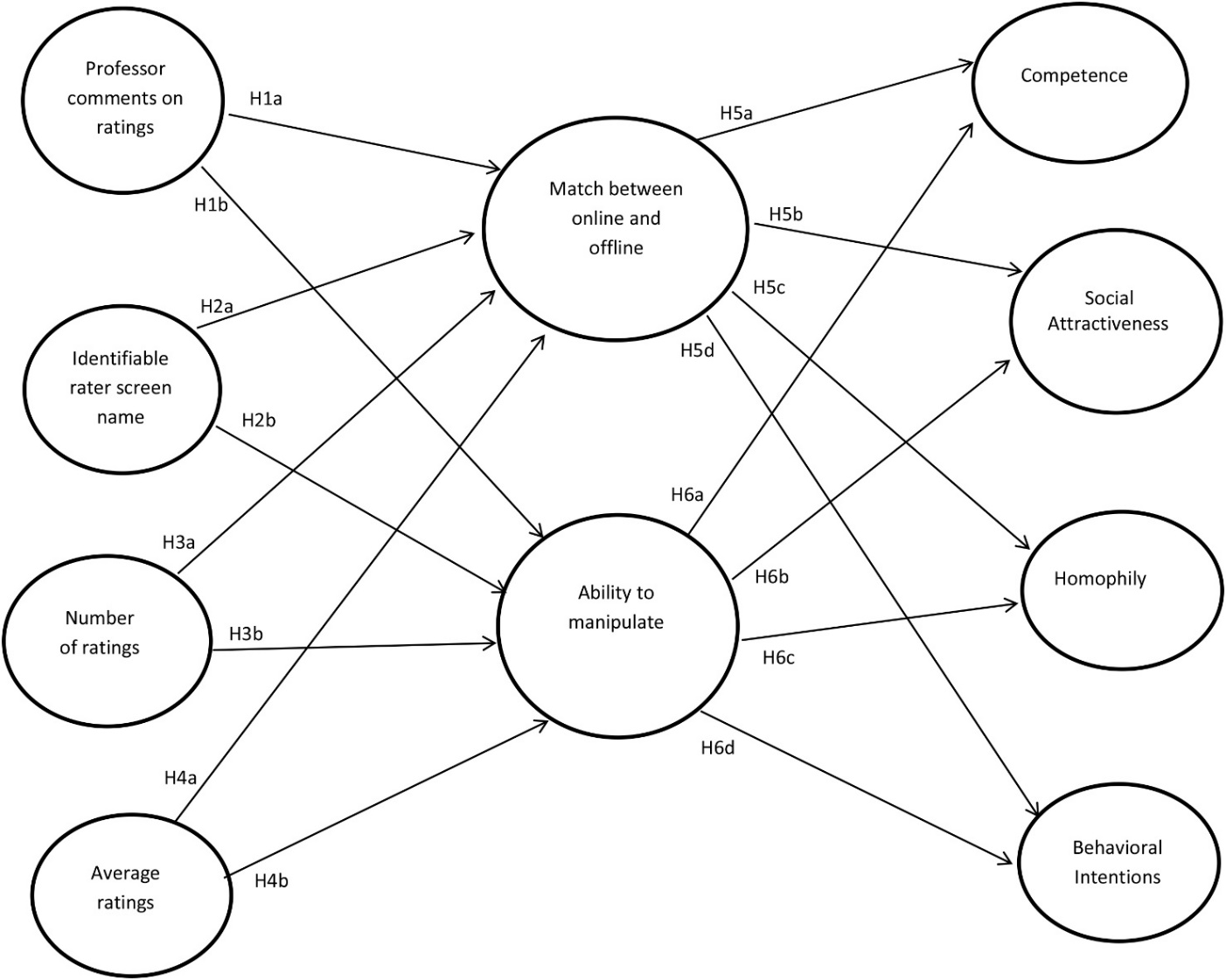 Chapter 3: Pilot StudyMethodThe purpose of the pilot study was to pre-test experimental manipulations, assess the reliability and factor structure of the dependent measures, and eliminate or rephrase items as necessary for the main study. The design was a 2 (professor comments: present or absent) x 2 (rater screen name: identifiable or anonymous) x 2 (average ratings: present or absent) x 2 (number of ratings: many or few) experimental design, resulting in 16 experimental conditions.Participants Participants in the study were 803 workers from Amazon’s Mechanical Turk (MTurk). Amazon.com created this crowdsourcing website in which individuals (e.g., researchers) can request Human Intelligence Tasks (HITs) be completed by multiple workers who are paid for their service. Data obtained from MTurk workers has been found to be diverse, in respect to the age range of workers, levels of education, and socio-economic status (Ross, Irani, Silberman, Six, Zaldivar, & Tomlinson, 2010). MTurk samples are no different than convenience samples with the exception that they tend to be more diverse (Berinsky, Huber, & Lenz, 2012; Buhrmester, Kwang, & Gosling, 2011). Participants ranged in age from 18 to 64 years old (M = 34.93, SD = 11.25, Med. = 32.00). Males made up 52.7% of the sample (n = 423) and females made up the remaining 47.1% (n = 378), with two participants preferring not to report their sex. Five hundred ninety-four were White/Caucasian, 81 were Black or African-American, 73 were Asian, 32 were Hispanic, six were American Indian or Alaska Native, three were Native Hawaiian or Pacific Islander, and 14 identified themselves as some other ethnicity. The sample, all residing in the United States, was dispersed geographically with 272 from the South, 194 from the West, 169 from the Northeast, and 168 from the Midwest. Two hundred fifty-five participants had completed some college, 115 completed a two-year degree, 332 had completed a four-year degree, 85 had a Master’s degree, 5 had a doctoral degree, and 11 reported having a professional degree such as a juris doctorate or a medical degree. Participants’ occupations included accountant, administrative assistant, consultant, engineer, homemaker, information technology, programmer, retired, student, teacher, and self-employed among others. ProceduresInformation regarding the survey, such as procedures and requirements, was posted in the HIT description on MTurk. Workers who accepted the HIT were directed to an online survey hosted on Qualtrics.com. The first page of the online survey contained screening questions assessing their education level and age. Because the context of the main experiment was a professor rating website, participants were required to have had completed some college. Additionally, participants were required to be between 18 and 64 years of age to simplify Institutional Review Board classification of study participants as a non-vulnerable population. Those who passed the screening questions were directed to the next page that contained a consent form. The consent form included information about the risks and benefits of participating in the study. Participants then indicated whether they agreed to participate by selecting a mandatory radio button indicating ‘yes’ or ‘no’. If they agreed to participate, they were redirected to the next screen. If they declined, they were redirected to the end of the survey and thanked for their interest. Next, respondents who agreed to participate answered the demographic questions reported in the previous section and read instructions on how to properly use the study’s measurement scales, before completing practice items for these scales. If participants did not successfully complete the practice items, they received an error message requesting they correct their responses. They had unlimited attempts to pass the practice questions. Once they successfully completed the practice items, they were randomly assigned to view one of sixteen website pages. After viewing the webpage, participants completed items assessing the variables of interest. Participants also assessed the realism of the webpages. Participants who completed the study were compensated $1.00 for their participation. Three participants did not receive payment because they had completed the entire survey without submitting their worker ID number to receive payment. Their data were valid given their total completion time of the survey and retained for analyses. This study was approved by the researcher’s Institutional Review Board.ConditionsThe context of the experiment was a hypothetical website in which students rated a professor. The website was modeled after profiles on RateMyProfessors.com but included an identity claim from the professor (i.e., a short self-description of his teaching philosophy and identity). The professor was male across all conditions because the professor’s sex was not a variable of interest. A generic picture was included but the professor could not actually be seen in order to prevent visual biases. The purpose of including a generic photo was to make the professor’s profile and identity claims more salient to participants. The website screenshot included two student reviews with a page counter at the bottom of the screen, indicating the reviews continued on the next page. However, participants were advised they were viewing a screenshot of a webpage and therefore would not be able to advance the screen. The valence of the reviews was positive. Valence of reviews was not a variable of interest and therefore was kept constant across conditions. Website pages were varied across four independent variables: average ratings, number of ratings, professor comments, and rater screen name. The first variable of interest was average ratings of the professor. The average ratings variable was presented in the same manner as on RateMyProfessors.com. The profile included an image of the mean ratings of overall quality, helpfulness, clarity, and easiness of the professor as well as a chili pepper icon indicating the professor’s physical attractiveness. This variable was dichotomized so that the image of aggregated ratings was either present, depicted as somewhat high ratings on a five-point scale (4.2: overall quality, 4.1: helpfulness, 4.3: clarity, 3.9: easiness) with a chili pepper, or absent, with no available aggregate ratings nor a chili pepper icon.  The second variable of interest was number of ratings. This variable was also presented in the same manner as on RateMyProfessors.com. A simple line “Number of ratings:” was included under the profile of the professor. The operationalization of this variable was also dichotomized into a high number of ratings and a low number of ratings. The high condition reported 51 raters and the low condition reported four raters. The third independent variable was professor comments. This variable was designed similar to the format of comments on a person’s status update within Facebook as most, if not all, participants would be familiar with that design. The rater comments were presented with professor comments underneath and indented from the rating to which the comment referred. This variable was also dichotomized; professor comments were either present or absent.The fourth independent variable was the rater’s screen name. Currently, RateMyProfessors.com does not have any rater screen name visible. To test the effect of identifiability of a third-party reviewer, rater screen name was present in dichotomized form as either identifiable or anonymous. The identifiable condition included rater screen names of first name and last initial (e.g., Janet G.). The anonymous rater name included a random set of letters and numbers (e.g., rb34h). The sixteen experiment webpages are presented in Appendix A.MeasuresAll variables of interest were measured using magnitude scales. Magnitude scales are described as a ratio-level “numeric estimation – matching numbers to one’s strength of impression” (Lodge, 1981, p. 7). Participants can rate items on scales from zero on up, with 100 indicating a moderate level of agreement with the attribute measured, 0 indicating the absence of the attribute measured, and no upper bound. Higher numbers indicate more of the characteristic being measured. All scale items used in the pilot study are included in Appendix B. Reliabilities of all scales are reported in the Results section and in Table 3. Practice magnitude items included three statements asking participants to rate how much they enjoyed watching Monday night football, how much they liked fast food, and how important it was to spend their holiday vacation with their family. Additionally, three questions tested participants’ knowledge of how to use magnitude scales asking what the lowest number one could use was, what value indicated a moderate level of agreement with a statement, and whether it was possible to use the number 245 to answer a survey item. If participants answered one of these questions incorrectly, they received an error message requesting they correct their responses. Once they answered all three questions correctly, they advanced to the next screen. Profile match was measured using seven items developed for this study to assess the perceived match between the professor’s online representation and the corporeal professor. Higher numbers indicated greater match. These items asked participants to rate how accurate, believable, truthful, honest, realistic, representative, and convincing the professor’s profile was as compared to whom they perceived the actual person to be.      Ability to manipulate was measured using five items developed for this study to assess the possibility of the professor modifying or affecting the reviews of the rating. Higher numbers indicated greater ability to manipulate the reviews. These items asked participants to rate the possibility that the professor could provide his own review, the professor could encourage reviewers to write favorable reviews, the professor could influence the reviewers when writing their reviews, the professor could edit reviewer comments, and the professor could hire a person to write a review.  Instructor competence was measured using six items from J. C. McCroskey (1966) and three additional items from J. C. McCroskey and Teven (1999). These items asked participants to rate the extent to which the professor was reliable, informed, qualified, intelligent, valuable, expert, trained, competent, and bright. Social attraction was measured using five modified items from J. C. McCroskey and McCain (1974). Because the items were measured using magnitude scales, items were modified so they would not need to be reverse-coded. Higher numbers indicated greater attraction. Participants were asked to rate the extent to which they felt the professor could be a friend, how easy it would be to meet and talk with the professor, if the professor could fit into their circle of friends, if they could ever establish a personal friendship with the professor, and the extent to which they would like to have a friendly chat with the professor.  Homophily was measured using four modified items from the attitudinal subscale of the homophily instrument developed by J. C. McCroskey et al. (1975) and two additional items developed by the researcher. The items asked participants to rate whether they thought the professor thought and behaved like the participant, was similar to the participant, was like the participant, acted like the participant, and was the same as the participant.A participant’s behavioral intentions were also assessed. Six items were created for the purpose of this study. The items asked participants to rate how likely they were to take a course from the professor, recommend the professor to others, encourage their friends to take a course from the professor, take this professor’s course over another professor, check what other courses this professor was teaching, and be interested in working with this professor.   Finally, the realism of each website was assessed with three items that asked whether the website was realistic, credible, and whether it reflected an actual website that could exist on the Internet. All websites were considered realistic more than moderately (M = 200.04, SD = 138.25 for Winsorized data; see data transformation section for a description of Winsorization), credible more than moderately (M = 176.36, SD = 117.16 for Winsorized data), and reflected an actual website that could exist on the Internet (M = 283.02, SD = 251.15 for Winsorized data). ResultsData Cleaning and Manipulation Checks The first step in cleaning the data was to examine participant responses. The online survey was accessed a total of 1033 times. Of that total, 202 cases were deleted for not passing the screening questions, not consenting to participate, or having a significant amount of missing data. Additionally, two variables were computed based on total completion time of the survey and seconds spent viewing the website. Variables were computed such that the lower 2.5% of each distribution, or data outside two standard deviations from the mean completion time, was coded as a 1 whereas the rest of the distribution was coded as a 0, so that 1 indicates an extremely low time compared to the average completion time (i.e., less than 5.08 minutes) and viewing the website (i.e., less than 0.082 seconds). Four manipulation check questions were included in the survey to ensure participants were attentive to the content of the website. These items, included in Appendix B, asked participants to choose between 4 and 51 as the number of reviewers, choose between “Janet G.” and “jg3225p” as the name of the first reviewer, select if aggregated data were present or absent (an image of what the data looked like was included), and select if the professor commented on the reviews or not. A variable was computed to indicate the total number of manipulation check questions that each participant answered incorrectly. Values ranged from 0 (no incorrect answers) to 4 (all four incorrect answers). Two t-tests were conducted to determine if participants in the extremely low total completion times performed significantly poorly on the manipulation check questions. Results indicated that these participants (n = 18, M = 1.56, SD = 0.98) did not perform more poorly on the manipulation check questions than participants with non-extreme completion times (n = 793, M = 1.16, SD = 0.93), t(809) = -1.77, p = .08. However, participants with extremely low website viewing times (n = 21, M = 2.24, SD = 1.14) performed more poorly on the manipulation check questions than those with non-extreme viewing times (n = 782, M = 1.14, SD = 0.91), t(801) = -5.43, p < .001. Therefore, the responses of these 21 participants with an extremely low website viewing time were deleted from further analyses. Additionally, it was determined that regardless of completion time or website viewing time, those participants who failed all four manipulation check questions would also be deleted from analyses since they did not pay attention to any of the four experimental manipulations. Therefore, an additional seven cases were deleted, resulting in a total of 803 participants. Means were imputed for the remaining missing data which only occurred in the variables of competence and realism (0.37% for competence and 2.5% for realism).Data Transformation Prior to assessing scale structure, the data distribution was examined for extreme skewness and kurtosis. Scores were Winsorized to the 95th percentile (i.e., values higher than the 95th percentile value were changed to equal the 95th percentile value to shorten the tail of the distribution curve; Tukey, 1962; see Table 1 for pre- and post-Winsorization minimum and maximum values). Values were then transformed to reduce skewness and kurtosis, which could otherwise bias parameter estimates. Transformations are used to “create meaningful typical values and metrics, equality of spread, and linearity of relationships” (Fink, 2009, p. 388). Fink (2009) explains that researchers assume data are equally dispersed (i.e., the mean, median, and mode are all equal). However, data frequently need to be adjusted to centralize the distribution and reduce skewness and kurtosis. The transformation equation used was Y* = (Y + k)(λ)  (Fink, 2009). Table 2 presents the pre- and post-transformation skewness and kurtosis values. Table 1Minimum and Maximum Values Pre- and Post-Winsorization, Pilot StudyNote. MATCH = Match between online representation and offline self; MANIP = ability to manipulate reviews; COMP = competence; SOCAT = social attractiveness; HOMOP = homophily; INTENT = behavior intentions; REAL = website realismTable 2Skewness and Kurtosis Values Pre- and Post-Transformations. Values of k and λ in the Transformation Equation Y* = (Y + k)(λ), Pilot StudyNote: k = 0 for all transformations; Realism was not transformed since it was not used in analyses. a HOMOP1, HOMOP2, HOMOP3, HOMOP4, HOMOP5, and HOMOP6 did not need to be transformed because their skewness and kurtosis values did not improve with transformation. The post-transformation skewness and kurtosis values are after Winsorizing only.Reliabilities Scale reliability was assessed with Cronbach’s alpha to assess internal consistency. Scales were considered acceptable if the alpha value was equal to or greater than .70 (Nunnally, 1978). Alpha was low for ability to manipulate, though it was still acceptable. The low alpha was partly due to one problem item, “The professor could edit reviewer comments.”  Reliability slightly improved when the problem item was removed. Based on Cronbach’s alpha results, presented in Table 3, all scales in this study have an acceptable or better internal consistency after one problem item was deleted.Table 3 Reliability Scores of Scales, Pilot StudyNote. MATCH = Match between online representation and offline self; MANIP = ability to manipulate reviews; COMP = competence; SOCAT = social attractiveness; HOMOP = homophily; INTENT = behavior intentions; REAL = website realismConfirmatory Factor AnalysesThe structure of all scales was assessed via confirmatory factor analyses (CFA) using LISREL 9.10 (Jöreskog & Sörbom, 2013). Each scale was assessed individually, and a measurement model that included all scales was also examined. Model fit was compared to the fit indices recommended by Hu and Bentler (1999) such that the root mean squared error of approximation (RMSEA) should be less than .06, the comparative fit index (CFI) should be greater than .95, and the standardized root mean squared residual (SRMR) should be less than .08. However, many scholars argue about the application of fit indices, cautioning against a strict reliance on cutoff points (Kenny, 2014). Browne and Cudeck (1993) claim the RMSEA cutoff point should be .10. Therefore, for this research, model fit is considered good if all three indices reach the acceptable cutoff points as described by Hu and Bentler (1999) and acceptable if they are just slightly above the criteria set by Hu and Bentler (1999). Model fit is considered adequate if two of the three indices meet or exceed the acceptable cut off points. Modifications were applied in the CFAs if the software suggestions were judged to be reasonable and theoretically appropriate (i.e., the errors of two items were permitted to covary if they had similar wording; Cole, Ciesla, & Steiger, 2007). Table 4 presents the CFA results. The items measuring profile match performed well. Initial model fit was adequate, χ2 (14, N = 803) = 167.11 (p < .001), RMSEA = .12, 90% CI [.10, .13], CFI = .99, and SRMR = .02, but improved when the errors between the second (“The online profile of the professor is a believable description of the actual person”) and seventh indicators (“The online profile of the professor is a convincing description of the actual person”) were allowed to covary. Additionally, the errors between the third (“The online profile of the professor is a truthful description of the actual person”) and fourth indicators (“The online profile of the professor is an honest description of the actual person”) were allowed to covary,  χ2 (12, N = 803) = 79.00 (p < .001), RMSEA = .08, 90% CI [.07, .10], CFI = .99, and SRMR = .01. These two covariances were judged to be appropriate because the wording and connotative meanings of each pair of items were similar. The items measuring ability to manipulate performed adequately with all five items included, χ2 (5, N = 803) = 65.53 (p < .001), RMSEA = .12, 90% CI [.10, .15], CFI = .96, and SRMR = .05. However, the latent factor only explained 6.8% of the variance in the fourth indicator, “The professor could edit reviewer comments.” Given that this item also lowered the scale alpha from .74 to .71, this item was dropped. Model fit improved remarkably after dropping the problem item to χ2 (2, N = 803) = 4.79 (p = .09), RMSEA = .04, 90% CI [0.0, .09], CFI = .99, and SRMR = .01. The model for professor competence was acceptable, χ2 (27, N = 803) = 228.19 (p < .001), RMSEA = .10, 90% CI [.09, .11], CFI = .99, and SRMR = .01. The covariance of errors between the fourth (“This professor is intelligent”) and ninth indicators (“This professor is bright”) was judged to be appropriate and permitted because the statements were synonyms. Overall model fit improved to χ2 (26, N = 803) = 175.22 (p < .001), RMSEA = .09, 90% CI [.07, .10], CFI = .99, and SRMR = .01. Even though the RMSEA is not less than .06, it is below the cutoff point recommended by Browne and Cudeck (1993). In addition, the other two indices met their respective criteria. Overall, this model fit was acceptable.The initial model fit for social attractiveness was poor, χ2 (5, N = 803) = 249.67 (p < .001), RMSEA = .25, 90% CI [.22, .27], CFI = .94, and SRMR = .06. Error covariances were permitted for the second (“I think it would be easy to meet and talk with this professor”) and fifth indicators (“I would enjoy a friendly chat with this professor”) because both items assess talking with the professor. This permitted covariance improved model fit to χ2 (4, N = 803) = 10.48 (p < .05), RMSEA = .05, 90% CI [.01, .08], CFI = .99, and SRMR = .01 which was a good fit.The initial model fit for homophily was acceptable, χ2 (9, N = 803) = 68.28 (p < .001), RMSEA = .09, 90% CI [.07, .11], CFI = .99, and SRMR = .01. RMSEA improved when the errors between the third (“This professor is similar to me”) and fourth indicators (“This professor is like me”) were permitted to covary given the meaning of the two statements is identical, χ2 (8, N = 803) = 12.42 (p = .13), RMSEA = .03, 90% CI [0.0, .05] CFI = .99, and SRMR = .01 which adjusted the model fit from acceptable to good.The items assessing behavioral intentions performed poorly, χ2 (9, N = 803) = 320.36 (p < .001), RMSEA = .21, 90% CI [.19, .23] CFI = .96, and SRMR = .03. The errors between the second (“I would recommend this professor to others”) and third indicators (“I would encourage my friends to take a course with this professor”) and between the first (“I would take a course from this professor”) and fifth indicators (“I would check what courses this professor is teaching when I’m enrolling in courses”) were permitted to covary because each pair of statements conveys similar ideas. Model fit improved to χ2 (7, N = 803) = 84.28 (p < .001), RMSEA = .12, 90% CI [.10, .14], CFI = .99, and SRMR = .02. The RMSEA did not reach the acceptable value for a good model fit. Two of the three indices were at acceptable levels, so the overall model fit was deemed adequate. 	A measurement model including all six factors and their indicators was tested. The purpose of this measurement model was to determine if any indicators cross-loaded onto a different factor (i.e., an indicator predicted variance in a different factor than specified). By default, the LISREL software allows all exogenous factors to covary. The initial model included the problem item from ability to manipulate and did not include the error covariances between indicators. Overall fit was good, χ2 (614, N = 803) = 2393.06 (p < .001), RMSEA = .06, 90% CI [.057, .062], CFI = .98, and SRMR = .06. Deleting the problem items and allowing the error covariances between indicators for the individual scales improved the overall model fit, χ2 (607, N = 803) = 1745.43 (p < .001), RMSEA = .05, 90% CI [.045, .051], CFI = .99, and SRMR = .06.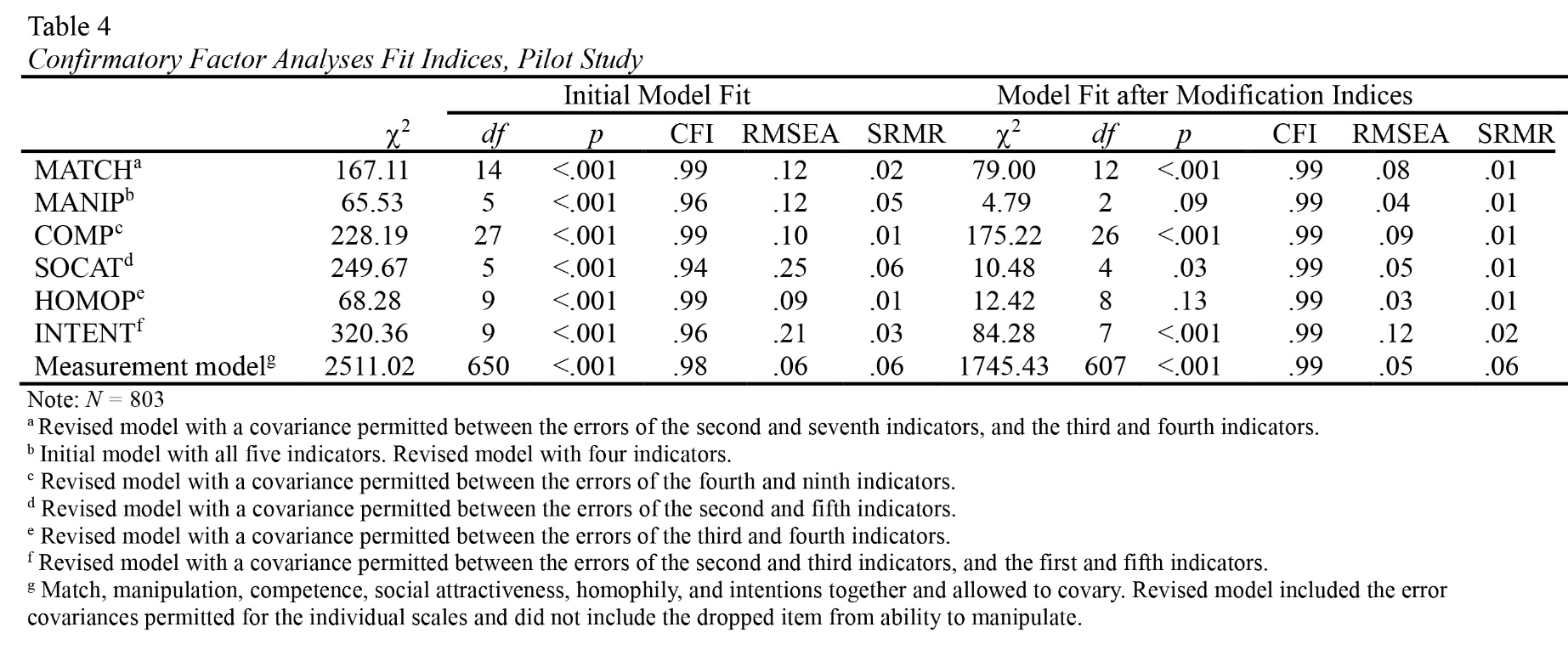 ConclusionThe purpose of this pilot study was to examine the structure of scales developed to assess warranting value as described by Walther (2011) and DeAndrea (2014). Overall, all scales performed well, with only one item dropped from the ability to manipulate scale. Additionally, Cronbach’s alphas show the scales to be reliable measures. Each measure was also unidimensional in that the indicators for each scale clearly loaded onto one factor each. 	Specifically, the scale assessing ability to manipulate had one problem item. For the main study, this item was revised to read, “The professor is able to modify the comments left by reviewers.” This scale also had an acceptable Cronbach’s alpha though it was the lowest alpha of all six scales. Therefore, for the main study, each item was reworded to “the professor is able to…” or “the professor can” instead of “the professor could…” to provide a more direct rather than suggestive idea to participants. The word “could” implies a conditional, hypothetical statement whereas “can” indicates an objective ability.    	 It was also determined that two of the manipulation check questions were potentially confusing for participants. The first manipulation check question, which asks whether the professor commented on the reviews, was appropriate in that 85% of participants answered it correctly. Therefore, it remained unchanged in the main study. The second manipulation check question asked whether the screen name of the reviewer was identifiable or anonymous. Thirty-nine percent of respondents answered this manipulation check item incorrectly. The language of “identifiable” and “anonymous” is somewhat vague. For the main study, this manipulation check question was altered so participants must choose whether the first reviewer’s name was “Janet G.” or “jg3225p.” The third manipulation check question asked participants to select whether overall average ratings were present or absent. Although 62% of participants answered this question correctly, the remaining 38% was worrisome. Therefore, for the main study, an image of the aggregate ratings was included and stated “The profile included overall average ratings that looked similar to the following image.” Finally, 24.7% of respondents answered the fourth manipulation check question incorrectly. The question asked them to choose either 4 or 46 as the number of reviews the professor had received. It is possible that participants may have noticed the “4” but failed to notice the “6” and therefore were unaware of the true number of ratings present on the website. Therefore, the condition with the high number of ratings was changed to 51 total ratings for the main study. In this manner, the low conditions is 4 and the high condition is 51, so no numbers repeat between these two conditions.Chapter 4: Main StudyMethodThis study examined the warranting process by testing the effects of four antecedent variables on warranting value, which was then posited to affect impressions of an online persona. Similar to the experimental conditions in the pilot study, this was a 2 (professor comments: present or absent) x 2 (rater screen name: identifiable or anonymous) x 2 (average rating: present or absent) x 2 (number of ratings: many or few) experimental design, resulting in the same 16 experimental conditions.ParticipantsInitially, participants included 830 students from a large Southern university. However, data cleaning was extremely conservative (this process is described in the Results section), which reduced the number of participants to 209 students. These final participants ranged in age from 18 to 34 years old (M = 19.90, SD = 2.06). Females made up 57.9% of the sample (n = 121) and males made up the remaining 41.1% (n = 86). Two participants preferred not to report their sex. One hundred seventy-three participants were White/Caucasian (33.5%), six were Black or African-American (2.9%), eight were Hispanic (3.8%), ten were Asian (4.8%), eight were American Indian or Alaska Native (3.8%), one was Native Hawaiian or Pacific Islander (0.5%), and three identified themselves as some other ethnicity (1.4%). Seventy participants were freshman, 65 were sophomores, 44 were juniors, and 26 were seniors. Four participants identified as some other class standing.Procedures	The procedures for the main study were identical to those of the pilot study.  Participants were recruited from a departmental research pool and received extra credit for participating in the study. Participants accessed an online survey. There were no screening criteria as they were currently enrolled in a university. The first page of the online survey contained a consent form. Once participants agreed to participate, they advanced to a new page that asked the demographics items reported in the previous section. They then completed practice items to learn how to use magnitude scales. Next, they were randomly assigned to view one of the sixteen experimental websites. Finally, they completed items assessing the variables of interest. The research was approved by the Institutional Review Board of the same university where data collection occurred. MeasuresSimilar to the pilot study, all variables of interest were measured using magnitude scales. The same three magnitude practice items and three test items from the pilot study were used to check participants’ ability to use the scales. See Appendix B for all scales. Profile match, competence, social attractiveness, homophily, and behavioral intentions were measured in the same way as in the pilot study. Ability to manipulate was measured using five items. Based on the pilot study, one item was revised to read “The professor is able to modify the comments left by the reviewers” and the phrasing of all five items was changed to replace “could” with “can” or “is able to.”The realism of the websites was also evaluated using the same three items as in the pilot study (α = .58). The scale reliability was unacceptable; however, after examining participant responses, it was determined that the third item, which asked if the website reflected a real website that could exist on the Internet, did not perform similarly with the other two items (two-item α = .82). No participant rated all three realism items as zero and only five participants rated the first two items as zero but rated the third item with a score of at least 100. All websites were considered realistic (M = 188.83, SD = 130.58 for Winsorized data) more than moderately and were more than moderately credible (M = 151.00, SD = 100.22 for Winsorized data). The websites also reflected an actual website that could exist on the Internet (M = 311.85, SD = 266.78 for Winsorized data). Therefore, it was determined the websites were realistic.For exploratory purposes, participants were also asked two open-ended questions: “What information from the webpage did you consider when forming your impressions of this professor?” and “What other information did you rely on when forming your impressions of the professor?” Results  Data Cleaning and Manipulation ChecksFirst, participant responses were examined. The online survey was accessed a total of 1100 times; however, 219 cases were deleted because they had a multitude of missing data (N = 881). Different from the pilot study in which MTurk workers could only submit a completed survey once, many participants in the main study completed the online survey multiple times, possibly for fear of not receiving credit. Therefore, in cases where the survey was submitted multiple times by the same individual, the first attempt was retained and the latter attempts were deleted, resulting in 51 duplicate cases being removed from the final dataset (N = 830). Similar to the pilot study, two variables were computed to indicate total survey completion time and total time spent viewing the website. Data were coded such that the lowest 5% of cases (less than 7.36 minutes for total completion time and less than 2.53 seconds for website viewing time) were coded as a ‘1’ and all other times were coded as a 0. This percentage of outliers was increased from the pilot study for two reasons. First, only data occurring in one tail of the distribution curve were examined (i.e., those who completed the survey in a short time but not a long time). Second, data cleaning was more stringent in the main study because the dissertation hypotheses were to be tested with this dataset. One case had extremely short total completion time and no recorded website viewing time, therefore this case was deleted. A variable was computed to indicate the total number of manipulation checks each participant answered incorrectly and t-tests were conducted to determine if an extremely short completion time or an extremely short time viewing the website significantly influenced participants’ ability to answer manipulation check questions correctly. Results indicated that individuals who completed the survey in an extremely short time (n = 35, M = 1.51, SD = 1.07) performed significantly worse on the manipulation checks that those who took their time on the survey (n = 775, M = 1.19, SD = 0.99), t(808) = 1.88, p < .05 (one-tailed; N = 811, 19 cases had missing data for manipulation check total). Similarly, participants who viewed the website an extremely short time (n = 36, M = 2.11, SD = 1.06) performed significantly worse on the manipulation checks than those who viewed the website longer (n = 767, M = 1.16, SD = 0.97), t(801) = 5.74, p < .001 (N = 803, 19 cases had missing data for manipulation check total, 8 cases had missing data for website viewing time). Therefore, those cases in the low 5% of total completion time and the low 5% of website viewing time were deleted from the dataset for a total of 75 cases removed (N = 755). Lastly, given that the SEM model was to be tested with this dataset, all participants who answered at least one manipulation check question incorrectly were deleted (n = 536), including participants who had missing data for the total number of manipulation checks incorrect (n = 10), resulting in a final number of 209 participants.  Results for the manipulation checks per condition can be found in Table 5.Table 5Manipulation Check Questions by Condition, Main StudyN = 830, 20 missing cases from average ratings, 19 missing cases from number of ratings, professor comments, and reviewer screen name a Identif. refers to an identifiable reviewer screen nameb Anon. refers to an anonymous reviewer screen nameData TransformationSimilar to the pilot study, variables were Winsorized to the 95th percentile. Any value higher than the 95th percentile value was changed to equal the 95th percentile value (see Table 6 for pre- and post-Winsorization minimum and maximum values). Data were also transformed to reduce skewness and kurtosis. The transformation equation used was the same as in the pilot study, Y* = (Y + k)(λ) (Fink, 2009). Table 7 presents the pre- and post-transformation skewness and kurtosis values. ReliabilitiesCronbach’s alpha was used to assess the internal consistency of the scales. Additionally, reliabilities were computed using the eigenvalue of the first principal component (PC) for each scale. The principal component reliability is calculated based on the total number of items in a scale and the eigenvalue of the first unrotated principal component. Hampson, Goldberg, and John (1987) claim this method assigns optimal weights to indicators which maximizes reliabilities. For a description of this process, see Serlin ad Kaiser (1976). Scales are considered acceptable if the alpha value is greater than or equal to .70 (Nunnally, 1978). Based on Cronbach’s alpha results and principal component reliabilities, presented in Table 8, all scales in this study have an acceptable or better internal consistency.Table 6Minimum and Maximum Values Pre- and Post-Winsorization, Main StudyTable 7Skewness and Kurtosis Values Pre- and Post-Transformations. Values of k and  in the Transformation Equation , Main StudyNote: k = 0 for all transformations; Realism was not transformed since it was not used in analyses. a Values were too large to compute kurtosis for pre-transformed MANIP1 and MANIP3.b SOCAT3, HOMOP1, HOMOP2, HOMOP3, HOMOP4, and HOMOP5 did not need to be transformed because their skewness and kurtosis values did not improve with transformation. The post-transformation skewness and kurtosis values are after Winsorizing only.Table 8Reliability Scores of Scales, Main StudyConfirmatory Factor AnalysesSimilar to the pilot study, each scale was assessed individually, and a final measurement model which included all scales was also examined. Model fit is considered good if all three fit indices, RMSEA, CFI, and SRMR, reach or exceed the acceptable cutoff points as described by Hu and Bentler (1999). Fit is considered acceptable if they are just slightly above these criteria and is adequate if two of the three indices meet or exceed the acceptable cut off points. Modifications were applied if they were judged to be appropriate (i.e., the errors of two items were permitted to covary if they had similar wording; Cole et al., 2007). Table 9 presents the results of the confirmatory factor analyses. Initial model fit for profile match was adequate, χ2 (14, N = 209) = 78.25 (p < .001), RMSEA = .15, 90% CI [.12, .18], CFI = .97, and SRMR = .04, but improved when the errors between the second (“The online profile of the professor is a believable description of the actual person”) and seventh indicators (“The online profile of the professor is a convincing description of the actual person”) were allowed to covary,  χ2 (13, N = 209) = 37.71 (p < .001), RMSEA = .10, 90% CI [.06, .13], CFI = .99, and SRMR = .03. This covariance was judged to be appropriate because the wording and connotative meaning of each pair of items were similar. Overall, model fit was acceptable.The items measuring ability to manipulate performed poorly with all five items included, χ2 (5, N = 209) = 27.20 (p < .001), RMSEA = .15, 90% CI [.10, .20], CFI = .93, and SRMR = .06. The latent factor only explained 7.2% of the variance in the fourth indicator, “The professor is able to modify the comments left by reviewers.” Therefore, this item was dropped. Additionally, the errors of the second (“The professor can encourage others to write favorable reviews”) and third items (“The professor is able to influence the reviewers when writing their reviews”) were permitted to covary because they conveyed a similar idea. Model fit was good after dropping the problem item and permitting the two items covariance, χ2 (1, N = 209) = 1.64 (p = .20), RMSEA = .06, 90% CI [.00, .20], CFI = .99, and SRMR = .02. The model for professor competence was adequate, χ2 (27, N = 209) = 114.91 (p < .001), RMSEA = .13, 90% CI [.10, .15], CFI = .98, and SRMR = .03. The covariance of errors between the fourth (“This professor is intelligent”) and ninth indicators (“This professor is bright”) was judged to be appropriate and permitted because the statements were synonyms for one another. Additionally, a covariance of errors was permitted between the third (“This professor is qualified “) and seventh indicators (“This professor is trained”) because the idea conveyed by the two statements is similar. Overall, model fit improved to χ2 (25, N = 209) = 62.24 (p < .001), RMSEA = .08, 90% CI [.06, .11], CFI = .99, and SRMR = .03. The 90% confidence interval indicated the RMSEA could reach the cutoff point described by Hu and Bentler (1999). Given that the RMSEA is close and the other two fit indices meet their respective fit criteria, this model fit was acceptable.The initial model fit for social attractiveness was poor, χ2 (5, N = 209) = 50.88 (p < .001), RMSEA = .21, 90% CI [.16, .26], CFI = .94, and SRMR = .05. Error covariances were permitted for the second (“I think it would be easy to meet and talk with this professor”) and fifth indicators (“I would enjoy a friendly chat with this professor”) because both items assess talking with the professor. This permitted covariance improved model fit to χ2 (4, N = 209) = 10.34 (p < .05), RMSEA = .09, 90% CI [.02, .15], CFI = .99, and SRMR = .02. Because the RMSEA was close to its cutoff point, this model had an acceptable fit.The initial model fit for the indicators assessing homophily was adequate, χ2 (9, N = 209) = 37.93 (p < .001), RMSEA = .12, 90% CI [.08, .17], CFI = .98, and SRMR = .03. The RMSEA improved when the errors between the third (“This professor is similar to me”) and fourth indicators (“This professor is like me”) were permitted to covary because the meaning of each statement is identical, χ2(8, N = 209) = 25.14 (p < .01), RMSEA = .10, 90% CI [.06, .15] CFI = .99, and SRMR = .03. Overall, model fit was acceptable.The items assessing behavioral intentions initially performed poorly, χ2 (9, N = 209) = 94.89 (p < .001), RMSEA = .21, 90% CI [.18, .25] CFI = .94, and SRMR = .05. The errors between the second (“I would recommend this professor to others”) and third indicators (“I would encourage my friends to take a course with this professor”) were permitted to covary because this pair of statements conveys similar ideas. This added covariance improved the overall model fit to χ2 (8, N = 209) = 11.00 (p = .20), RMSEA = .04, 90% CI [.00, .10], CFI = .99, and SRMR = .02, which was a good fit. Similar to the pilot study, a measurement model including all six factors and their indicators was tested. All factors were allowed to covary (LISREL software default setting). The initial model included the problem item from ability to manipulate and did not include the error covariances between indicators. Overall fit was acceptable, χ2 (650, N = 209) = 1491.28 (p < .001), RMSEA = .08, 90% CI [.07, .08], CFI = .95, and SRMR = .07. Deleting the problem item and implementing the error covariances between indicators for the individual scales improved the overall model fit to χ2 (607, N = 209) = 1193.57 (p < .001), RMSEA = .07, 90% CI [.06, .07], CFI = .97, and SRMR = .07. Overall, the model fit was acceptable.Results from the confirmatory factor analyses revealed all indicators loaded adequately onto their respective factor. Only one item was dropped from the scale assessing ability to manipulate. These factor structures were further used in the structural equation model testing the study’s hypotheses, with all covariances between indicator errors mentioned above permitted.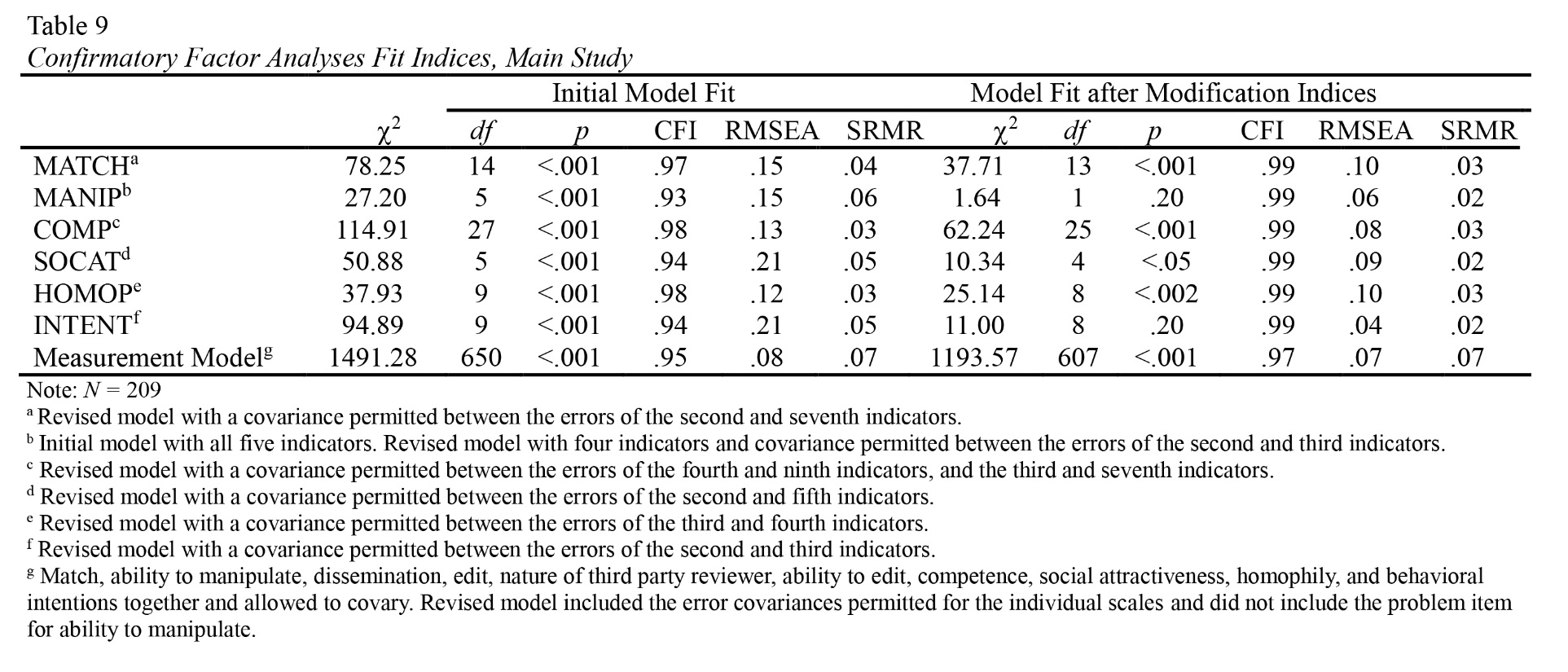 Hypotheses Tests and Model ResultsA structural equation model was tested with LISREL 9.10 (Jöreskog & Sörbom, 2013), maximum likelihood estimation method. The exogenous variables (presence of comments on reviews, identifiability of the reviewer, total number of raters, and presence of aggregated data) were allowed to covary. The error variance of the four dichotomous exogenous variables was set to zero. The paths specified in the study’s hypotheses were freed and the modifications implemented in the confirmatory analyses were permitted. Model fit was adequate, χ2 (754, N = 209) = 1507.68 (p < .001), RMSEA = .07, 90% CI [.06, .07], CFI = .96, and SRMR = .13. The model adequately fits the data even though only the CFI meets the fit indices as recommended by Hu and Bentler (1999). The RMSEA is very close and the 90% confidence interval and includes the cutoff value of .06. Some scholars argue for a cutoff point of .10 (e.g., Browne & Cudeck, 1993), so this value can be considered an acceptable one. Therefore, two of the three indices meet their respective cutoff points. This model was used to examine the proposed hypotheses and the results are presented in Figure 3 and detailed in what follows. The coefficients discussed are unstandardized path coefficients.  H1 proposed that the presence of profile owner comments on reviews would lead to less warranting value as seen in a) less perceived match between the online representation and the offline self and b) greater ability to manipulate reviews. H1a was supported, β = -0.35, p < .05, indicating that the presence of professor comments on the reviews led participants to perceive less of a match between the professor’s online representation and his offline self. H1b, however, was not supported, β = -0.06, p = .72. The ability for the professor to comment on student reviews did not influence the perception that the professor could modify the reviews.H2 predicted that the identifiability of a reviewer would result in greater warranting value as seen in a) greater perceived match between the online representation and the offline self and b) less ability to manipulate reviews. This hypothesis was not supported. The identifiability of the reviewer did not influence perceived match, β = -0.19, p = .17, nor did it influence the professor’s perceived ability to manipulate reviews, β = -0.12, p = .44.H3 posited that a higher number of total ratings would result in greater warranting value as seen in a) greater perceived match between the online representation and the offline self and b) less ability to manipulate the reviews. This hypothesis was not supported. The number of ratings did not influence the perceived match, β = -0.08, p = .57, nor did it influence the perceived ability to manipulate reviews, β = 0.14, p = .39.H4 predicted that the presence of aggregated data would result in greater warranting value as seen in a) greater perceived match between the online representation and the offline self and b) less ability to manipulate the reviews. This hypothesis was not supported as predicted, but H4a approached significance in the opposite direction than predicted, β = -0.27, p = .08, indicating that the presence of aggregated data could result in less of a perceived match between the professor’s online representation and the offline self. The presence of aggregated data did not influence the ability to manipulate the reviews, β = 0.03, p = .84.The next two hypotheses were concerned with the influence of warranting value on potential students’ impressions of the professor. H5 predicted that a greater perceived match between the professor’s online representation and corporeal self would result in perceiving the professor as having a) more competence, b) greater social attractiveness, c) greater homophily, and also would result in d) more behavioral intentions from participants to interact with the professor in the future. This hypothesis was supported. Greater perceived match predicted greater perceived competence, β = 0.46, p < .001, as well as greater social attractiveness, β = 0.32, p < .001. Additionally, greater perceived match resulted in greater homophily, β = 0.30, p < .001, and more behavioral intentions to interact with the professor, β = 0.39, p < .001.H6 predicted that the professor’s ability to manipulate the reviews resulted in a) less competence, b) less social attractiveness, c) less homophily, and d) less intentions to interact with the professor in the future. This hypothesis was not supported. However, two of the sub-hypotheses were significant in the direction opposite than predicted. The ability of the professor to manipulate the reviews significantly predicted greater competence, β = 0.36, p < .001, as well as greater behavioral intentions of participants to interact with the professor, β = 0.22, p < .01. The ability to manipulate the reviews did not predict social attractiveness, β = 0.09, p =.26, nor did it predict homophily, β = 0.02, p = .75.Two paths from competence to intentions and from homophily to social attractiveness were added following modification suggestions provided by LISREL. These paths were deemed justifiable because previous research has found connections between homophily and liking a person as well as attraction (Izard, 1960; Newcomb, 1956). Basically, this added path between homophily and social attraction signifies that the perception of similarity leads to greater social attraction. Additionally, given that the definition of competence is the instructor’s perceived expertise (J. C. McCroskey, 1966), it makes sense that an instructor’s expertise would predict student intentions to interact with that professor in the future. Adding these paths increased the R-squared of social attractiveness from .11 to .37 and increased the R-squared of behavioral intentions from .21 to .32. These new paths indicated that greater competence resulted in greater intentions to interact with the professor in the future, β = 0.47, p < .001. Also, greater perceived homophily with the professor resulted in greater social attractiveness, β = 0.55, p < .001. However, these paths also reduced the R-squared of competence from .35 to .32, and the R-squared of homophily from .09 to .08. Overall model fit with these additional paths did not differ much from the original model fit. Model fit was adequate, χ2 (752, N = 209) = 1418.41 (p < .001), RMSEA = .07, 90% CI [.06, .07], CFI = .96, and SRMR = .11. The model that includes the additional post hoc paths is presented in Figure 4. Implications of adding these paths are discussed in further detail in the following section, as are the implications for warranting theory in general.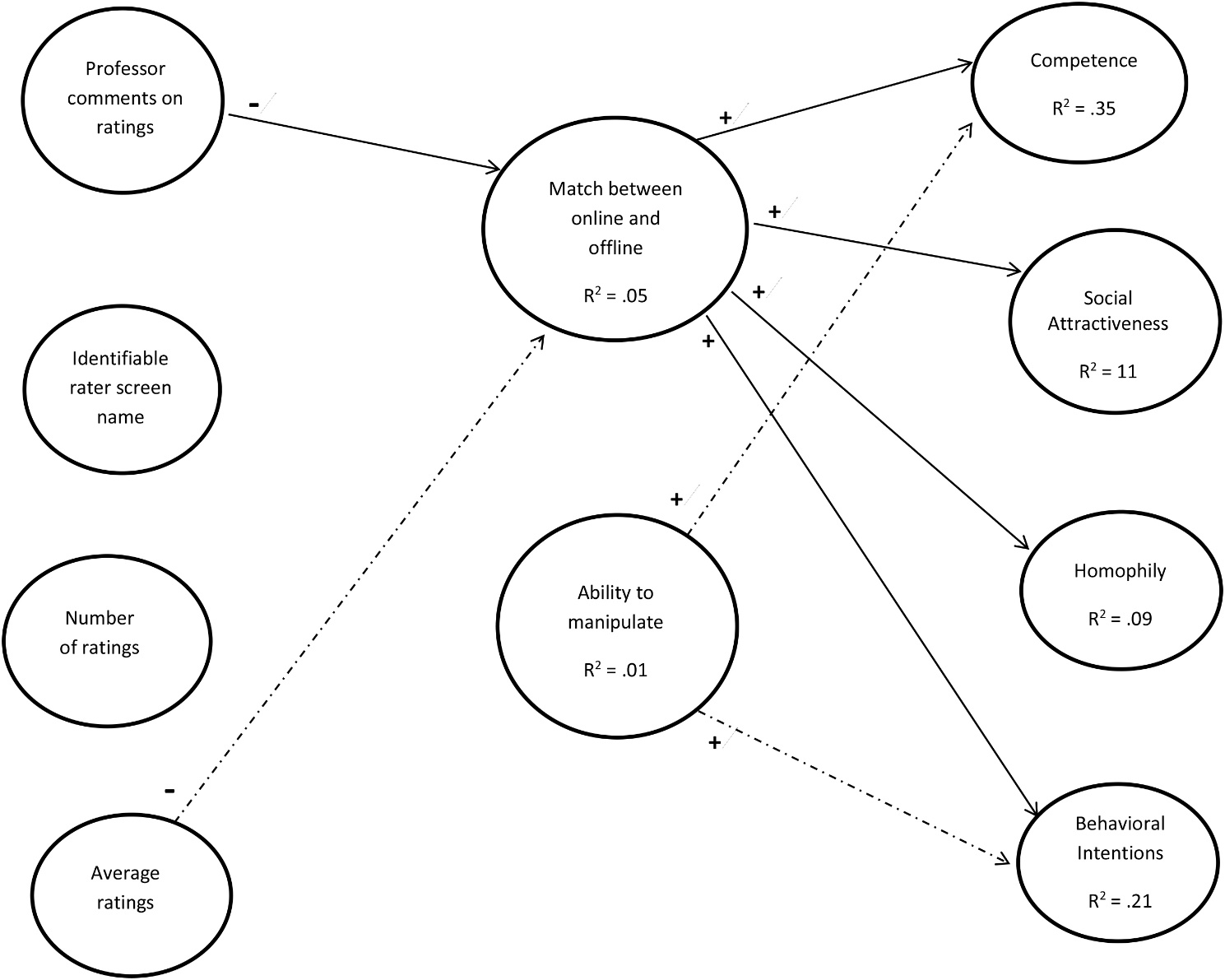 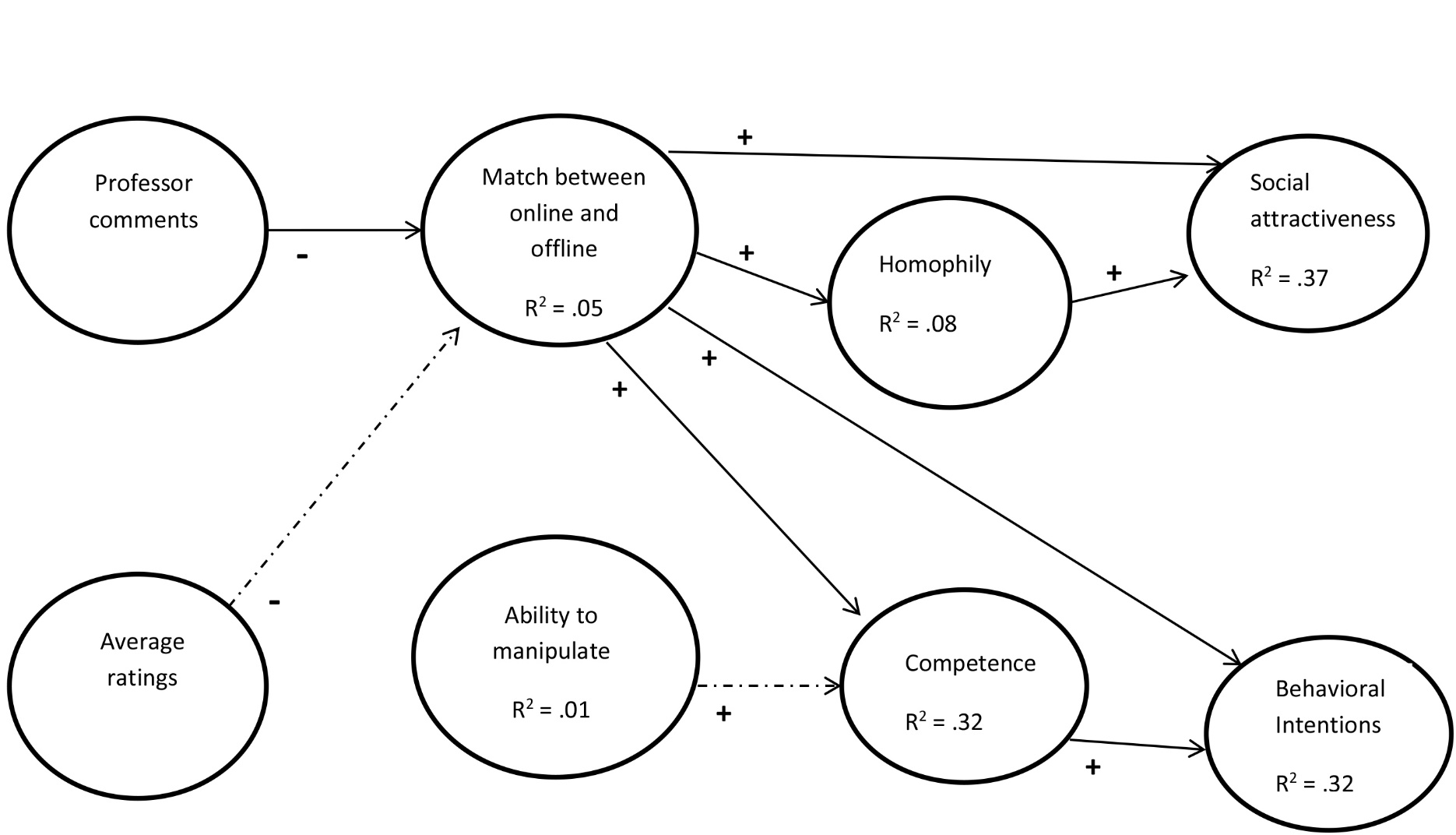 Chapter 5: Discussion	The purpose of this research was to test warranting theory as a process in which online cues are hypothesized to indirectly affect impressions through judgments of warranting value. This process involves examining certain cues of an online profile that are believed to lead to judgments of warranting value, which, in turn, are expected to influence impressions of the online profile’s owner. This section provides a discussion of the research results presented in the previous chapter and their implications for warranting theory as well as possible explanations for the three significant paths that were contrary to hypotheses. The alternate model with post hoc paths is discussed as well as theoretical implications for warranting theory as a Brunswik lens model. Finally, limitations and directions for future research are presented.   Hypothesized Model and Post Hoc Paths	It was hypothesized that the presence of aggregated data, such as overall averaged ratings, total number of ratings, the presence of professor comments, and an identifiable reviewer would influence warranting value. Warranting value was conceptualized as two-dimensional, including a match between one’s online presentation and his or her offline self (one dimension), and the ability to manipulate the reviews presented on the website (another dimension). The first hypothesis proposed that the presence of comments from the professor would lead to less warranting value. This hypothesis was partially supported in that the presence of comments led to less of a perceived match but not to the professor’s ability to manipulate the reviews. This was the only hypothesis concerning antecedent cues that received support. DeAndrea, Van Der Heide, and Easley (2015) claimed that the structure of a website influences the perceived ability to edit reviews. In the present research, participants may have perceived the website structure as immune to manipulation. Even though the professor may have commented on reviews from students, he was not able to manipulate those reviews. It is likely participants perceived that the website structure prevented the professor’s ability to manipulate information because the website was credible. Another possibility is that because the reviews occur after the student has taken a course from the professor, there are no consequences to leaving a review, and therefore, the professor’s hypothesized ability to manipulate information by commenting on the reviews is not recognized. Students who leave reviews may never have contact with the professor again, and consequently, observers of the reviews do not perceive that the professor influenced what the reviewers wrote. 	The reviewer’s identifiabilty was not a significant predictor of warranting value. According to warranting theory, masking the true source of information can be perceived as self-serving and, therefore, that information is not valuable (DeAndrea, 2014). An anonymous student reviewer could have been perceived to be the professor himself writing a favorable review and, therefore, that perception would lead to less warranting value. An identifiable reviewer should have greater immunity to manipulation, that is, greater warranting value. However, results indicated that the identifiability of the student reviewer did not influence perceptions of warranting value. This could be due to the website context. In order for an individual to manipulate information online, there must be a motivation to do so. The professor may not have the motivation to mask his or her identity and write his or her own reviews. However, if, for example, the website were a University-sponsored website that the Dean of the professor’s college would see and rely on to make salary decisions based partially on student reviews, the professor would perhaps have the motivation to mask his or her identity and write favorable reviews about himself or herself. DeAndrea, Van Der Heide, Vendemia, et al. (2015) found that a company-owned website was perceived to have greater control over the reviews that appeared on the website, and that control over dissemination is akin to the ability to manipulate information. When sponsored by the organization to which the online content refers, the website has the perceived ability to manipulate information presented on the website. This idea can be applied to a professor rating website as well. The context in which the website exists can influence judgments of warranting value. The third and fourth hypotheses were not supported. In fact, H4a approached significance in the direction opposite than predicted, indicating that the presence of aggregated data may have led to less of a perceived match between the professor’s online presentation and offline self. When it was present, the aggregated data contained somewhat high ratings ranging from 3.9 to 4.3 on a 5.0 scale. While this is somewhat average for profiles on RateMyProfessors.com, it is possible that participants saw these ratings as too high and, therefore, not an accurate depiction of the actual professor. The second step in the warranting process, after judgments about the warranting value of cues have been made, is to rely on those judgments to form impressions. The hypotheses testing this part of the process received mixed support. H5 predicted that a perceived match between the professor’s online and offline selves would lead to greater perceptions of the professor’s competence, social attractiveness, homophily, and students’ behavioral intentions to interact with the professor. This hypothesis was supported, which lends support to warranting theory. Walther (2011) claimed that individuals should be more confident in their impressions when information connects the online persona to the offline individual. DeAndrea (2014) stated that greater warranting value affects impressions more. The results of the current study do, in fact, show that the perception of a match between the online representation and the offline person influences impressions of the professor positively. However, results also showed that the perceived ability of a professor to manipulate the reviews did not significantly predict three of the four measured impression variables. The one impression variable that was affected by the ability to manipulate was in the opposite direction than predicted. The results showed that a greater ability to manipulate the reviews led to greater perceptions of competence. This contradicts warranting theory’s predictions. Warranting theory predicts that if the information is high in warranting value, the impressions will be influenced in a direction similar to the online information. In this case, when warranting value was low (i.e., the ability to manipulate was high) participants viewed the professor as having greater competence rather than less competence. However, these relationships may be explained by the way items measuring manipulation were phrased. The statements were worded in a way that permitted manipulation, but did not imply manipulation had necessarily occurred. So, although the professor had the ability to manipulate reviews but may not necessarily have done so, participants still believed the professor to be a credible instructor with whom they would interact in the future. Warranting cues may vary based on the type of website (DeAndrea, 2014), which begs the question of what specific cues constitute warranting cues within the context of a professor rating website. Included in the main study, participants answered the open-ended question “What information from the webpage did you consider when forming your impressions of this professor?” Many participants mentioned the cues of interest, such as the professor commenting on the reviews or the identity of the individuals who wrote the reviews, but, interestingly, in ways contrary to warranting theory. For example, many students said the fact that the professor commented on the reviews showed that he cared and was a good professor, not that he influenced the reviewers. Some other potential warranting cues could include the ratings of each individual reviewer. Many participants responded that they not only looked at the overall average ratings but also at the ratings of each individual rater and that those cues influenced their evaluations. So, in the context of a professor rating website, individual ratings may be more influential than aggregated data. The influence of individual ratings rather than aggregated data has not been experimentally examined for review websites. However, Walther et al. (2009) found that comments left by one’s Facebook friends about the profile owner’s extraversion and attractiveness influenced observers’ perceptions of the profile owner’s extraversion and attractiveness. That is, the comments of individuals influenced observers’ perceptions. It stands to reason that the individual influence would still be effective for review-type websites. Also of note, participants stated that the length of the reviews influenced their perceptions. Specifically, one participant stated “College students have better things to do than write reviews, so when they’re long and positive I become suspicious.” Another participant stated that the language used in the review was a factor; this individual used the language of the review to determine “whether or not the students seemed competent in their comments about the professor.”Many participants claimed broad generalizations about the website as reasons for their assessments. For example, when asked what cues they relied on, participants cited the “website layout,” “the colors and the way it was presented to me,” or simply “I just took the webpage as a whole.” One participant claimed “if the website seemed credible, then I thought the professor was credible.” The central claim of warranting theory is that information influences our opinions to the extent that information cannot be manipulated by the person to whom the information refers (Walther, 2011). Individuals may evaluate the webpage as a whole and not be aware of which specific cues are more reliable than others. However, they still make judgments about the warranting value of the webpage, which influences their impressions. As previously stated, the suggested modifications to the hypothesized model included adding paths between homophily and social attractiveness and between competence and behavioral intentions. These additional paths suggest that impression formation is more complex than hypothesized. First, results from the modified model show that perceptions of homophily between the participants and the professor predict perceptions of social attractiveness. That is, greater perceived similarity between a participant and the professor led to greater social attraction. Research has demonstrated a link between friends and perceived similarity (Izard, 1960) and that similarity, or homophily, is a predictor of attraction (Newcomb, 1956). Second, results of the model show that perceptions of instructor competence predict behavioral intentions to interact with the professor in the future. Myers (2004) found that instructor competence was positively related to student communication outside the classroom. Interestingly, competence was not related to student participation in the classroom (Myers, 2004). The measure for behavioral intentions in the present study only asked about interacting with the professor indirectly, through enrolling in the professor’s course or recommending the professor to a friend. Based on Myers’ research, it makes sense that perceived professor competence would predict behavioral intentions to interact with the professor indirectly. The model with post hoc paths showed that homophily acts as a moderator for social attractiveness and competence acts as a moderator for intentions. That is, the perceived match between a professor’s online representation and offline self influences the perceived social attractiveness of the professor and the behavioral intentions of the observer to interact with the professor in the future, but these relationships are also influenced by homophily and competence. The R-squared of social attractiveness increases from .11 to .37 when a path is added from homophily to social attractiveness. Essentially, the perceived similarity an observer feels with a professor (i.e., homophily) increases their social attraction to that professor. The more similar a person feels to a professor, the more that person would spend time or chat with the professor. The relationship between the perceived match between the professor’s online representation and offline self and the social attractiveness of the professor becomes stronger when homophily is also considered, as homophily is a stronger predictor of social attractiveness. Additionally, when a path is added between competence and behavioral intentions, the R-squared of the latent variable of behavioral intentions increases from .21 in the original hypothesized model to .32. The more competent an observer perceives a professor to be, the more likely that observer is to interact with the professor. The relationship between the perceived match of the professor’s online representation and offline self and behavioral intentions to interact with the professor is strengthened when the perceived competence of the professor is considered. That is, competence is a stronger predictor of behavioral intentions than the perceived match of the professor’s online and offline identities alone.  Without these added paths, there is a significant path from perceptions of the professor’s ability to manipulate reviews and behavioral intentions to interact with the professor, but this path is in the opposite direction than predicted by warranting theory. When these post-hoc paths are added to the model, that path is no longer significant. These significant paths show competence acts as a mediator between the ability to manipulate and behavioral intentions. Specifically, the perceived ability to manipulate the online reviews indirectly influences behavioral intentions of the observer through the perceived competence of the professor. Greater perceived ability to manipulate online reviews leads to greater impressions of professor competence. The more competent the professor is perceived to be, the more likely the observer is to interact with the professor in the future. The perceived ability to manipulate information does not directly influence behavioral intentions to interact with the professor.Theoretical Implications and Brunswik Lens ModelThe Brunswik lens model is used to describe how environmental cues serve as a lens through which observers make judgments about the characteristics of the target (Walther et al., 2008). This perspective can be applied to a CMC context in which the website or one’s online profile serves as the environment. Specific cues within that environment influence observers’ impressions of the profile owner. Warranting theory has been viewed as a Brunswik lens in previous research (e.g. Walther et al., 2008) in that certain online cues influenced impressions of the profile owner. The present study tested a Brunswik lens model of warranting theory in a professor rating context. Online cues from a website were hypothesized to influence judgments of warranting value. Those judgments, then, were believed to influence impressions of the professor. However, the model showed that the experimentally manipulated online cues did not influence judgments of warranting value. It is possible that the manipulated cues are, in fact, not warranting cues within a professor rating context. The results of this model with post-hoc paths showed that impression formation may actually be more complex than originally hypothesized. It is not a simple three-step process of cues informing warranting value, which then influences impressions. The impression formation process is multi-tiered in that some impressions influence others. The results of the hypothesized model and the post-hoc modifications indicate that conceivably warranting theory is not best viewed as a Brunswik lens; it is perhaps not the specific cues that influence warranting value, but rather the influence of warranting value on impressions that research should focus on. Based on the current results, it seems warranting theory might best be viewed from an HSM persective (Chaiken, 1980). Individuals do not seem to recognize specific cues, or more specifically, they do not systematically process those cues, but they still form judgments of warranting value. If individuals have the motivation to process information systematically, rather than heuristically, the judgments of warranting value may differ, and thus, their impressions may differ from their impressions if they had processed information heuristically. As warranting theory continues to be tested and refined, efforts need to focus on the second part of the warranting process, moving from judgments of warranting value to impression formation, in addition to how individuals process specific cues. Even in the qualitative responses, many participants claimed they just looked at the website as a whole. Individuals did not seem to notice the details when viewing a website yet still formed judgments about the website’s content. 	Based on the quantitative results and participants’ qualitative responses, the specific cues do not appear to lead to judgments of warranting value nor do they influence impressions of the professor. Results showed that warranting value, specifically the perceived match between a professor’s online representation and offline identity, influenced impressions but specific cues (i.e., presence of aggregated data, presence of professor comments on reviews, identifiability of the reviewer, and number of ratings) were not a factor. In fact, the results of the hypothesized model do not change when all participants are included (i.e., when participants who answered even three manipulation check questions incorrectly are included in the analysis). The influence, albeit minor, of the online cues on warranting value remains the same when individuals who did not recognize details of the website are included. Additionally, the influence of warranting value on impressions of the professor does not change when participants who did not pay considerable attention to the website are included. Researchers must then ask whether specific cues should continue to be tested within the context of warranting theory or whether future research should focus on judgments of warranting value. Tong et al. (2008) found in a post-hoc study that, even though there were significant effects in the main study for the number of Facebook friends and impressions of extraversion and attractiveness, participants did not actually pay attention to the number of Facebook friends. Tong et al. (2008) argued that the observers in their study were not consciously aware of the cue that informed their impressions. Previous research has supported the idea that specific cues in an online environment influence impressions (Tong et al., 2008; Utz, 2010; Walther et al., 2008; Walther et al., 2009), but this research did not test the warranting process in which observers were asked to judge the information for its ability to be manipulated or as representing a reliable match between an online and offline identity. Research should continue to examine the warranting process holistically, meaning warranting theory research should include the observation of cues, judgment of warranting value, and impression formation. The current results support warranting theory in that warranting value influenced impressions; this research does not, however, support the prediction that specific cues influence judgments of warranting value. Participants seemed to form snapshot judgments of the website, then implicitly assign warranting value to the content, which influenced their impressions. Within the context of RateMyProfessors.com, students view a professor’s profile and make judgments about the credibility of the information presented (i.e., they assign warranting value) without overtly considering specific online cues presented in the website, such as the total number of ratings or the identifiability of the reviewer. Students then form impressions about the professor. Those impressions (specifically of professor competence in this research) influence the students’ decisions to enroll in the professor’s course. 	A Brunswik lens model involves three processes as described by Gifford (2006): encoding, decoding, and agreement. These three processes describe how an individual’s personality is manifested nonverbally within an environment (encoding), how an observer interprets the manifestations of the individual’s personality, and that agreement is the correlation between the individual’s personality and the observer’s interpretations. The present research did not test the encoding processes, but did test the decoding process in a multi-tiered model similar to Jensen et al. (2010). In the hypothesized model, warranting value acted as a mediator between online cues and impressions. A student viewed online information presented on a professor rating website, made credibility judgments about the information, and that judgment influenced his or her impressions of the professor. The present research only partially supported this modified Brunswik lens in that specific cues did not influence credibility judgments; however, credibility judgments did influence impressions of the professor. Warranting theory may be better examined with the perspective of the HSM, which could provide perhaps a more encompassing explanation as to why certain cues are more or less influential in the judgment of warranting value and impression formation. Warranting theory, as described by Walther (2011) and DeAndrea (2014), has been supported in previous research. However, based on the present research, the cognitive process described in the theory needs to be refined to include how the cues are processed. Previous studies have focused on the link between cues and impressions and only hypothesized that warranting value was the driving mechanism of the relationship between these two. However, warranting value has not been operationalized until recently (e.g., DeAndrea, Van Der Heide, & Easley, 2015; DeAndrea, Van Der Heide, Vendemia, et al., 2015). Warranting theory research needs to continue to focus on the link between warranting value and impression formation in addition to how specific cues are cognitively processed.Limitations	 This research is not without its limitations. The first limitation lies in the structure of the experiment. Participants were timed on how long they spent viewing the website, but not required to spend any particular amount of time viewing it. Responses from participants who spent a significantly short amount of time viewing the website were deleted from the dataset, but the overall viewing time was still somewhat short (M = 92.87 seconds, SD = 71.92, range = 3.27 to 494.88 seconds). To rectify this, the length of time participants’ spent viewing the webpage could have been controlled by an automated timer so that participants could only advance to the next screen after they spent a required amount of time viewing the website. However, it was thought this would only anger participants and create complications with survey items. For example, participants would be frustrated and quickly enter values without reading the specific items. Additionally, adding an automated timer would lessen external validity of the experiment. After the pilot study, instructions were added to the introductory paragraph to “pay close attention to the website. You will be tested on your knowledge of the content” with the intention of having participants spend more time viewing the website. It may have been more effective to create a hypothetical scenario in which participants were asked to consider taking a course from the specific professor. Participants may have been more likely to evaluate the content of the webpage if they had the motivation to do so, such as if they were considering taking a course from that professor, albeit hypothetically. Because participants did not pay attention to the manipulated cues, three-fourths of the collected responses had to be discarded from analyses. Each manipulation check question was answered incorrectly by at least a third of participants. Even with modifications to the manipulations and the manipulation check questions following the pilot study, the objective website cues were still not noticed by the majority of participants. Including only those participants who recognized each independent variable manipulation meant deleting responses from three-fourths of the sample. This drastic reduction in participant responses suggests that participants may have processed information heuristically. They did not pay attention to specific cues, yet still formed impressions of the professor and of the website. If participants were told to view the website as if they were considering enrolling in the professor’s course, they would have had more motivation perhaps to process the information systematically. If participants had processed the information systematically, they would have spent more time viewing the website. An automated webpage timer would not motivate participants to process information systematically, but a hypothetical scenario would perhaps work better to motivate participants.Directions for Future Research	The results of this research prompt new directions for future research. First, future research should continue examining the professor rating context. The actual website RateMyProfessors.com does not have an identity claim from the professor like the hypothetical “Rate My Instructors” website of this study; however, students are still “shopping” for a professor. RateMyProfessors.com is similar to a product review website which has been examined within the context of warranting theory (e.g., DeAndrea, Van Der Heide, Vendemia, et al., 2015). Most research on warranting theory has focused on social network sites, but research needs to be expanded to different types of websites. Testing warranting theory within different contexts enhances our understanding of the impression formation process in the case of online information that may or may not have been manipulated. For example, the Pew Research Center claims that 66% of Americans have purchased a product online and more people would shop online if they trusted the website on which they were shopping (Horrigan, 2008). Research regarding the process through which individuals judge the credibility of an e-commerce website, or judge the potential manipulability of that website, can then be applied when designing a new e-commerce website or when entrepreneurs want to move their business to an online environment. Review websites such as Yelp.com could apply warranting theory knowledge when updating their webpage design by including mechanisms that prevent manipulation or build observer confidence in the validity of the information. For example, glassdoor.com, a company review website, has the explicit message “Your trust is our top concern, so companies can't alter or remove reviews.” This explicit message serves to strengthen observers’ trust in the validity of the website. Warranting theory research can better inform companies of how they could improve their website design to build observers’ confidence in the company product.   	Future research should also test warranting theory for negative professor reviews. The current research only included positive reviews from students. Warranting theory would predict that if information has high warranting value, the impressions formed would be consistent with the reviewers’ opinions. Since the present research only included positive reviews, it was hypothesized that the impressions of the professor would be positive when the information had high warranting value. Research has shown that impressions tend to coincide with the reviewers’ opinions if the information has warranting value. For example, Walther et al. (2009) found that when an individual’s Facebook friends commented favorably on the attractiveness of the profile owner, observers judged the profile owner to be more attractive. Similarly, when the commenters inferred that the profile owner may be unattractive, observers agreed with the commenters. Theoretically, this agreement should exist with professor rating websites, but this possibility was not tested.Warranting theory should continue to be studied as a Brunswik lens model. Although this study does not fully support the Brunswik lens perspective of the warranting process, research should continue to examine these relationships as Americans are becoming more dependent on technology. According to the Pew Research Center, 53% of Internet users said giving up the Internet would be very hard. Similarly, 49% of cell phone owners said they could not give up their cell phones (Fox & Rainie, 2014). Because of this increased dependence on technology, research should continue to focus on the relationships between online cues, warranting value, and impression formation. The potential results of this research could be utilized by online companies to better market their products. Additionally, the potential results could better inform consumers of what information should be considered to be reliable and valid. Research also needs to continue to test the operationalization of warranting value. Warranting value is a multidimensional construct and it is likely, given the present and previous research, that warranting value has not been accurately operationalized. In the present study, the match between the online representation and offline self was the strongest predictor of impressions. The ability to manipulate information only predicted impressions of professor competence. These scales need further testing and refinement to increase reliability between contexts and validity of the measurement of warranting value. For example, DeAndrea, Van Der Heide, and Easley (2015) operationalized warranting value similar to the present study as the likelihood editing occurred and the ability to edit the online information. DeAndrea, Van Der Heide, Vendemia, et al. (2015) operationalized warranting value as control over the dissemination of online information and the nature of the third party reviewer. In both cases, warranting value was shown to influence observer impressions. The warranting value scales from DeAndrea, Van Der Heide, and Easley (2015), DeAndrea, Van Der Heide, Vendemia, et al. (2015) and the present operationalization should be tested within the same context and factor analyzed to further refine a measurement for warranting value.   	This theory should also be tested longitudinally. Impressions could change over time after initial impressions were formed. This potential change is important to examine because it could inform website owners of the possible strength of first impressions. For example, longitudinal studies should examine how the altering of one’s Facebook profile or one’s dating profile affects impressions of that individual. When an individual maintains a romantic relationship online, new cues will be evident as time progresses, which could alter his or her initial impression of their romantic partner. However, it is also possible that the initial impression is so strong that new incongruous information does not affect that initial impression. This possibility has been demonstrated by the idea of “catfishing,” a relationship solely online where one partner intentionally deceives the other, usually for money (Rasmussen, 2014). In a catfishing situation, the positive first impressions are too strong to become suspicious. Certain online cues may be stronger than others at maintaining impressions, but perhaps other online cues are stronger at changing impressions. For example, an individual may form a positive impression based on an online dater’s attractive profile photo, and if that online dater changed some information within their dating profile, such as their body type descriptor from “thin” to “stocky,” the observer’s first impression might not change; he or she might still think the online dater is attractive. However, the stronger cue may be that the online dater described him- or herself as “stocky” and because that cue changed, the observer’s first impression could also change. Longitudinal studies would better inform researchers of how the warranting process unfolds and which cues influence changes in warranting value and impressions.    Conclusion	The purpose of this dissertation was to test a model of warranting theory. This research examined the effects objective cues, including the presence of aggregated data, number of ratings, presence of professor comments, and identifiable reviewer, have on judgments of warranting value. Warranting value was then believed to influence participants’ impressions of a professor. Overall, results showed no significant effects of the objective cues, but warranting value, specifically the factor of match between the online representation and the offline entity, influenced impressions of the professor. Warranting theory is being expanded into contexts other than social network sites (e.g., DeAndrea, Van Der Heide, & Easley, 2015; DeAndrea, Van Der Heide, Vendemia, et al., 2015). This broadening of the scope of application gives researchers a more thorough view of how the warranting process works when examining online information. Applying a Brunswik lens perspective to the warranting process allows researchers to decipher which online cues about a target influence observers’ perceptions of that target and how this process may work. Previous research on warranting theory has only hypothesized the driving mechanism between observing online cues and forming impressions. DeAndrea, Van Der Heide, and Easley (2015) and DeAndrea, Van Der Heide, Vendemia, et al. (2015) have begun to test the driving mechanism by operationalizing warranting value. However, warranting value is a multidimensional construct and the dimensions have not yet been fully validated. In a broader scope, warranting theory can be used to examine information acquired online when information credibility must be determined. Essentially, warranting theory claims that information is more trustworthy and credible when it is immune to manipulation (DeAndrea, 2014). The results of this dissertation reveal that, within the context of a professor rating website, the presence of aggregated data and the presence of professor comments on online reviews influenced participants’ judgments of warranting value. However, even though these relationships were significant, their effect sizes were small. Results also revealed that the perceived match between the professor’s online presentation and offline self influenced impressions of the professor. The professor’s perceived ability to manipulate the reviews only influenced impressions of the professor’s competence. In post hoc analyses, certain impression variables were found to influence other impressions. Specifically, the perceived homophily a participant felt with the professor increased that person’s social attraction to the professor. Additionally, the professor’s perceived competence influenced participants’ behavior intentions. Overall, results revealed that specific online cues did not greatly influence warranting value, but warranting value, specifically the perceived match between the professor’s online and offline identities, influenced participants’ impressions of the professor. Furthermore, the impressions of homophily and competence influenced perceptions of social attractiveness and behavior intentions to interact with the professor.  This study contributed new knowledge of warranting theory by testing the warranting process as a Brunswik lens model, applying it to a new context (a professor rating website), and operationalizing warranting value. Future research should continue to examine warranting theory within new online contexts as well as continue refining the multi-dimensional concept of warranting value. The current research claims warranting theory might not actually function as a Brunswik lens; however, the limited results limit the strength of this claim. Warranting theory should continue to be examined in new contexts and with new cues, before deciding whether the theory needs to be modified.   ReferencesAbout RateMyProfessors.com. (n. d.). Retrieved from http://www.ratemyprofessors. com/About.jspBerinsky, A. J., Huber, G. A., & Lenz, G. S. (2012). Evaluating online labor markets for experimental research: Amazon.com's Mechanical Turk. Political Analysis, 20, 351-368. doi: 10.1093/pan/mpr057Borgida, E., & Nisbett, R. E. (1977). The differential impact of abstract vs. concrete information on decisions. Journal of Applied Social Psychology, 7, 258-271. doi: 10.1111/j.1559-1816.1977.tb00750.xBrowne, M. W., & Cudeck, R. (1993). Alternative ways of assessing model fit. In K. A. Bollen & J. S. Long (Eds.), Testing structural equation models (pp. 136-162). Newbury Park, CA: Sage.Brunswik, E. (1956). Perception and the representative design of psychological experiments. Berkeley: University of California Press.Buchert, S., Laws, E. L., Apperson, J. M., & Bregman, N. J. (2008). First impressions and professor reputation: Influence on student evaluations of instruction. Social Psychology of Education, 11, 397-408. doi: 10.1007/s11218-008-9055-1Buhrmester, M., Kwang, T., & Gosling, S. D. (2011). Amazon's Mechanical Turk a new source of inexpensive, yet high-quality, data?. Perspectives on Psychological Science, 6, 3-5. doi: 10.1177/1745691610393980Chaiken, S. (1980). Heuristic versus systematic information processing and the use of source versus message cues in persuasion. Journal of Personality and Social Psychology, 39, 752-766. doi:10.1037/0022-3514.39.5.752Chaiken, S., Liberman, A., & Eagly, A. H. (1989). Heuristic and systematic processing within and beyond the persuasion context. In J. S. Uleman & J. A. Bargh (Eds.), Unintended thought (pp. 212-252). New York, NY: Guildford Press.Chen, S., & Chaiken, S. (1999). Dual-process theories in social psychology. In S. Chaiken & Y. Trope (Eds.), Dual-process theories in social psychology (pp. 73-96). New York, NY: Guilford Press.Cole, D. A., Ciesla, J. A., & Steiger, J. H. (2007). The insidious effects of failing to include design-driven correlated residuals in latent-variable covariance structure analysis. Psychological Methods, 12, 381-398. doi: 10.1037/1082-989X.12.4.381DeAndrea, D. C. (2012). Participatory social media and the evaluation of online behavior. Human Communication Research, 38, 510-528. doi: 10.1111/j.1468-2958.2012.01435.xDeAndrea, D. C. (2014). Advancing warranting theory. Communication Theory, 24, 186-204. doi: 10.1111/comt.12033DeAndrea, D. C., Van Der Heide, B., & Easley, N. (2015). How modifying third-party information affects interpersonal impressions and the evaluation of collaborative online media. Journal of Communication, 65, 62-78. doi: 10.1111/jcom.12139DeAndrea D. C., Van Der Heide, B., Vendemia, M. A., & Vang, M. H. (2015). How people evaluate online reviews. Communication Research. Advance online publication. doi: 10.1177/0093650215573862Dunbar, N. E., & Segrin, C. (2012). Clothing and teacher credibility: An application of expectancy violations theory. ISRN Education, 2012, 1-13. doi: 10.5402/2012/140517Edwards, A., & Edwards, C. (2013). Computer-mediated word-of-mouth communication: The influence of mixed reviews on student perceptions of instructors and courses. Communication Education, 62, 412-424. doi: 10.1080/03634523.2013. 800217Edwards, C., Edwards, A., Qing, Q., & Wahl, S. T. (2007). The influence of computer-mediated word-of-mouth communication on student perceptions of instructors and attitudes toward learning course content. Communication Education, 56, 255-277. doi: 10.1080/03634520701236866Fink, E. L. (2009). The FAQs on data transformation. Communication Monographs, 76, 379-397. doi: 10.1080/03637750903310352Flanagin, A. J., & Metzger, M. J. (2013). Trusting expert-versus user-generated ratings online: The role of information volume, valence, and consumer characteristics. Computers in Human Behavior, 29, 1626-1634. doi: 10.1016/j.chb.2013.02.001Fox, S., & Rainie, L. (2014, Feb 27). The Web at 25 in the U.S. Retrieved from Pew Research Center, Internet & American Life Project website: http://www.pewinternet.org/2014/02/27/the-web-at-25-in-the-u-s/Gifford, R. (2006). Personality and nonverbal behavior: A complex condundrum. In V. Manusov & M. L. Patterson (Eds.), The SAGE handbook of nonverbal communication (pp. 159-199). Thousand Oaks, CA: Sage.Glascock, J., & Ruggiero, T. E. (2006). The relationship of ethnicity and sex to professor credibility at a culturally diverse university. Communication Education, 55, 197–207. doi: 10.1080/03634520600566165 Gosling, S. D., Augustine, A. A., Vazire, S., Holtzman, N., & Gaddis, S. (2011). Manifestations of personality in online social networks: Self-reported Facebook-related behaviors and observable profile information. Cyberpsychology, Behavior, and Social Networking, 14, 483-488. doi: 10.1089/cyber.2010.0087Gosling, S. D., Ko, S. J., Mannarelli, T., & Morris, M. E. (2002). A room with a cue: Personality judgments based on offices and bedrooms. Journal of Personality and Social Psychology, 82, 379-398. doi: 10.1037//0022-3514.82.3.379Grigorovici, D., Nam, S., & Russill, C. (2003). The effects of online syllabus interactivity on students' perception of the course and instructor. The Internet and Higher Education, 6, 41-52. doi: 10.1016/s1096-7516(02)00163-xGuerrero, L. K., & Miller, T. A. (1998). Associations between nonverbal behaviors and initial impressions of instructor competence and course content in videotaped distance education courses. Communication Education, 47, 30-42. doi: 10.1080/03634529809 379108Hall, J. A., & Pennington, N. (2013). Self-monitoring, honesty, and cue use on Facebook: The relationship with user extraversion and conscientiousness. Computers in Human Behavior, 29, 1556-1564. doi: 10.1016/j.chb.2013.01.001Hall, J. A., Pennington, N., & Lueders, A. (2014). Impression management and formation on Facebook: A lens model approach. New Media & Society, 16, 958-982. doi: 10.1177/1461444813495166Hampson, S. E., Goldberg, L. R., & John, O. P. (1987). Category-breadth and social-desirability values for 573 personality terms. European Journal of Personality, 1, 241-258.Hong, S., Tandoc, E., Kim, E. A., Kim, B., & Wise, K. (2012). The real you? The role of visual cues and comment congruence in perceptions of social attractiveness from Facebook profiles. Cyberpsychology, Behavior, and Social Networking, 15, 339-344. doi: 10.1089/cyber.2011.0511Horrigan, J. (2008, Feb 13). Online shopping. Retrieved from Pew Research Center, Internet & American Life Project website: http://www.pewinternet.org/2008/02/13/online-shopping/Hu, L., & Bentler, P. M. (1999). Cutoff criteria for fit indexes in covariance structure analysis: Conventional criteria versus new alternatives. Structural Equation Modeling: A Multidisciplinary Journal, 6, 1-55. doi: 10.1080/107055199095401 18Izard, C. (1960). Personality similarity and friendship. The Journal of Abnormal and Social Psychology, 61, 47-51 doi: 10.1037/h0040056Jensen, M. L., Meservy, T. O., Burgoon, J. K., & Nunamaker Jr, J. F. (2010). Automatic, multimodal evaluation of human interaction. Group Decision and Negotiation, 19, 367-389. doi: 10.1007/s10726-009-9171-0Jöreskog, K. G., & Sörbom, D. (2013). LISREL 9.10 [computer software]. Lincolnwood, IL: Scientific Software International. Kenny, D. A. (2014, Oct. 6). Measuring model fit. Retrieved from http://davidakenny.net/cm/fit.htmKline, R. B. (2005). Principles and practice of structural equation modeling (2nd ed.). New York, NY: Guilford Press.Lodge, M. (1981). Magnitude scaling: Quantitative measurement of opinions. Beverly Hills, CA: Sage.McClelland, J. N. (1970). The effect of student evaluations of college instruction upon subsequent evaluations. California Journal of Educational Research, 21, 88-95. McCroskey, J. C. (1966). Scales for the measurement of ethos. Speech Monographs, 33, 65-72. doi: 10.1080/03637756609375482McCroskey, J. C., & McCain, T. A. (1974). The measurement of interpersonal attraction. Speech Monographs, 41, 261-266. doi: 10.1080/03637757409375845McCroskey, J. C., Richmond, V. P., & Daly, J. A. (1975). The development of a measure of perceived homophily in interpersonal communication. Human Communication Research, 1, 323-332. doi: 10.1111/j.1468-2958.1975.tb00281.xMcCroskey, J. C., & Teven, J. J. (1999). Goodwill: A reexamination of the construct and its measurement. Communication Monographs, 66, 90-103. doi: 10.1080/03637759909376464McCroskey, L. L., McCroskey, J. C., & Richmond, V. P. (2006). Analysis and improvement of the measurement of interpersonal attraction and homophily. Communication Quarterly, 54, 1-31. doi: 10.1080/01463370500270322Myers, S. A. (2004). The relationship between perceived instructor credibility and college student in‐class and out‐of‐class communication. Communication Reports, 17, 129-137. doi: 10.1080/08934210409389382Myers, S. A., Horan, S. M., Kennedy-Lightsey, C. D., Madlock, P. E., Sidelinger, R. J., Byrnes, K., . . . Mansson, D. H. (2009). The relationship between college students' self-reports of class participation and perceived instructor impressions. Communication Research Reports, 26, 123-133. doi: 10.1080/08824090902861580Newcomb, T. M. (1956). The prediction of interpersonal attraction. American Psychologist, 11, 575-586. doi:10.1037/h0046141Nunnally, J. (1978). Psychometric theory. New York, NY: McGraw-Hill.Otto, J., Sanford, D. A., & Ross, D. N. (2008). Does ratemyprofessor.com really rate my professor? Assessment & Evaluation in Higher Education, 33, 355-368. doi: 10.1080/02602930701293405Parks, M. R. (2011). Boundary conditions for the application of three theories of computer‐mediated communication to MySpace. Journal of Communication, 61, 557-574. doi: 10.1111/j.1460-2466.2011.01569.xPhelps, J. E., Lewis, R., Mobilio, L., Perry, D., & Raman, N. (2004). Viral marketing or electronic word-of-mouth advertising: Examining consumer responses and motivations to pass along email. Journal of Advertising Research, 45, 333-348. doi: 10.1017/S0021849904040371Rasmussen, L. (2014). Catfished: Exploring viewer perceptions of online relationships. In A. F. Slade, A. J. Narro, & B. P. Buchanan (Eds.), Reality television: Oddities of culture (pp. 237-248). Lanham, MD: Lexington Books.Ross, J., Irani, I., Six Silberman, M., Zaldivar, A., & Tomlinson, B. (2010, April). "Who are the crowdworkers?: Shifting demographics in Amazon Mechanical Turk". Paper presented at the 28th international conference on Human Factors in Computing Systems (CHI 2010), Atlanta, GA.Serlin, R. C., & Kaiser, H. F. (1976). A computer program for item selection based on maximum internal consistency. Educational and Psychological Measurement, 36, 757-759.Stone, A. R. (1995). The war of desire and technology at the close of the mechanical age. Cambridge: MIT Press.Tong, S. T., Van Der Heide, B., Langwell, L., & Walther, J. B. (2008). Too much of a good thing? The relationship between number of friends and interpersonal impressions on Facebook. Journal of Computer-Mediated Communication, 13, 531-549. doi: 10.1111/j.1083-6101.2008.00409.xTukey, J. W. (1962). The future of data analysis. The Annals of Mathematical Statistics, 33, 1-67. Utz, S. (2010). Show me your friends and I will tell you what type of person you are: How one's profile, number of friends, and type of friends influence impression formation on social network sites. Journal of Computer-Mediated Communication, 15, 314-335. doi: 10.1111/j.1083-6101.2010.01522.xWalther, J. B. (2011). Theories of computer-mediated communication and interpersonal relations. In M. L. Knapp & J. A. Daly (Eds.), Handbook of interpersonal communication (4th ed., pp. 443-479). Thousand Oaks, CA: Sage.Walther, J. B., & Jang, J. W. (2012). Communication processes in participatory websites. Journal of Computer‐Mediated Communication, 18, 2-15. doi: 10.1111/j.1083-6101.2012.01592.xWalther, J. B., & Parks, M. R. (2002). Cues filtered out, cues filtered in: Computer-mediated communication and relationships. In M. L. Knapp & J. A. Daly (Eds.), Handbook of interpersonal communication (3rd ed., pp. 529-563). Thousand Oaks, CA: Sage.Walther, J. B., Van Der Heide, B., Hamel, L. M., & Shulman, H. C. (2009). Self-generated versus other-generated statements and impressions in computer-mediated communication: A test of warranting theory using Facebook. Communication Research, 36, 229-253. doi: 10.1177/0093650208330251Walther, J. B., Van Der Heide, B., Kim, S.-Y., Westerman, D., & Tong, S. T. (2008). The role of friends’ appearance and behavior on evaluations of individuals on Facebook: Are we known by the company we keep? Human Communication Research, 34, 28-49. doi: 10.1111/j.1468-2958.2007.00312.xAppendix AExperimental Webpages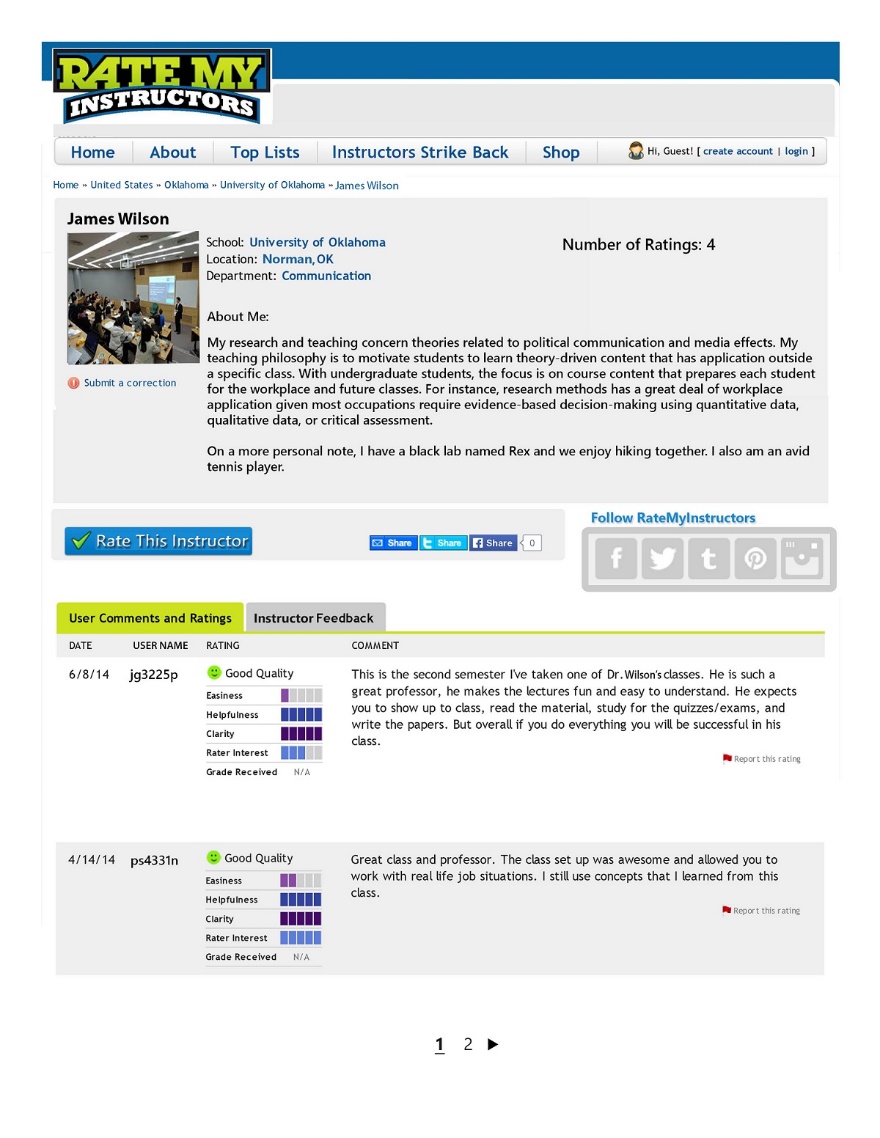 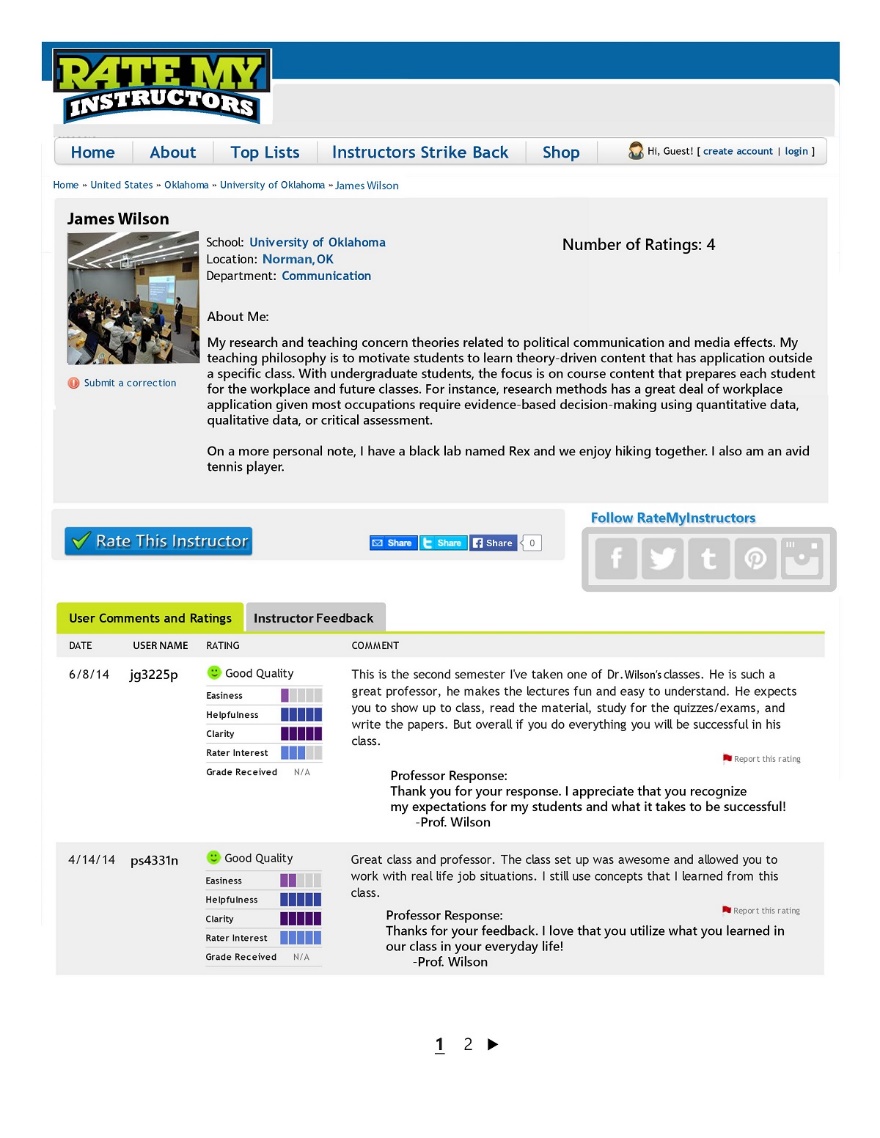 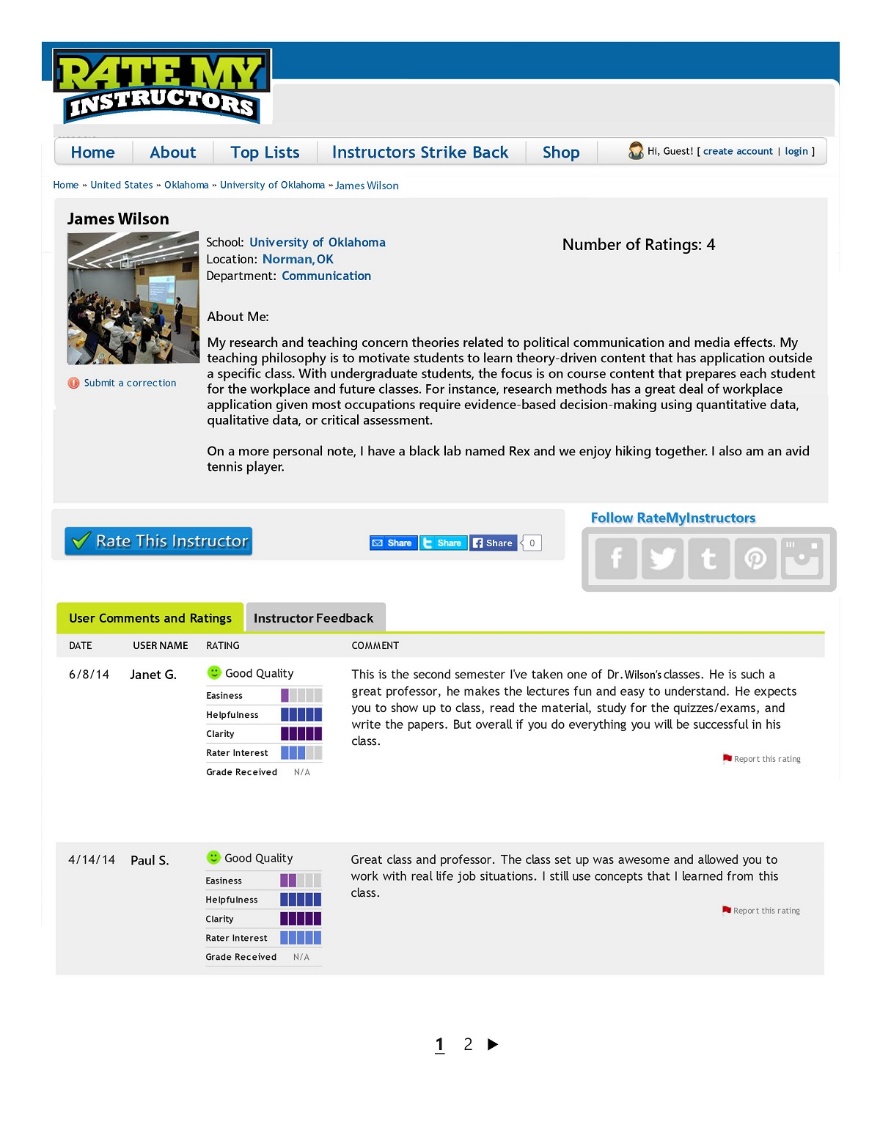 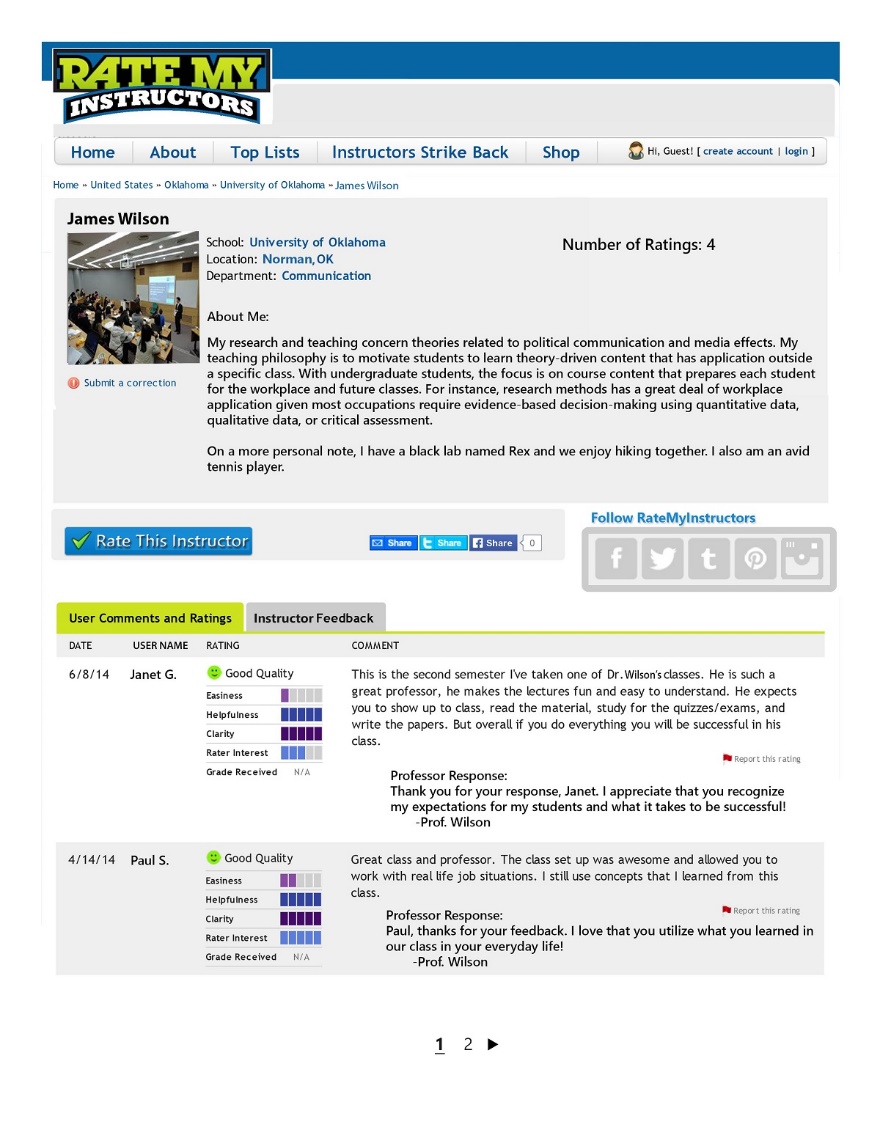 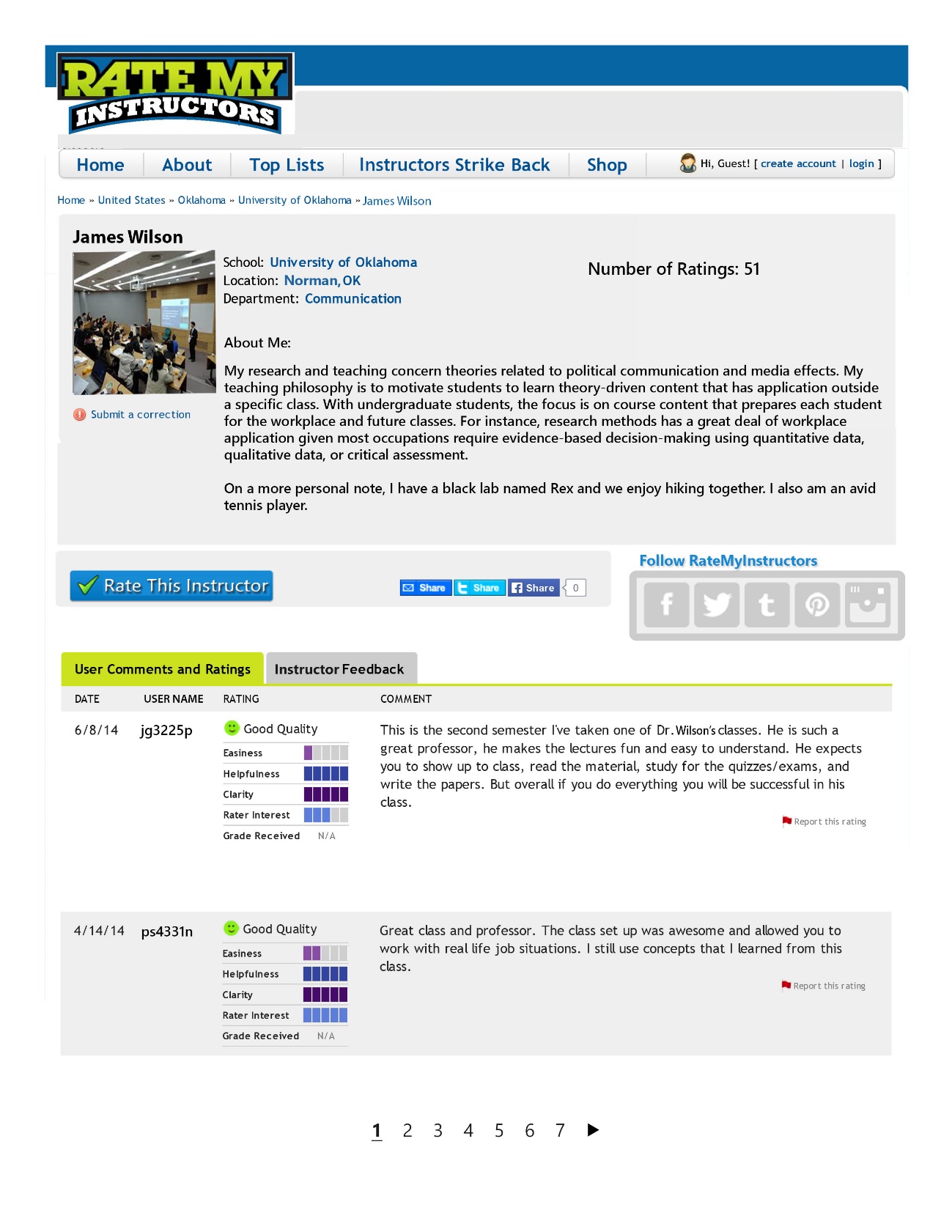 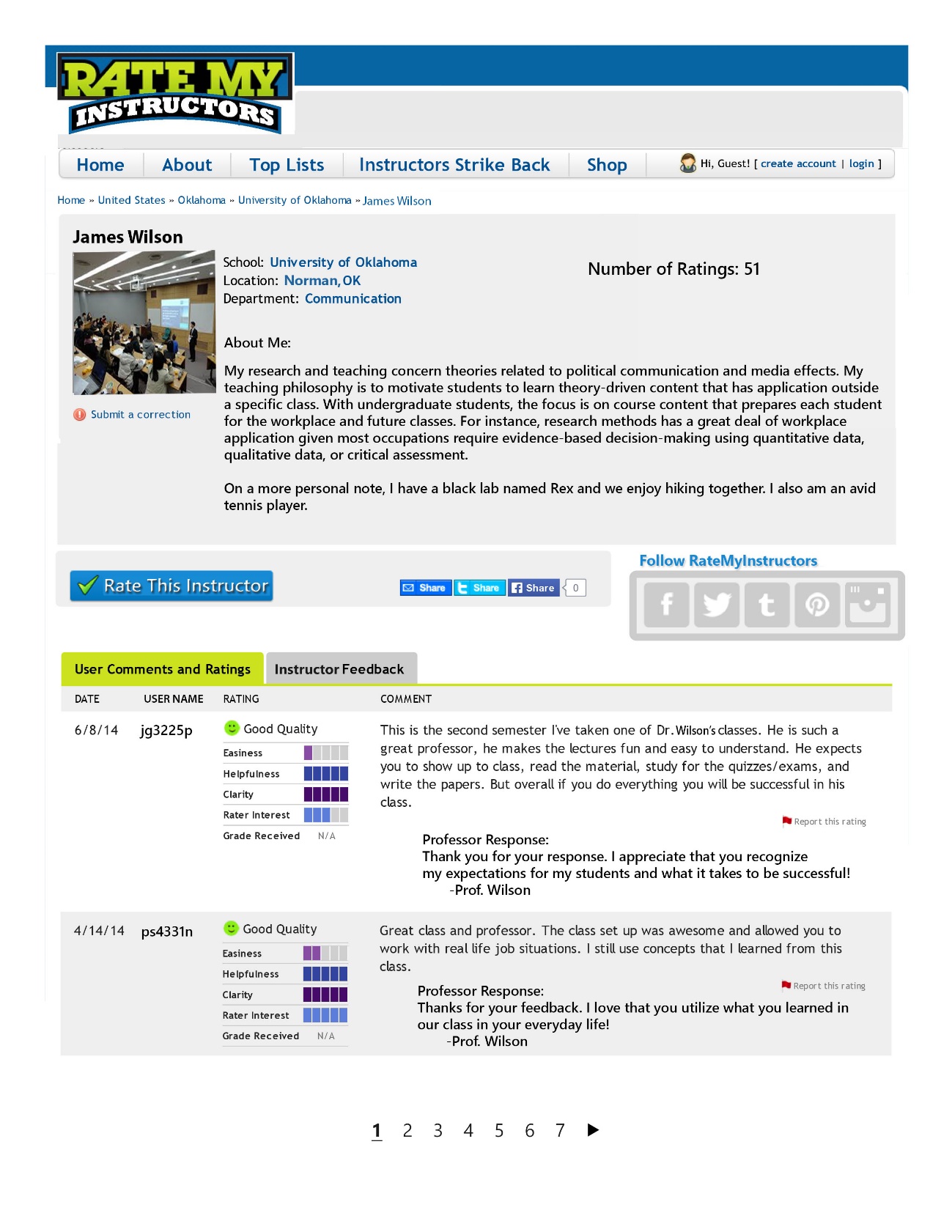 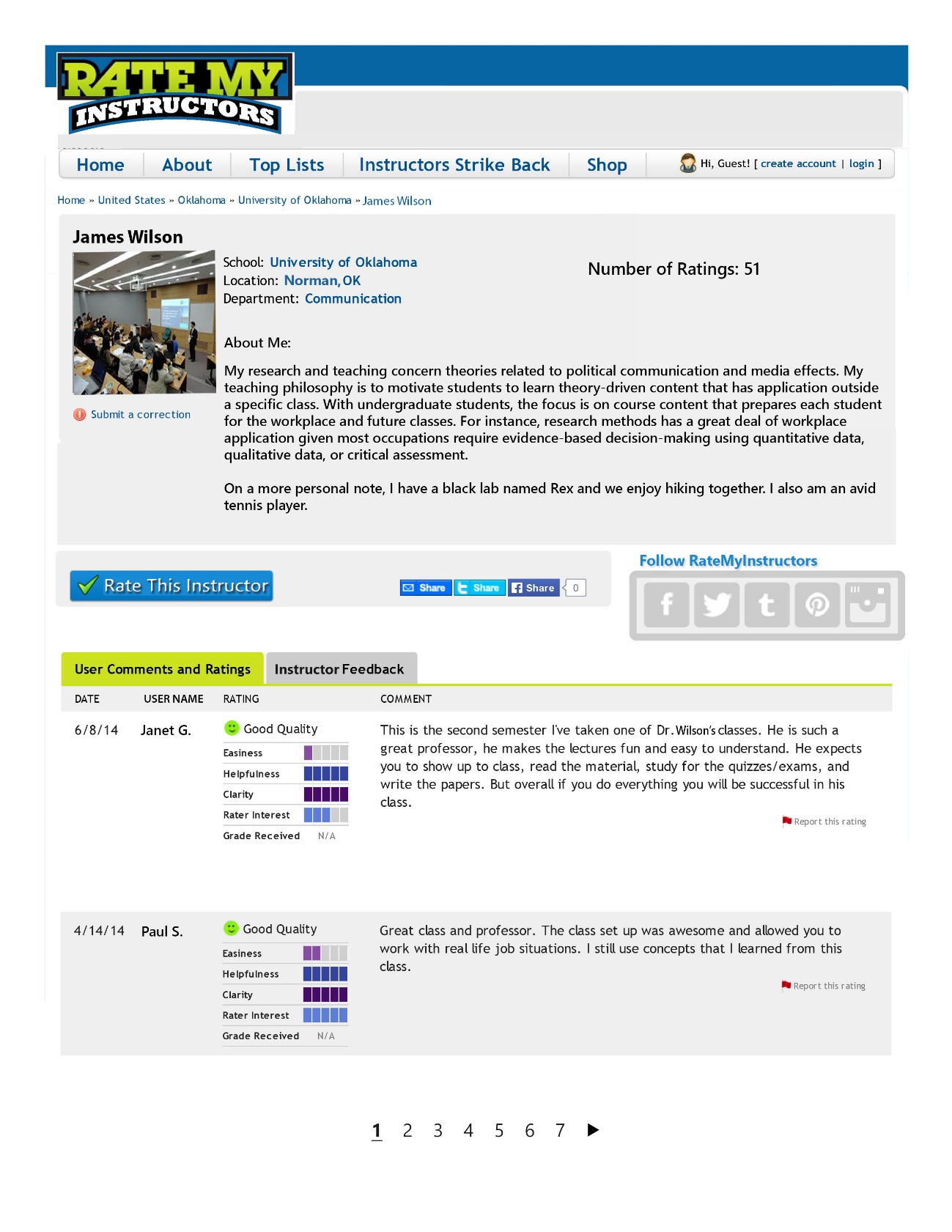 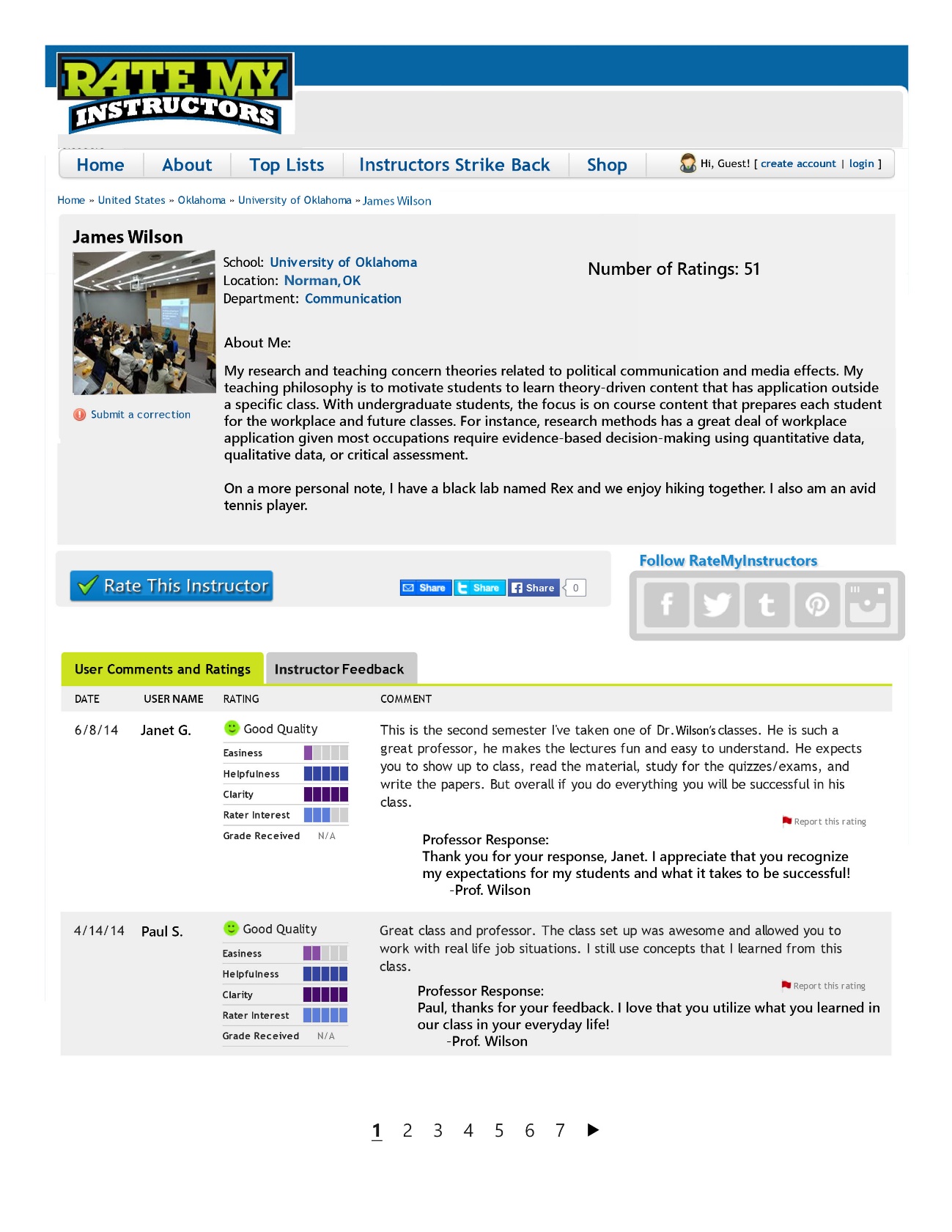 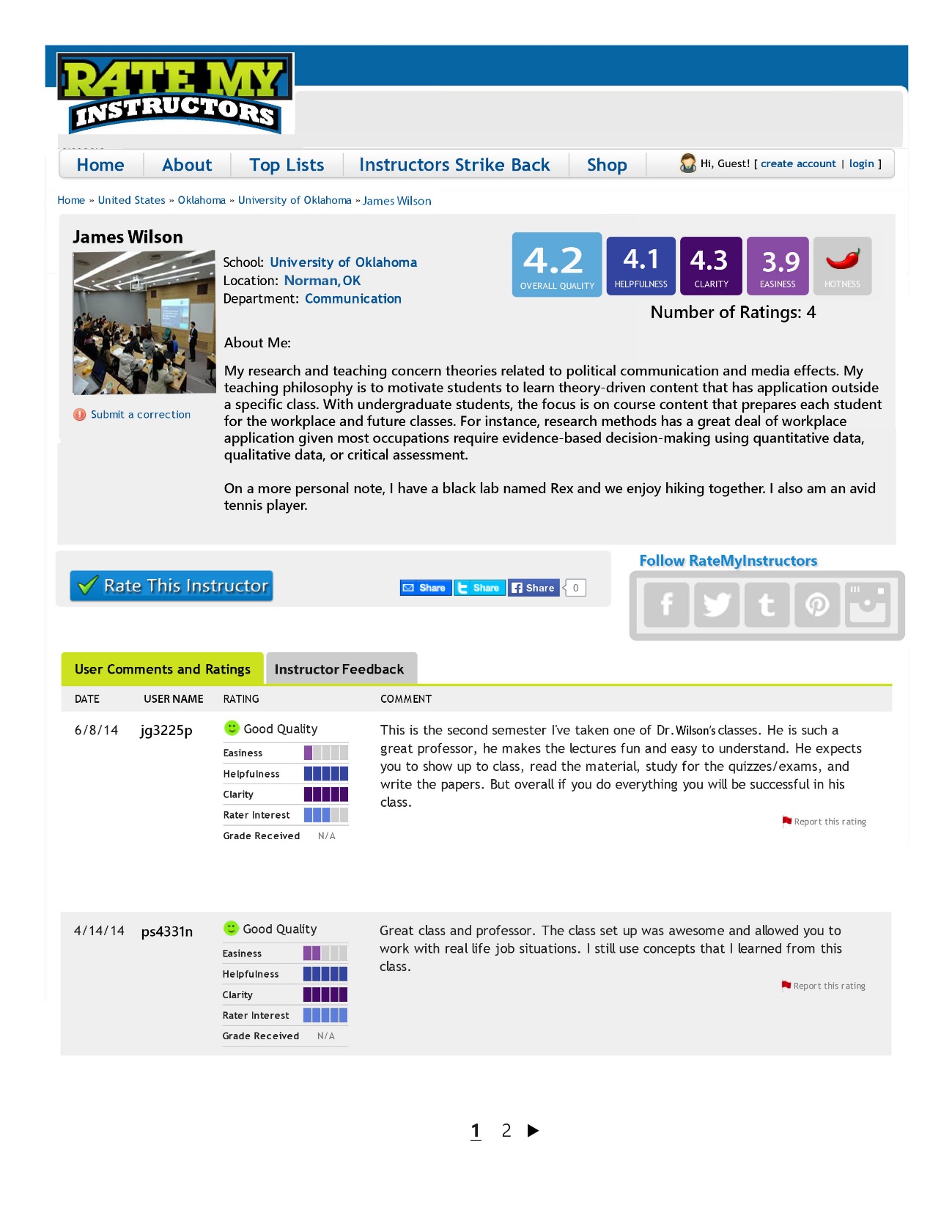 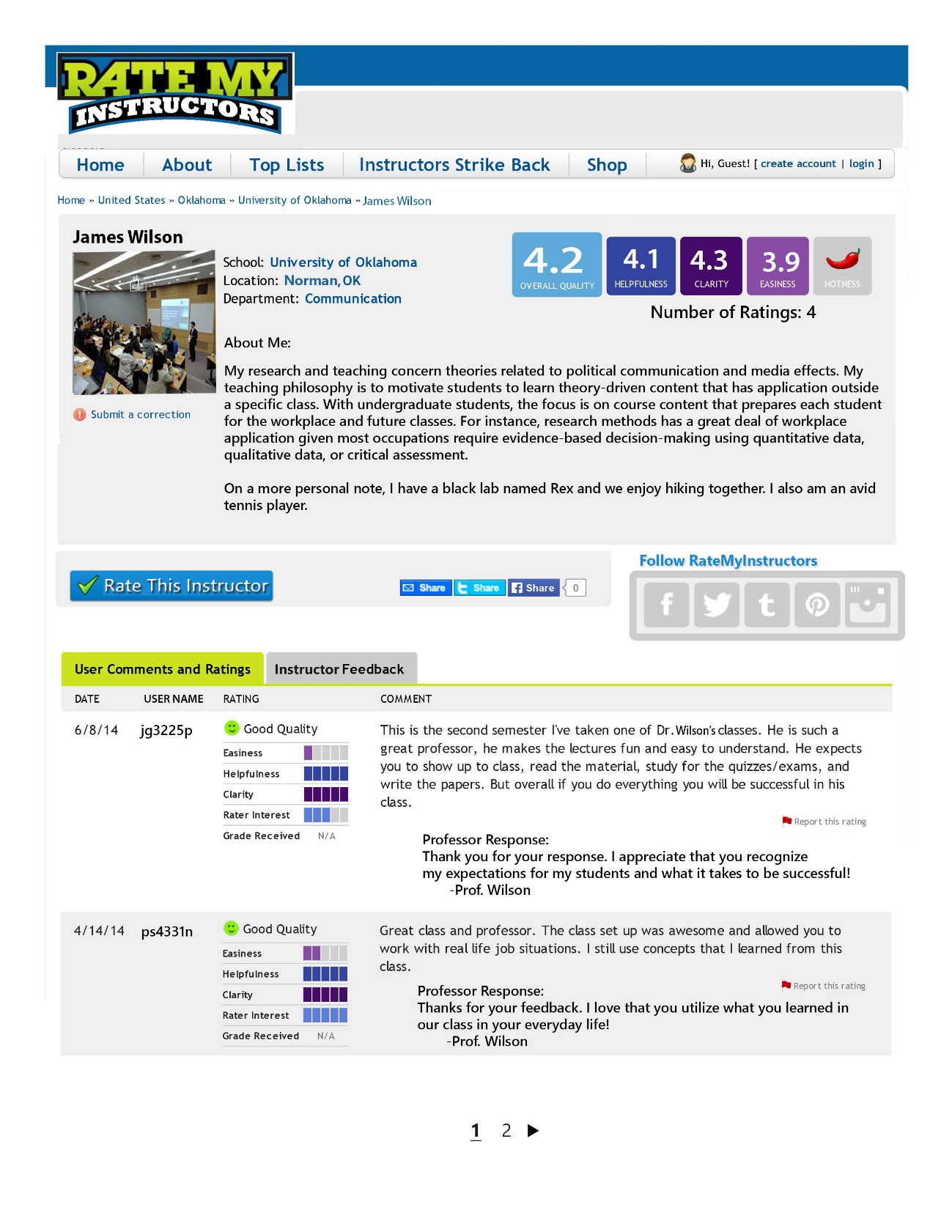 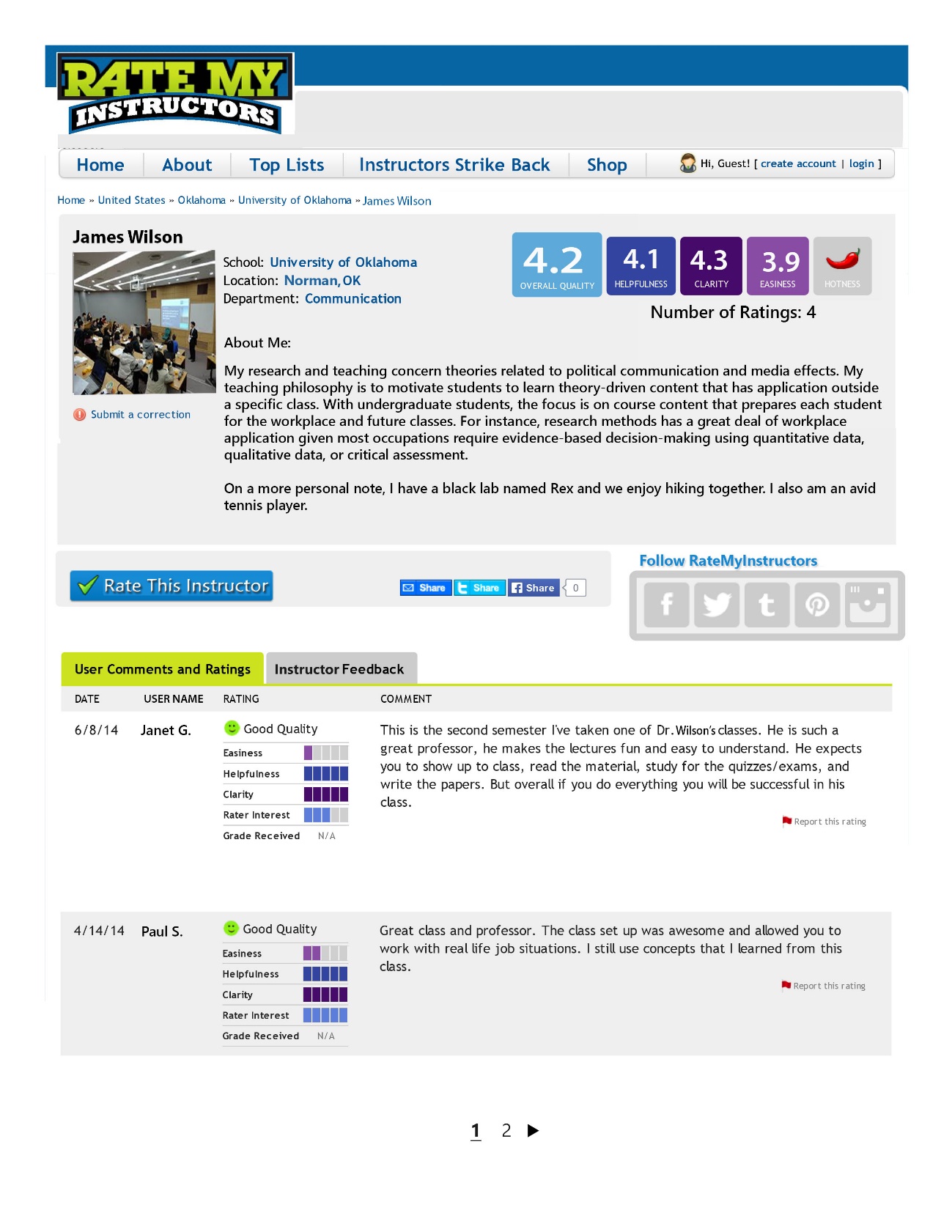 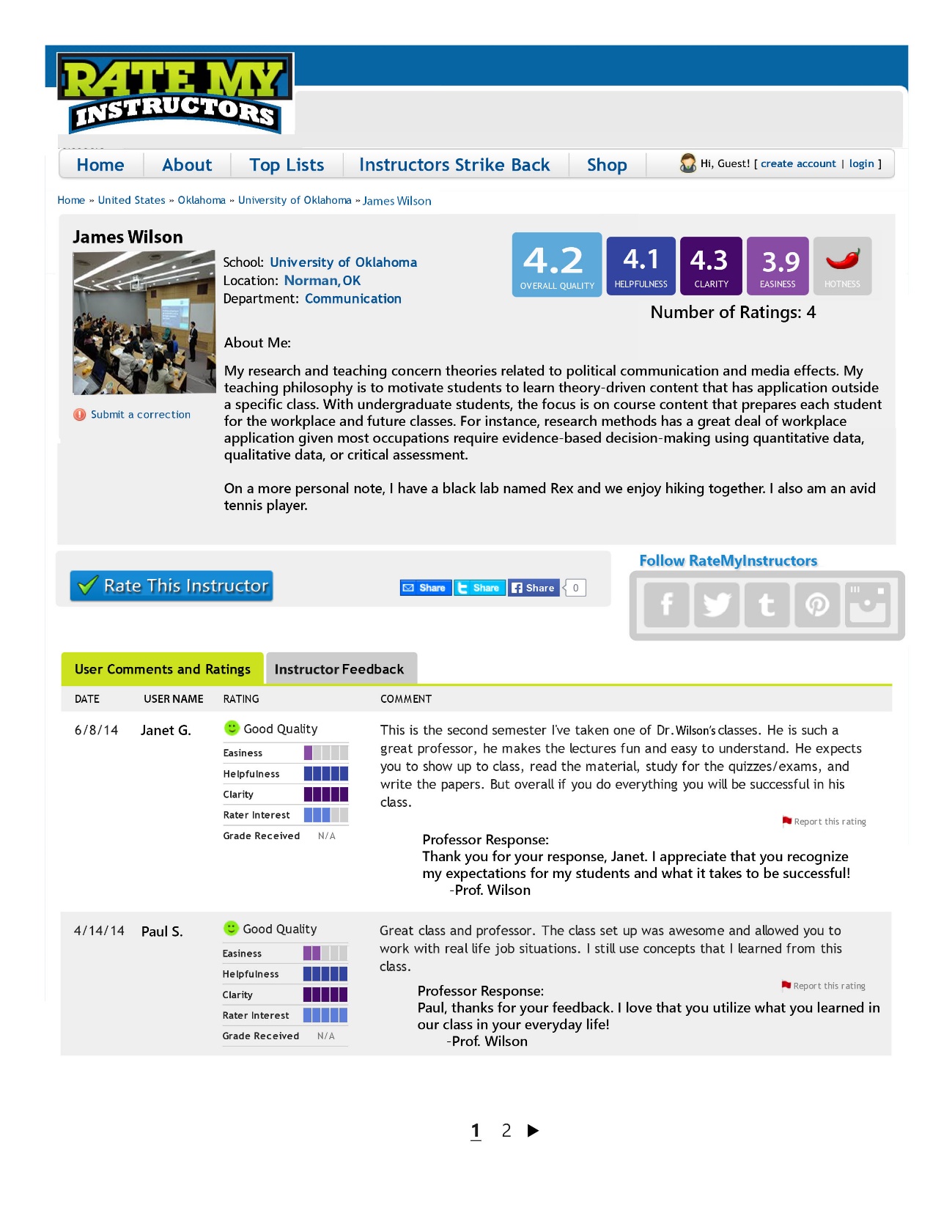 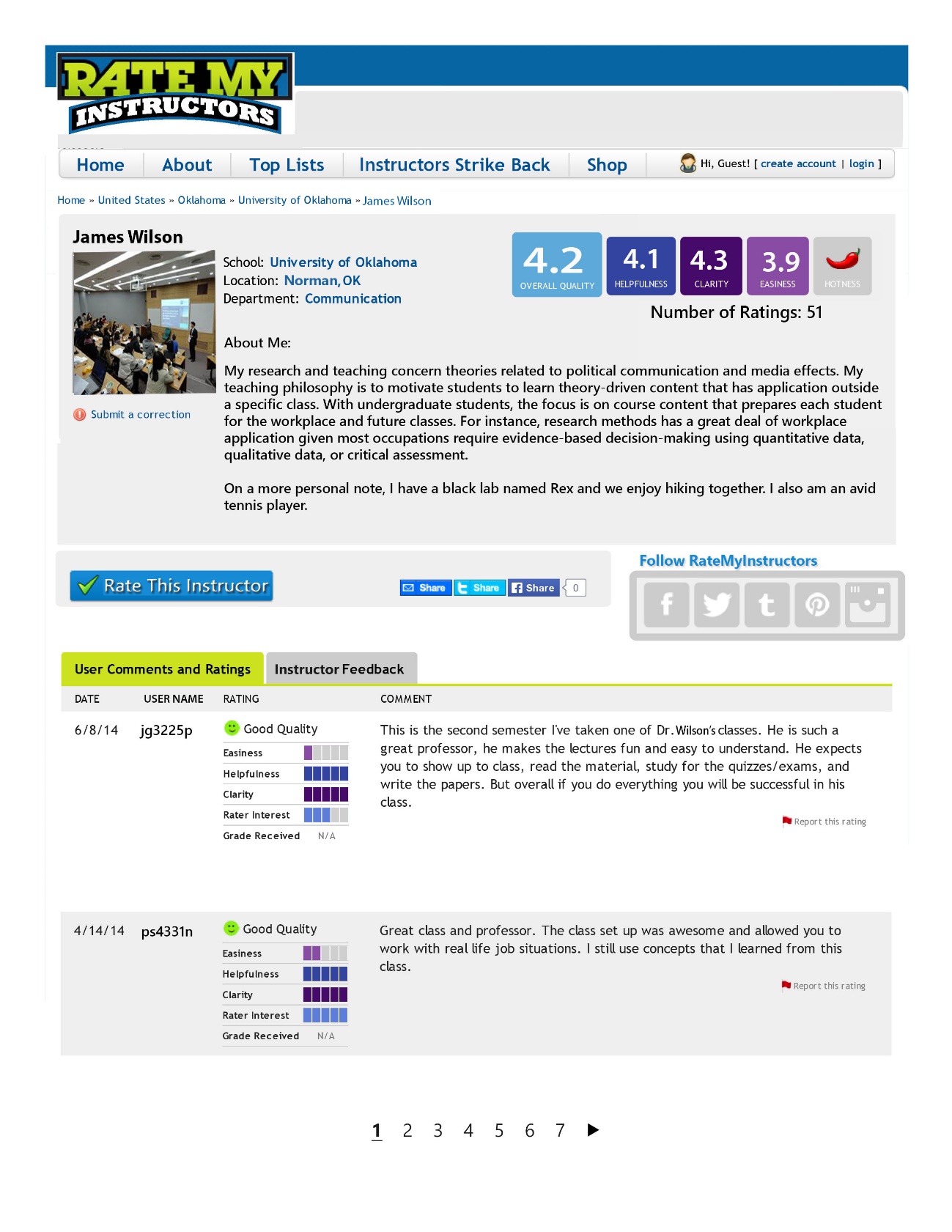 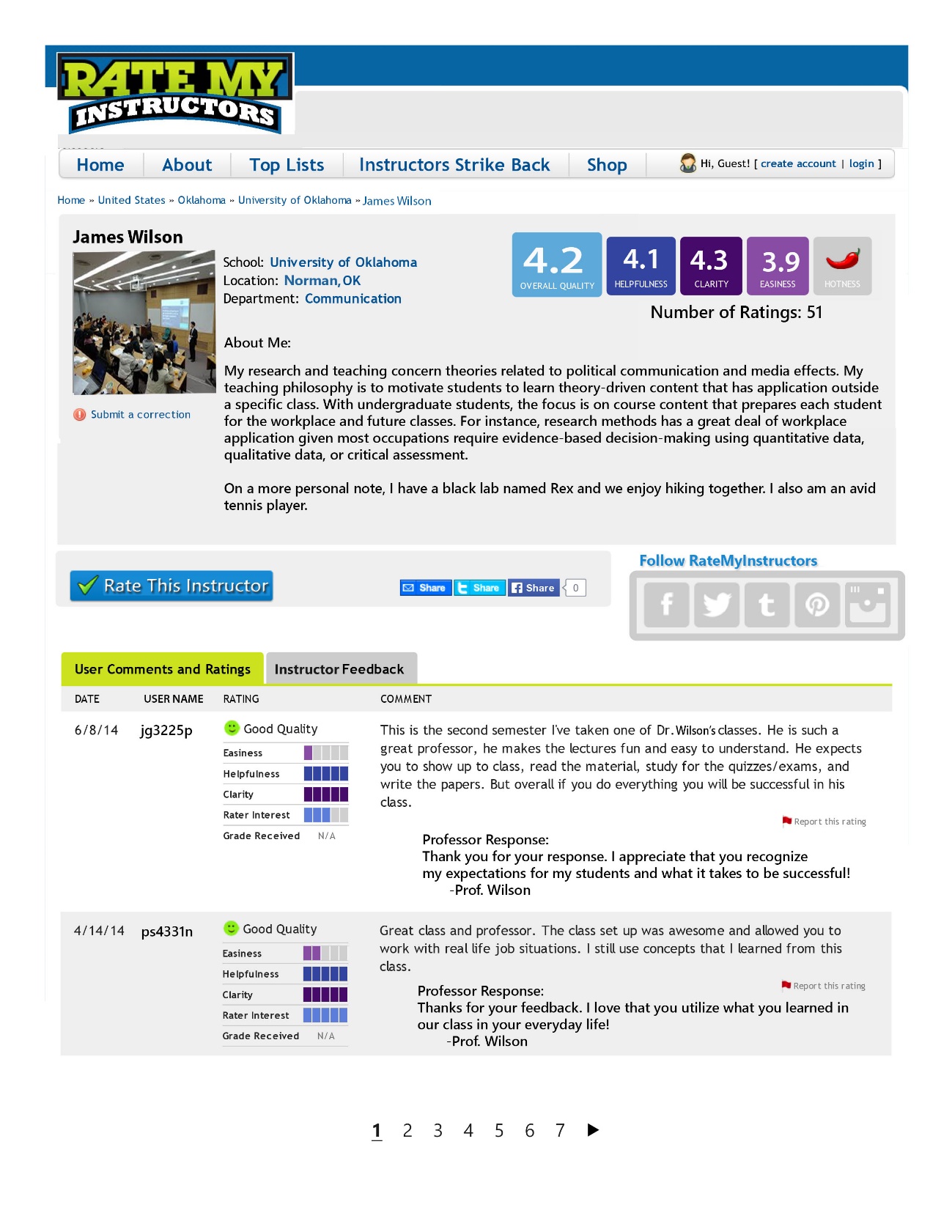 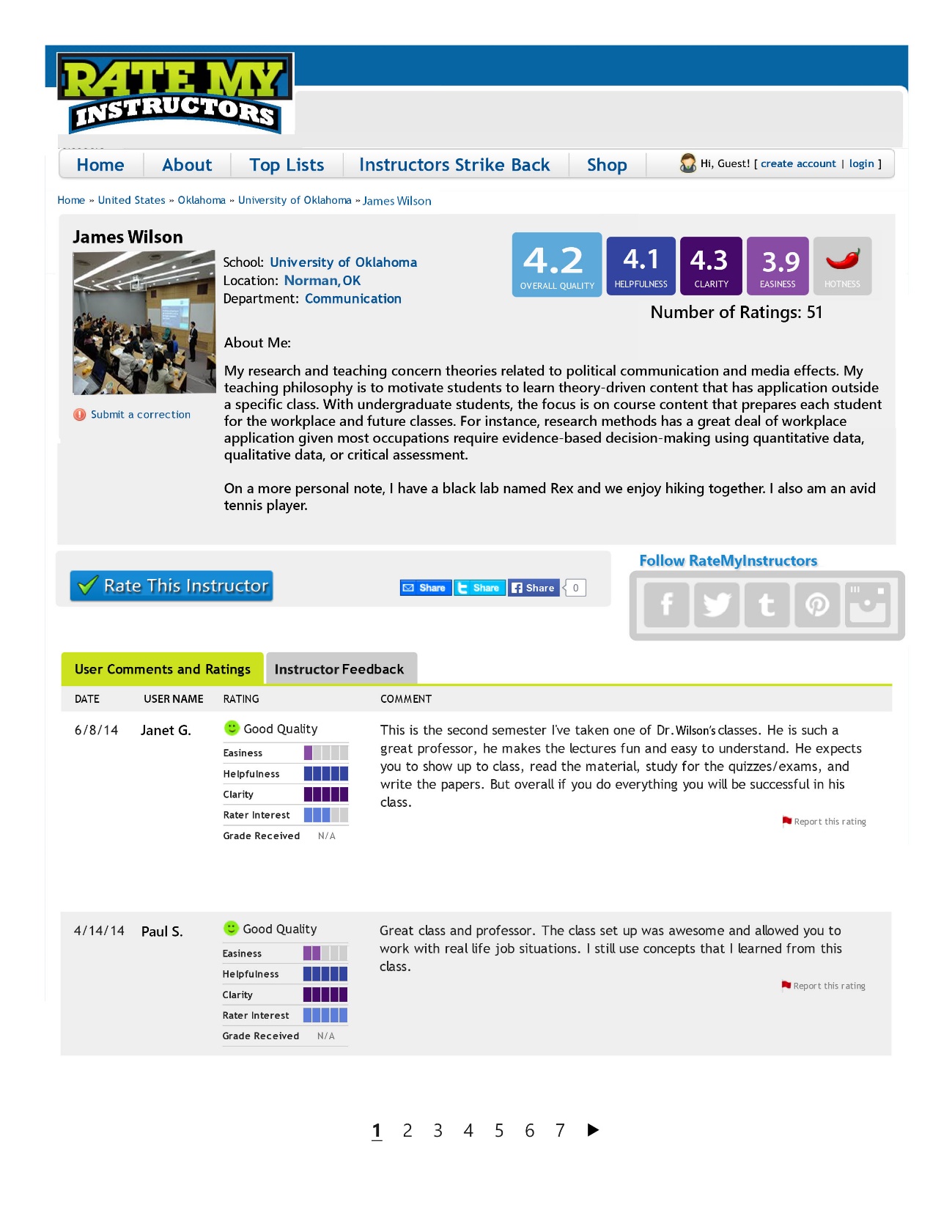 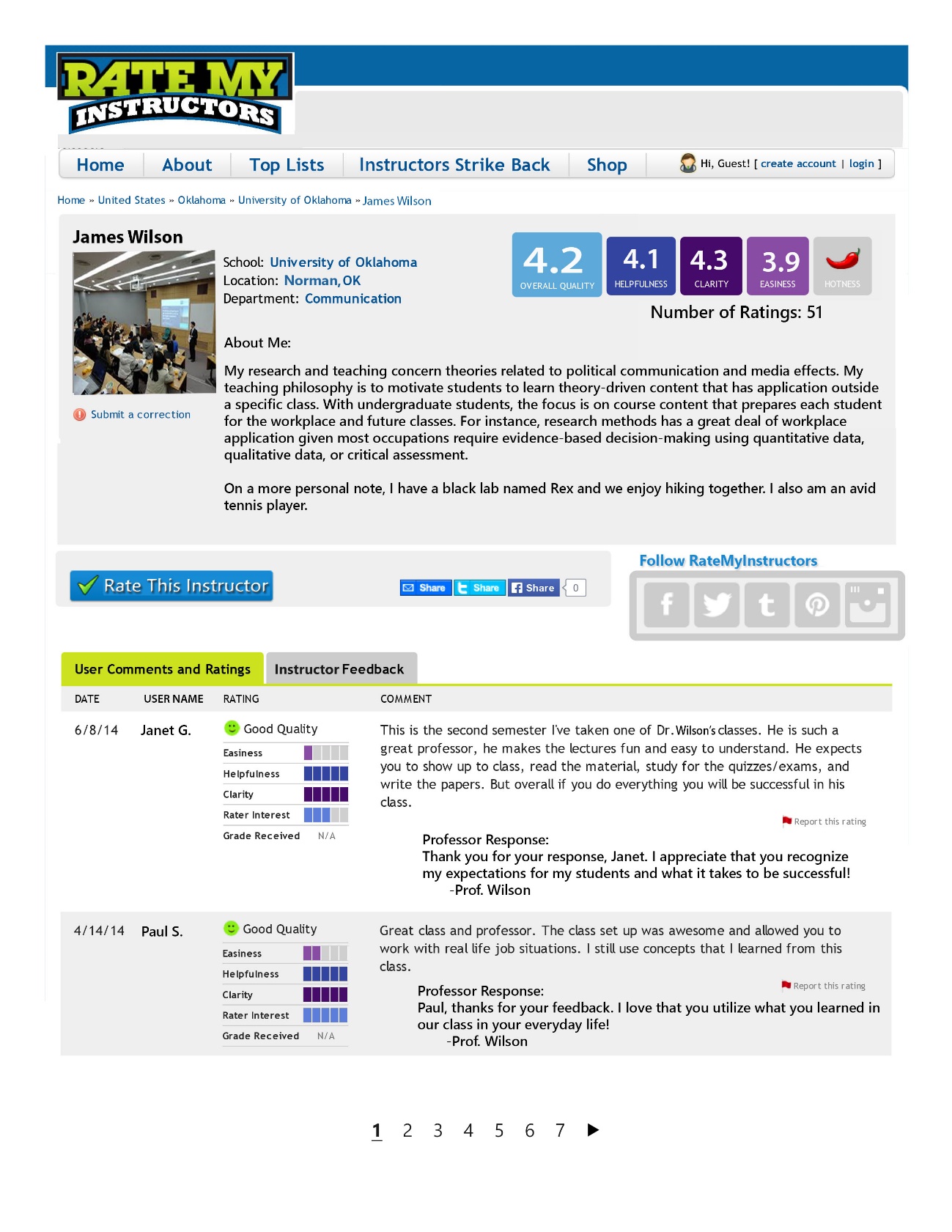 Appendix BScale Items from Pilot Study and Revised Items from Main StudyProfile match (no changes in main study)The online profile of the professor is an accurate description of the actual person.The online profile of the professor is a believable description of the actual person.The online profile of the professor is a truthful description of the actual person.The online profile of the professor is an honest description of the actual person.The online profile of the professor is a realistic description of the actual person.The online profile of the professor is a representative description of the actual person.The online profile of the professor is a convincing description of the actual person.Manipulation Instructor competence (no changes in main study)This professor is reliable.This professor is informed. This professor is qualified. This professor is intelligent. This professor is valuable. This professor is an expert. This professor is trained.This professor is competent.This professor is bright.Social attraction (no changes in main study) I think this professor could be a friend of mine.I think it would be easy to meet and talk with this professor.I think this professor could fit into my circle of friends.I think this professor and I could establish a personal friendship with one another.I would enjoy a friendly chat with this professor.Homophily (no changes in main study)This professor thinks like I do.This professor behaves like I do.This professor is similar to me.This professor is like me.This professor acts like I do.This professor is the same as me.Behavioral intentions (no changes in main study)I would take a course from this professor.I would recommend this professor to others.I would encourage my friends to take a course with this professor.I would take a course with this professor over another professorI would check what courses this professor is teaching when I’m enrolling.I would be interested in working with this professor.Manipulation check questionsAppendix CLISREL Syntax for Pilot Study Measurement Model!DISS PILOTRAW DATA FROM FILE LISRELPILOT.LSFLATENT VARIABLESMATCH MANIP COMP SOCAT HOMO INTENTRELATIONSHIPSMATCH1 MATCH2 MATCH3 MATCH4 MATCH5 MATCH6 MATCH7 = MATCHMANIP1 MANIP2 MANIP3 MANIP5 = MANIPCOMP1 COMP2 COMP3 COMP4 COMP5 COMP6 COMP7 COMP8 COMP9 = COMPSOCAT1 SOCAT2 SOCAT3 SOCAT4 SOCAT5 = SOCATHOMO1 HOMO2 HOMO3 HOMO4 HOMO5 HOMO6 = HOMOINT1 INT2 INT3 INT4 INT5 INT6 = INTENTLET THE ERRORS BETWEEN MATCH2 AND MATCH7 COVARYLET THE ERRORS BETWEEN MATCH3 AND MATCH4 COVARYLET THE ERRORS BETWEEN COMP4 AND COMP9 COVARYLET THE ERRORS BETWEEN SOCAT2 AND SOCAT5 COVARYLET THE ERRORS BETWEEN HOMO3 AND HOMO4 COVARYLET THE ERRORS BETWEEN INT2 AND INT3 COVARYLET THE ERRORS BETWEEN INT1 AND INT5 COVARYPATH DIAGRAMEND OF PROBLEMAppendix DCovariance Matrix for Pilot Measurement Model           MATCH1     MATCH2     MATCH3     MATCH4     MATCH5     MATCH6               --------   --------   --------   --------   --------   --------   MATCH1     70.651   MATCH2     46.866     51.406   MATCH3     34.175     27.650     22.999   MATCH4     42.844     34.012     24.864     37.076   MATCH5     49.769     40.194     27.290     34.397     48.219   MATCH6     47.873     37.220     25.601     31.915     38.577     48.992   MATCH7     62.477     55.538     35.139     44.064     54.299     50.894   MANIP1     11.059     14.429      5.074      7.536     12.883     13.175   MANIP2      6.748      8.128      3.541      4.408      6.696      4.924   MANIP3      2.150      2.793      1.321      0.280      2.949      2.619   MANIP5      6.163      8.601      4.179      3.812      6.703      6.134    COMP1     17.032     14.465      9.782     11.896     14.880     13.591    COMP2     15.865     14.230      9.198     11.093     13.933     13.108    COMP3     16.929     15.862      9.711     12.152     14.881     13.767    COMP4     16.795     14.993      9.486     11.384     14.520     14.044    COMP5     22.170     20.384     12.913     15.523     20.222     19.056    COMP6     23.380     20.403     12.867     16.096     19.802     18.938    COMP7     16.043     14.759      9.150     11.142     14.192     13.342    COMP8     17.059     15.632      9.936     12.078     15.237     13.835    COMP9     17.754     15.642      9.897     12.094     14.724     13.883   SOCAT1      8.456      6.236      4.548      6.099      6.271      6.031   SOCAT2     19.127     14.916      9.805     12.470     15.185     14.305   SOCAT3      3.827      2.420      1.929      2.715      2.817      2.743   SOCAT4      8.442      5.677      4.497      6.103      6.517      6.137   SOCAT5     17.395     14.568      9.522     12.603     13.719     13.185    HOMO1      0.811      0.472      0.449      0.663      0.668      0.613    HOMO2      0.804      0.409      0.388      0.658      0.659      0.615    HOMO3      0.667      0.305      0.344      0.525      0.624      0.557    HOMO4      0.733      0.398      0.373      0.595      0.689      0.590    HOMO5      0.723      0.350      0.419      0.597      0.591      0.512    HOMO6      0.975      0.402      0.507      0.753      0.699      0.770     INT1     23.665     21.012     13.802     16.507     20.143     18.055     INT2     30.298     23.291     16.574     19.724     24.470     23.424     INT3     20.197     15.756     11.617     13.416     16.485     16.425     INT4     27.174     21.393     14.983     17.588     21.408     21.415     INT5     21.997     18.630     12.004     14.624     19.036     17.264     INT6     29.349     22.573     15.595     19.060     24.176     23.105                MATCH7     MANIP1     MANIP2     MANIP3     MANIP5      COMP1               --------   --------   --------   --------   --------   --------   MATCH7     89.561   MANIP1     12.466    108.190   MANIP2      6.981     26.253     27.790   MANIP3      2.919     19.514     15.095     27.727   MANIP5      8.420     26.051     19.102     12.909     29.605    COMP1     20.930      4.105      2.180      0.227      3.301     16.032    COMP2     18.663      3.756      2.229      1.296      3.712     12.761    COMP3     20.625      5.110      3.222      1.799      4.507     13.447    COMP4     20.215      5.300      3.388      1.498      4.431     13.147    COMP5     27.904      5.517      4.254      1.120      4.862     18.522    COMP6     27.379      9.117      4.241      2.513      5.359     19.142    COMP7     19.681      4.947      3.459      2.390      4.838     12.887    COMP8     21.080      5.255      3.050      1.069      3.918     13.777    COMP9     20.349      6.093      3.460      1.567      4.996     13.157   SOCAT1      9.009     -1.164      0.571      0.224     -0.466      4.739   SOCAT2     21.654      3.720      3.090      1.295      1.513      9.311   SOCAT3      3.511     -0.372      0.056     -0.233     -0.735      1.758   SOCAT4      9.002     -0.711      0.260      0.217     -0.508      4.522   SOCAT5     19.666      2.747      2.844     -0.068      2.173      8.701    HOMO1      0.789      0.144      0.008     -0.079     -0.159      0.265    HOMO2      0.670      0.185     -0.026     -0.043     -0.196      0.191    HOMO3      0.648     -0.020     -0.019     -0.113     -0.176      0.184    HOMO4      0.688      0.026     -0.057     -0.168     -0.239      0.222    HOMO5      0.620      0.183     -0.006     -0.013     -0.129      0.199    HOMO6      0.856      0.098     -0.179      0.065     -0.314      0.256     INT1     28.626      4.479      3.155      1.143      3.604     15.337     INT2     33.891      2.048     -0.944     -0.648      0.503     19.599     INT3     22.700      1.048      0.352     -0.160      1.325     13.580     INT4     29.640      2.967      1.778      1.082      2.028     18.056     INT5     26.553      6.574      4.045      2.873      5.499     13.628     INT6     34.009      3.865      1.921      1.153      3.267     17.151               COMP2      COMP3      COMP4      COMP5      COMP6      COMP7               --------   --------   --------   --------   --------   --------    COMP2     15.753    COMP3     13.242     16.106    COMP4     13.483     14.269     16.549    COMP5     18.465     18.389     18.082     31.330    COMP6     18.714     19.849     20.263     26.246     34.960    COMP7     12.861     13.917     14.023     17.435     19.474     16.291    COMP8     13.358     14.796     14.205     18.824     19.878     13.847    COMP9     13.462     13.942     14.621     18.149     19.582     13.513   SOCAT1      4.176      4.441      4.185      6.611      6.144      3.706   SOCAT2      8.811      9.296      9.152     12.186     12.268      8.438   SOCAT3      1.636      1.476      1.299      2.493      2.183      1.350   SOCAT4      4.316      4.092      3.787      6.247      5.779      3.650   SOCAT5      8.640      8.950      8.528     12.352     11.840      8.209    HOMO1      0.243      0.206      0.162      0.570      0.359      0.173    HOMO2      0.162      0.157      0.106      0.513      0.266      0.124    HOMO3      0.158      0.122      0.101      0.497      0.199      0.121    HOMO4      0.171      0.137      0.123      0.552      0.251      0.113    HOMO5      0.157      0.148      0.099      0.466      0.256      0.109    HOMO6      0.157      0.115      0.080      0.542      0.370      0.086     INT1     14.630     15.764     15.459     21.755     21.699     14.192     INT2     18.294     18.869     18.493     27.229     25.960     16.742     INT3     12.866     13.254     13.037     20.167     18.743     11.696     INT4     17.756     17.844     17.312     25.221     24.835     15.418     INT5     14.455     14.146     14.277     19.194     18.403     12.686     INT6     16.955     17.139     16.458     24.816     23.128     15.536               COMP8      COMP9     SOCAT1     SOCAT2     SOCAT3     SOCAT4               --------   --------   --------   --------   --------   --------    COMP8     16.816    COMP9     14.119     16.229   SOCAT1      4.773      4.165     15.863   SOCAT2      9.572      8.870     13.287     27.294   SOCAT3      1.654      1.569      6.452      5.913      4.008   SOCAT4      4.386      3.865     13.847     13.719      6.221     16.209   SOCAT5      9.164      8.752     14.135     20.762      6.404     14.335    HOMO1      0.258      0.207      1.043      1.052      0.537      1.050    HOMO2      0.212      0.149      1.123      1.062      0.598      1.130    HOMO3      0.209      0.099      1.001      0.952      0.529      0.994    HOMO4      0.234      0.121      1.127      1.047      0.597      1.109    HOMO5      0.188      0.139      1.047      1.000      0.557      1.059    HOMO6      0.184      0.106      1.172      1.024      0.620      1.170     INT1     16.177     15.091     10.682     19.127      4.576     10.417     INT2     19.521     18.909     13.553     24.418      6.269     14.172     INT3     13.870     12.820      9.980     16.632      4.447     10.465     INT4     18.603     17.393     12.417     21.438      5.472     12.622     INT5     14.637     13.878      9.825     17.386      4.103      9.558     INT6     17.730     16.864     14.298     23.037      6.139     14.180              SOCAT5      HOMO1      HOMO2      HOMO3      HOMO4      HOMO5               --------   --------   --------   --------   --------   --------   SOCAT5     27.094    HOMO1      1.118      0.333    HOMO2      1.121      0.281      0.344    HOMO3      1.015      0.264      0.281      0.325    HOMO4      1.149      0.283      0.298      0.299      0.358    HOMO5      1.051      0.281      0.302      0.279      0.296      0.356    HOMO6      1.169      0.263      0.288      0.266      0.292      0.291     INT1     19.336      1.057      1.043      0.897      0.945      0.948     INT2     23.539      1.485      1.383      1.262      1.371      1.422     INT3     17.199      1.114      1.039      0.986      1.099      1.050     INT4     21.785      1.234      1.208      1.067      1.188      1.192     INT5     17.258      0.908      0.839      0.828      0.833      0.862     INT6     25.133      1.402      1.445      1.246      1.359      1.377               HOMO6       INT1       INT2       INT3       INT4       INT5               --------   --------   --------   --------   --------   --------    HOMO6      0.473     INT1      1.016     39.764     INT2      1.564     40.130     65.023     INT3      1.202     28.862     42.510     35.743     INT4      1.347     40.516     50.969     38.371     60.966     INT5      0.869     32.143     35.640     25.614     35.530     39.423     INT6      1.619     39.888     48.647     34.482     45.498     36.562                INT6               --------     INT6     62.202Appendix ELISREL Syntax for Main Study Measurement Model!DISS MAINRAW DATA FROM FILE LISREL209.LSFLATENT VARIABLESMATCH MANIP COMP SOCAT HOMO INTENTRELATIONSHIPSMATCH1 MATCH2 MATCH3 MATCH4 MATCH5 MATCH6 MATCH7 = MATCHMANIP1 MANIP2 MANIP3 MANIP5 = MANIPCOMP1 COMP2 COMP3 COMP4 COMP5 COMP6 COMP7 COMP8 COMP9 = COMPSOCAT1 SOCAT2 SOCAT3 SOCAT4 SOCAT5 = SOCATHOMO1 HOMO2 HOMO3 HOMO4 HOMO5 HOMO6 = HOMOINT1 INT2 INT3 INT4 INT5 INT6 = INTENTLET THE ERRORS BETWEEN MATCH2 AND MATCH7 COVARYLET THE ERRORS BETWEEN MANIP2 AND MANIP3 COVARYLET THE ERRORS BETWEEN COMP4 AND COMP9 COVARYLET THE ERRORS BETWEEN COMP3 AND COMP7 COVARYLET THE ERRORS BETWEEN SOCAT2 AND SOCAT5 COVARYLET THE ERRORS BETWEEN HOMO3 AND HOMO4 COVARYLET THE ERRORS BETWEEN INT2 AND INT3 COVARYPATH DIAGRAMEND OF PROBLEMAppendix FCovariance Matrix for Main Study Measurement Model              MATCH1     MATCH2     MATCH3     MATCH4     MATCH5     MATCH6               --------   --------   --------   --------   --------   --------   MATCH1     71.752   MATCH2     41.209     55.101   MATCH3     32.530     25.605     24.818   MATCH4     38.599     31.641     25.755     40.336   MATCH5     39.818     39.507     26.887     33.378     53.431   MATCH6     34.445     27.855     19.821     25.005     30.500     38.651   MATCH7     54.410     61.997     35.045     41.286     54.165     39.377   MANIP1     -0.645      0.767     -0.264      0.866     -1.191      2.378   MANIP2      2.221      7.084      3.730      3.515      6.170      3.032   MANIP3      2.268      2.868      3.266      2.458      3.338      3.468   MANIP5      6.110      7.116      4.111      2.301      2.844      3.697    COMP1      8.396      9.460      5.537      7.160      8.097      6.115    COMP2     28.106     39.150     20.358     26.928     28.085     25.301    COMP3      9.437     14.635      8.429     10.199     11.634      9.852    COMP4      4.339      6.399      3.519      4.389      4.847      3.950    COMP5     16.548     25.620     12.574     15.628     20.436     15.936    COMP6     10.737      8.320      6.526      9.113      7.947      9.173    COMP7      5.616      9.868      5.999      6.634      8.645      6.991    COMP8      4.415      5.412      2.541      3.401      4.457      3.508    COMP9     10.638     14.575      8.307     10.689     11.594      9.668   SOCAT1     13.739     19.731     11.834     10.278     17.283     16.131   SOCAT2     16.069     16.481      9.193     11.922     17.021     12.854   SOCAT3     66.491     48.562     38.063     41.248     69.323     60.846   SOCAT4     16.378     14.453     11.618     12.749      9.174     11.240   SOCAT5     21.007     21.439     11.994     13.397     19.917     15.130    HOMO1     77.371     51.932     49.824     65.201     74.273     71.116    HOMO2     75.822     34.010     47.128     44.764     52.199     63.865    HOMO3     64.292     56.548     48.283     54.118     53.465     58.976    HOMO4     52.900     53.227     42.167     41.824     51.810     34.086    HOMO5     69.718     25.667     41.503     36.439     48.533     54.755    HOMO6     11.478      5.101      6.613      6.507      8.892     10.545     INT1     15.250     16.307      8.319     12.454     20.066     14.515     INT2     14.638     15.725      9.574     12.429     19.229     13.615     INT3      9.520     12.978      8.483     12.029     20.087     15.154     INT4     15.801     19.583      8.726     10.728     18.424     10.835     INT5     16.257     20.008      9.999     11.513     17.923      9.878     INT6     18.195     16.645     11.274     12.751     17.082     12.805              MATCH7     MANIP1     MANIP2     MANIP3     MANIP5      COMP1               --------   --------   --------   --------   --------   --------   MATCH7    117.265   MANIP1     10.280     49.536   MANIP2     16.722     17.357     28.045   MANIP3     10.519     12.867     14.758     27.264   MANIP5     16.951     21.059     19.453     11.598     36.514    COMP1     14.841      3.644      3.853      2.203      3.347      8.243    COMP2     55.464      2.966     18.709     11.178     16.521     21.831    COMP3     19.183      3.308      6.645      3.440      5.534      8.245    COMP4      9.495      1.816      3.979      2.141      3.310      3.941    COMP5     39.365      3.094     10.623      5.142      9.512     13.267    COMP6     12.423      3.755      6.017      6.227      4.284      5.839    COMP7     14.283      1.616      5.029      1.839      3.074      6.194    COMP8      6.917      2.968      4.363      2.016      3.582      3.811    COMP9     23.781      4.039      9.072      4.551      7.283      9.338   SOCAT1     24.158      1.019      1.581     -2.308      1.251      8.536   SOCAT2     24.627      3.728      7.576      1.329      4.916      6.764   SOCAT3     70.290     12.816     -0.191    -14.826     -4.358     18.349   SOCAT4     13.584      4.387      7.714     -1.828      8.942      7.092   SOCAT5     29.370      5.164      6.364      3.817      5.648      8.057    HOMO1    117.536     58.394     18.099      8.452      6.277     30.206    HOMO2     78.983     49.596      8.316     13.557     17.740     26.214    HOMO3     95.546     26.954     -8.037    -16.601     -7.415     29.867    HOMO4     77.589     20.028      3.174     -7.546     -2.860     17.252    HOMO5     48.927     27.350    -27.813    -12.563     -4.908     20.251    HOMO6      9.487      7.620     -4.599     -0.357     -2.481      3.578     INT1     25.294      4.005      8.757      1.762      5.930      8.357     INT2     27.853      5.529      5.473      0.386      2.144      9.818     INT3     24.833      3.235      4.797     -0.098     -0.228      8.478     INT4     32.436      3.659      9.302      1.537      4.222      8.798     INT5     32.610      4.138     10.032      1.057      6.727      7.546     INT6     27.567      7.615      8.502      2.444      5.789      9.607                      COMP2      COMP3      COMP4      COMP5      COMP6      COMP7               --------   --------   --------   --------   --------   --------    COMP2    125.465    COMP3     37.004     17.468    COMP4     18.578      6.898      3.854    COMP5     53.975     18.926      8.821     47.561    COMP6     31.696     11.303      5.359     15.417     17.332    COMP7     28.514     11.865      5.289     15.139      7.648     10.270    COMP8     16.212      5.940      2.968      8.683      5.173      4.615    COMP9     42.031     15.199      7.936     21.562     11.947     11.907   SOCAT1     23.521     14.444      5.725     20.655      8.268     11.062   SOCAT2     20.807      9.436      4.468     19.908      7.318      7.900   SOCAT3     11.886     15.262      5.068     35.473     13.769      8.726   SOCAT4     22.209     12.197      4.649     15.226      7.820     10.340   SOCAT5     23.257     11.347      4.928     21.368      8.338      8.867    HOMO1    130.803     50.080     21.974     83.234     48.238     38.079    HOMO2     68.393     39.105     16.148     51.716     38.392     24.152    HOMO3     68.700     42.215     13.683     55.218     28.270     29.614    HOMO4     59.634     31.700     12.335     31.461     17.061     20.052    HOMO5     32.798     25.122      7.214     38.993     19.312     18.135    HOMO6      6.793      5.955      1.241      8.425      4.425      3.421     INT1     32.970     13.365      6.494     22.280     10.830      9.481     INT2     33.331     12.912      5.996     25.196     11.461      9.653     INT3     24.643     11.368      4.896     23.844      9.118      8.598     INT4     33.493     13.391      6.533     26.334     10.198     10.336     INT5     25.759     10.827      5.066     20.408      5.080      8.639     INT6     31.670     15.121      5.973     21.867     12.368     10.328                    COMP8      COMP9     SOCAT1     SOCAT2     SOCAT3     SOCAT4               --------   --------   --------   --------   --------   --------    COMP8      3.679    COMP9      6.588     20.853   SOCAT1      5.386     12.391    128.448   SOCAT2      5.470      9.709     47.616     47.912   SOCAT3      6.909     11.580    285.000    113.756   1481.331   SOCAT4      5.935     10.800     99.534     40.191    257.873    140.276   SOCAT5      6.577     11.929     56.770     38.115    150.910     58.132    HOMO1     22.374     61.166    216.676     82.035    767.302    240.170    HOMO2     14.488     39.469    180.477     54.213    685.182    186.342    HOMO3     14.058     40.583    203.577     70.603    705.090    208.608    HOMO4      9.159     27.964    192.814     71.687    652.903    197.643    HOMO5      9.362     23.097    175.240     58.915    733.716    191.373    HOMO6      1.727      3.428     27.572      6.302    114.892     29.845     INT1      7.548     13.447     30.241     27.669     97.567     26.829     INT2      6.087     14.158     28.849     24.048     80.655     24.211     INT3      5.153     11.980     29.664     22.812    106.634     22.361     INT4      7.491     15.720     32.130     29.650     81.520     28.507     INT5      5.849     11.459     19.733     19.130     43.185     19.709     INT6      7.032     14.985     34.242     24.309     77.804     35.147              SOCAT5      HOMO1      HOMO2      HOMO3      HOMO4      HOMO5               --------   --------   --------   --------   --------   --------   SOCAT5     60.367    HOMO1    136.049   2323.556    HOMO2    100.854   1230.409   1321.050    HOMO3    107.987   1356.595   1094.012   1772.747    HOMO4    103.308   1222.346    922.708   1165.111   1362.141    HOMO5    101.173   1165.443   1085.402   1095.695    966.032   1427.140    HOMO6     13.445    209.542    190.435    207.149    182.887    223.899     INT1     27.051     88.630     88.718     78.231     76.267     72.491     INT2     20.360    125.710     98.338    118.793     81.833     72.725     INT3     20.841    130.962    102.625    124.935     81.091     75.626     INT4     29.533    109.616     73.835     90.996     93.550     78.812     INT5     20.101     51.844     32.666     50.936     50.245     32.379     INT6     26.857    133.887    107.592    136.234    104.981     96.413               HOMO6       INT1       INT2       INT3       INT4       INT5               --------   --------   --------   --------   --------   --------    HOMO6     74.589     INT1     14.768     59.168     INT2     19.174     40.034     52.642     INT3     19.792     40.902     47.371     56.246     INT4     15.360     46.037     40.190     38.842     59.607     INT5      7.988     32.766     27.340     27.834     35.866     48.195     INT6     20.700     42.435     39.838     39.743     44.994     33.694                INT6               --------     INT6     66.217Appendix GLISREL Syntax for Hypothesized Model with Modification Indices!DISS SEMRAW DATA FROM FILE LISREL209.LSFLATENT VARIABLESAVERAT NUMRAT IDENT PRFCOM MATCH MANIP COMP SOCAT HOMO INTENTRELATIONSHIPSAVERATE = 1*AVERATNUMRATE = 1*NUMRATIDENTIF = 1*IDENTPROFCOM = 1*PRFCOMMATCH1 MATCH2 MATCH3 MATCH4 MATCH5 MATCH6 MATCH7 = MATCHMANIP1 MANIP2 MANIP3 MANIP5 = MANIPCOMP1 COMP2 COMP3 COMP4 COMP5 COMP6 COMP7 COMP8 COMP9 = COMPSOCAT1 SOCAT2 SOCAT3 SOCAT4 SOCAT5 = SOCATHOMO1 HOMO2 HOMO3 HOMO4 HOMO5 HOMO6 = HOMOINT1 INT2 INT3 INT4 INT5 INT6 = INTENTMATCH = AVERAT NUMRAT IDENT PRFCOMMANIP = AVERAT NUMRAT IDENT PRFCOMCOMP = MATCH MANIPSOCAT = MATCH MANIP HOMOHOMO = MATCH MANIPINTENT = MATCH MANIP COMP SET THE ERROR VARIANCE OF AVERATE TO 0SET THE ERROR VARIANCE OF NUMRATE TO 0SET THE ERROR VARIANCE OF IDENTIF TO 0SET THE ERROR VARIANCE OF PROFCOM TO 0LET THE ERRORS BETWEEN MATCH2 AND MATCH7 COVARYLET THE ERRORS BETWEEN MANIP2 AND MANIP3 COVARYLET THE ERRORS BETWEEN COMP4 AND COMP9 COVARYLET THE ERRORS BETWEEN COMP3 AND COMP7 COVARYLET THE ERRORS BETWEEN SOCAT2 AND SOCAT5 COVARYLET THE ERRORS BETWEEN HOMO3 AND HOMO4 COVARYLET THE ERRORS BETWEEN INT2 AND INT3 COVARYPATH DIAGRAMEND OF PROBLEMAppendix HCovariance Matrix for Hypothesized Model with Modification Indices              MATCH1     MATCH2     MATCH3     MATCH4     MATCH5     MATCH6               --------   --------   --------   --------   --------   --------   MATCH1     71.752   MATCH2     41.209     55.101   MATCH3     32.530     25.605     24.818   MATCH4     38.599     31.641     25.755     40.336   MATCH5     39.818     39.507     26.887     33.378     53.431   MATCH6     34.445     27.855     19.821     25.005     30.500     38.651   MATCH7     54.410     61.997     35.045     41.286     54.165     39.377   MANIP1     -0.645      0.767     -0.264      0.866     -1.191      2.378   MANIP2      2.221      7.084      3.730      3.515      6.170      3.032   MANIP3      2.268      2.868      3.266      2.458      3.338      3.468   MANIP5      6.110      7.116      4.111      2.301      2.844      3.697    COMP1      8.396      9.460      5.537      7.160      8.097      6.115    COMP2     28.106     39.150     20.358     26.928     28.085     25.301    COMP3      9.437     14.635      8.429     10.199     11.634      9.852    COMP4      4.339      6.399      3.519      4.389      4.847      3.950    COMP5     16.548     25.620     12.574     15.628     20.436     15.936    COMP6     10.737      8.320      6.526      9.113      7.947      9.173    COMP7      5.616      9.868      5.999      6.634      8.645      6.991    COMP8      4.415      5.412      2.541      3.401      4.457      3.508    COMP9     10.638     14.575      8.307     10.689     11.594      9.668   SOCAT1     13.739     19.731     11.834     10.278     17.283     16.131   SOCAT2     16.069     16.481      9.193     11.922     17.021     12.854   SOCAT3     66.491     48.562     38.063     41.248     69.323     60.846   SOCAT4     16.378     14.453     11.618     12.749      9.174     11.240   SOCAT5     21.007     21.439     11.994     13.397     19.917     15.130    HOMO1     77.371     51.932     49.824     65.201     74.273     71.116    HOMO2     75.822     34.010     47.128     44.764     52.199     63.865    HOMO3     64.292     56.548     48.283     54.118     53.465     58.976    HOMO4     52.900     53.227     42.167     41.824     51.810     34.086    HOMO5     69.718     25.667     41.503     36.439     48.533     54.755    HOMO6     11.478      5.101      6.613      6.507      8.892     10.545     INT1     15.250     16.307      8.319     12.454     20.066     14.515     INT2     14.638     15.725      9.574     12.429     19.229     13.615     INT3      9.520     12.978      8.483     12.029     20.087     15.154     INT4     15.801     19.583      8.726     10.728     18.424     10.835     INT5     16.257     20.008      9.999     11.513     17.923      9.878     INT6     18.195     16.645     11.274     12.751     17.082     12.805  AVERATE     -0.395     -0.573     -0.212     -0.056     -0.361     -0.115  NUMRATE     -0.064     -0.015     -0.059      0.019      0.088     -0.063  IDENTIF     -0.211     -0.336     -0.254     -0.132     -0.199     -0.269  PROFCOM     -0.293     -0.559     -0.189     -0.644     -0.606     -0.730              MATCH7     MANIP1     MANIP2     MANIP3     MANIP5      COMP1               --------   --------   --------   --------   --------   --------   MATCH7    117.265   MANIP1     10.280     49.536   MANIP2     16.722     17.357     28.045   MANIP3     10.519     12.867     14.758     27.264   MANIP5     16.951     21.059     19.453     11.598     36.514    COMP1     14.841      3.644      3.853      2.203      3.347      8.243    COMP2     55.464      2.966     18.709     11.178     16.521     21.831    COMP3     19.183      3.308      6.645      3.440      5.534      8.245    COMP4      9.495      1.816      3.979      2.141      3.310      3.941    COMP5     39.365      3.094     10.623      5.142      9.512     13.267    COMP6     12.423      3.755      6.017      6.227      4.284      5.839    COMP7     14.283      1.616      5.029      1.839      3.074      6.194    COMP8      6.917      2.968      4.363      2.016      3.582      3.811    COMP9     23.781      4.039      9.072      4.551      7.283      9.338   SOCAT1     24.158      1.019      1.581     -2.308      1.251      8.536   SOCAT2     24.627      3.728      7.576      1.329      4.916      6.764   SOCAT3     70.290     12.816     -0.191    -14.826     -4.358     18.349   SOCAT4     13.584      4.387      7.714     -1.828      8.942      7.092   SOCAT5     29.370      5.164      6.364      3.817      5.648      8.057    HOMO1    117.536     58.394     18.099      8.452      6.277     30.206    HOMO2     78.983     49.596      8.316     13.557     17.740     26.214    HOMO3     95.546     26.954     -8.037    -16.601     -7.415     29.867    HOMO4     77.589     20.028      3.174     -7.546     -2.860     17.252    HOMO5     48.927     27.350    -27.813    -12.563     -4.908     20.251    HOMO6      9.487      7.620     -4.599     -0.357     -2.481      3.578     INT1     25.294      4.005      8.757      1.762      5.930      8.357     INT2     27.853      5.529      5.473      0.386      2.144      9.818     INT3     24.833      3.235      4.797     -0.098     -0.228      8.478     INT4     32.436      3.659      9.302      1.537      4.222      8.798     INT5     32.610      4.138     10.032      1.057      6.727      7.546     INT6     27.567      7.615      8.502      2.444      5.789      9.607  AVERATE     -0.222      0.418      0.105      0.274     -0.261     -0.005  NUMRATE     -0.073      0.085      0.191      0.173      0.059      0.120  IDENTIF     -0.813     -0.297      0.029     -0.004     -0.331     -0.148  PROFCOM     -0.984     -0.375     -0.060     -0.016      0.072     -0.192               COMP2      COMP3      COMP4      COMP5      COMP6      COMP7               --------   --------   --------   --------   --------   --------    COMP2    125.465    COMP3     37.004     17.468    COMP4     18.578      6.898      3.854    COMP5     53.975     18.926      8.821     47.561    COMP6     31.696     11.303      5.359     15.417     17.332    COMP7     28.514     11.865      5.289     15.139      7.648     10.270    COMP8     16.212      5.940      2.968      8.683      5.173      4.615    COMP9     42.031     15.199      7.936     21.562     11.947     11.907   SOCAT1     23.521     14.444      5.725     20.655      8.268     11.062   SOCAT2     20.807      9.436      4.468     19.908      7.318      7.900   SOCAT3     11.886     15.262      5.068     35.473     13.769      8.726   SOCAT4     22.209     12.197      4.649     15.226      7.820     10.340   SOCAT5     23.257     11.347      4.928     21.368      8.338      8.867    HOMO1    130.803     50.080     21.974     83.234     48.238     38.079    HOMO2     68.393     39.105     16.148     51.716     38.392     24.152    HOMO3     68.700     42.215     13.683     55.218     28.270     29.614    HOMO4     59.634     31.700     12.335     31.461     17.061     20.052    HOMO5     32.798     25.122      7.214     38.993     19.312     18.135    HOMO6      6.793      5.955      1.241      8.425      4.425      3.421     INT1     32.970     13.365      6.494     22.280     10.830      9.481     INT2     33.331     12.912      5.996     25.196     11.461      9.653     INT3     24.643     11.368      4.896     23.844      9.118      8.598     INT4     33.493     13.391      6.533     26.334     10.198     10.336     INT5     25.759     10.827      5.066     20.408      5.080      8.639     INT6     31.670     15.121      5.973     21.867     12.368     10.328  AVERATE     -0.780     -0.347     -0.143     -0.261     -0.134     -0.169  NUMRATE      0.382      0.102      0.080      0.338      0.030      0.109  IDENTIF     -0.122     -0.163     -0.068     -0.116     -0.061     -0.069  PROFCOM     -0.449     -0.241     -0.047     -0.409     -0.158     -0.164               COMP8      COMP9     SOCAT1     SOCAT2     SOCAT3     SOCAT4               --------   --------   --------   --------   --------   --------    COMP8      3.679    COMP9      6.588     20.853   SOCAT1      5.386     12.391    128.448   SOCAT2      5.470      9.709     47.616     47.912   SOCAT3      6.909     11.580    285.000    113.756   1481.331   SOCAT4      5.935     10.800     99.534     40.191    257.873    140.276   SOCAT5      6.577     11.929     56.770     38.115    150.910     58.132    HOMO1     22.374     61.166    216.676     82.035    767.302    240.170    HOMO2     14.488     39.469    180.477     54.213    685.182    186.342    HOMO3     14.058     40.583    203.577     70.603    705.090    208.608    HOMO4      9.159     27.964    192.814     71.687    652.903    197.643    HOMO5      9.362     23.097    175.240     58.915    733.716    191.373    HOMO6      1.727      3.428     27.572      6.302    114.892     29.845     INT1      7.548     13.447     30.241     27.669     97.567     26.829     INT2      6.087     14.158     28.849     24.048     80.655     24.211     INT3      5.153     11.980     29.664     22.812    106.634     22.361     INT4      7.491     15.720     32.130     29.650     81.520     28.507     INT5      5.849     11.459     19.733     19.130     43.185     19.709     INT6      7.032     14.985     34.242     24.309     77.804     35.147  AVERATE     -0.120     -0.206     -0.096      0.038      0.680     -0.133  NUMRATE      0.142      0.217     -0.244      0.088     -0.485     -0.430  IDENTIF     -0.028     -0.175      0.573      0.168     -0.098      0.262  PROFCOM     -0.038     -0.197     -0.533     -0.274     -1.120     -0.246              SOCAT5      HOMO1      HOMO2      HOMO3      HOMO4      HOMO5               --------   --------   --------   --------   --------   --------   SOCAT5     60.367    HOMO1    136.049   2323.556    HOMO2    100.854   1230.409   1321.050    HOMO3    107.987   1356.595   1094.012   1772.747    HOMO4    103.308   1222.346    922.708   1165.111   1362.141    HOMO5    101.173   1165.443   1085.402   1095.695    966.032   1427.140    HOMO6     13.445    209.542    190.435    207.149    182.887    223.899     INT1     27.051     88.630     88.718     78.231     76.267     72.491     INT2     20.360    125.710     98.338    118.793     81.833     72.725     INT3     20.841    130.962    102.625    124.935     81.091     75.626     INT4     29.533    109.616     73.835     90.996     93.550     78.812     INT5     20.101     51.844     32.666     50.936     50.245     32.379     INT6     26.857    133.887    107.592    136.234    104.981     96.413  AVERATE     -0.110      1.748      0.623      1.070     -0.658      0.705  NUMRATE      0.072     -0.899     -0.871      0.137     -0.630     -0.852  IDENTIF     -0.045      0.023     -1.406     -2.041     -1.244     -1.132  PROFCOM     -0.184     -3.246     -1.924     -4.670     -1.606     -1.278               HOMO6       INT1       INT2       INT3       INT4       INT5               --------   --------   --------   --------   --------   --------    HOMO6     74.589     INT1     14.768     59.168     INT2     19.174     40.034     52.642     INT3     19.792     40.902     47.371     56.246     INT4     15.360     46.037     40.190     38.842     59.607     INT5      7.988     32.766     27.340     27.834     35.866     48.195     INT6     20.700     42.435     39.838     39.743     44.994     33.694  AVERATE      0.054     -0.184      0.177      0.157     -0.068     -0.458  NUMRATE     -0.036      0.044     -0.335     -0.204      0.026      0.199  IDENTIF     -0.351     -0.333     -0.268     -0.281     -0.342     -0.539  PROFCOM     -0.382     -0.437     -0.686     -0.783     -0.225     -0.429                INT6    AVERATE    NUMRATE    IDENTIF    PROFCOM               --------   --------   --------   --------   --------     INT6     66.217  AVERATE     -0.187      0.212  NUMRATE     -0.245     -0.038      0.248  IDENTIF     -0.646     -0.021     -0.012      0.247  PROFCOM     -0.206     -0.009     -0.012      0.012      0.251VariableMinimumMaximumWinsorized (95%) MaximumMATCH1MATCH2MATCH3MATCH4MATCH5MATCH6MATCH7MANIP1MANIP2MANIP3MANIP4MANIP5COMP1COMP2COMP3COMP4COMP5COMP6COMP7COMP8COMP9SOCAT1SOCAT2SOCAT3SOCAT4SOCAT5HOMOP1HOMOP2HOMOP3HOMOP4HOMOP5HOMOP6INTENT1INTENT2INTENT3INTENT4INTENT5INTENT6REAL1REAL2REAL30000000000000000000000000000000000000000015003500150015001500489715003.66x10112.5x10101000000984010000003.9x1014100001.0x10331.0x1028100005.8x10109.0x10321.0x10289.99x10188005000900500015007661522205068478898775000321621987215001500101401.5x101615001.0x10663204003793004004003854005003881505005005005005005005005005005002003002002163001501501501501501245004004004004504005405001000VariablePre-TransformationPre-TransformationPre-TransformationPre-TransformationPost-TransformationPost-TransformationPost-TransformationPost-TransformationVariableSkewnessSkewnessKurtosisKurtosisSkewnessSkewnessKurtosisKurtosisVariableStatisticS.E.StatisticS.E.StatisticS.E.StatisticS.E.MATCH1MATCH2MATCH3MATCH4MATCH5MATCH6MATCH7MANIP1MANIP2MANIP3MANIP4MANIP5COMP1COMP2COMP3COMP4COMP5COMP6COMP7COMP8COMP9SOCAT1SOCAT2SOCAT3SOCAT4SOCAT5HOMOP1HOMOP2HOMOP3HOMOP4HOMOP5HOMOP6INTENT1INTENT2INTENT3INTENT4INTENT5INTENT64.3810.284.284.363.9716.564.0828.8328.8328.8125.3122.9728.8322.4828.8328.8323.2428.8328.8328.8328.833.3517.663.3120.384.503.858.7811.953.953.8326.6714.7228.8222.813.633.1324.700.090.090.090.090.090.090.090.090.090.090.090.090.090.090.090.090.090.090.090.090.090.090.090.090.090.090.090.090.090.090.090.090.090.090.090.090.090.0935.35177.7134.5935.5029.48374.4930.53831.00831.00830.41692.29556.43830.99589.68830.99830.99617.62830.99830.99830.99830.9918.42411.7718.86513.6639.0625.18135.36223.5625.6027.70746.82318.71830.82594.7125.2616.88672.990.170.170.170.170.170.170.170.170.170.170.170.170.170.170.170.170.170.170.170.170.170.170.170.170.170.170.170.170.170.170.170.170.170.170.170.170.170.170.650.600.550.600.600.600.650.600.500.500.450.500.500.500.500.500.550.550.500.500.500.500.550.400.500.55-a-----0.550.600.550.500.550.600.560.530.430.200.620.560.500.330.100.010.840.180.620.550.410.460.720.630.420.340.60-0.53-0.33-0.56-0.46-0.280.310.390.330.390.470.500.520.370.160.460.200.360.090.090.090.090.090.090.090.090.090.090.090.090.090.090.090.090.090.090.090.090.090.090.090.090.090.090.090.090.090.090.090.090.090.090.090.090.090.090.550.581.250.521.071.110.78-0.510.24-0.40-0.810.100.740.450.440.210.860.590.310.560.35-0.340.50-0.74-0.340.45-0.89-0.78-0.88-0.74-0.71-1.070.960.760.620.860.400.780.170.170.170.170.170.170.170.170.170.170.170.170.170.170.170.170.170.170.170.170.170.170.170.170.170.170.170.170.170.170.170.170.170.170.170.170.170.17VariableInitial ScalesInitial ScalesRevised ScalesRevised ScalesRevised ScalesVariableNNo. of itemsCronbachαCronbachαNo. of itemsCronbachαCronbachαMATCH8037.96.96N/AN/AN/AMANIP8035.71.7144.74COMP8039.97.97N/AN/AN/AN/AN/AN/AN/AN/AN/AN/AN/AN/ASOCAT8035.90.90N/AN/AN/AN/AN/AN/AN/AN/AN/AN/AN/AN/AHOMOP8036.96.96N/AN/AN/AN/AN/AN/AN/AN/AN/AN/AN/AN/AINTENT8036.95.95N/AN/AN/AN/AN/AN/AN/AN/AN/AN/AN/AN/AREAL8033.79.79N/AN/AN/ACorrectCorrectCorrectIncorrectIncorrectConditionnPresent/High/Identif.aAbsent/Low/Anon.bTotalPresent/High/Identif.Absent/Low/Anon.TotalAverage Ratings81039412952314273287Professor Comments81128434863211168179Number of Ratings81123331354617392265Reviewer Screen Name81130625656296153249VariableMinimumMaximumWinsorized (95%) MaximumMATCH1MATCH2MATCH3MATCH4MATCH5MATCH6MATCH7MANIP1MANIP2MANIP3MANIP4MANIP5COMP1COMP2COMP3COMP4COMP5COMP6COMP7COMP8COMP9SOCAT1SOCAT2SOCAT3SOCAT4SOCAT5HOMOP1HOMOP2HOMOP3HOMOP4HOMOP5HOMOP6INTENT1INTENT2INTENT3INTENT4INTENT5INTENT6REAL1REAL2REAL30000000000000000000100000000000000000000050556999910005687008008001.0x10801.0x10741.0x108110001.0x10726443967752528565345545662542957678878567770200500653250050005000300321100045524765900048829871541895900010001.0x10142503893002873753004007505004001275005005005505784004996505005952003001152003001801171501121221003993003203925003505334641500Note. MATCH = Match between online representation and offline self; MANIP = ability to manipulate reviews; COMP = competence; SOCAT = social attractiveness; HOMOP = homophily; INTENT = behavior intentions; REAL = realism of websiteNote. MATCH = Match between online representation and offline self; MANIP = ability to manipulate reviews; COMP = competence; SOCAT = social attractiveness; HOMOP = homophily; INTENT = behavior intentions; REAL = realism of websiteNote. MATCH = Match between online representation and offline self; MANIP = ability to manipulate reviews; COMP = competence; SOCAT = social attractiveness; HOMOP = homophily; INTENT = behavior intentions; REAL = realism of websiteNote. MATCH = Match between online representation and offline self; MANIP = ability to manipulate reviews; COMP = competence; SOCAT = social attractiveness; HOMOP = homophily; INTENT = behavior intentions; REAL = realism of websiteVariablePre-TransformationPre-TransformationPre-TransformationPre-TransformationPost-TransformationPost-TransformationPost-TransformationPost-TransformationVariableSkewnessSkewnessKurtosisKurtosisSkewnessSkewnessKurtosisKurtosisVariableStatisticS.E.StatisticS.E.StatisticS.E.StatisticS.E.MATCH1MATCH2MATCH3MATCH4MATCH5MATCH6MATCH7MANIP1MANIP2MANIP3MANIP4MANIP5COMP1COMP2COMP3COMP4COMP5COMP6COMP7COMP8COMP9SOCAT1SOCAT2SOCAT3SOCAT4SOCAT5HOMOP1HOMOP2HOMOP3HOMOP4HOMOP5HOMOP6INTENT1INTENT2INTENT3INTENT4INTENT5INTENT62.4813.754.172.252.413.182.5014.4614.4614.468.0414.4612.5810.8710.4612.389.5910.995.2010.0112.215.0613.961.102.1713.522.9214.0713.851.962.238.5711.889.3311.1612.1413.4714.460.170.170.170.170.170.170.170.170.170.170.170.170.170.170.170.170.170.170.170.170.170.170.170.170.170.170.170.170.170.170.170.170.170.170.170.170.170.178.78195.0924.246.937.5215.098.71-a209.00-88.03209.00171.99127.65130.09167.63113.33140.9340.15180.17164.2344.15199.321.238.33190.7612.61201.46197.065.918.4691.88158.7290.90132.08163.45189.57208.990.340.340.340.340.340.340.340.340.340.340.340.340.340.340.340.340.340.340.340.340.340.340.340.340.340.340.340.340.340.340.340.340.340.340.340.340.340.340.650.600.550.600.600.600.650.500.500.500.600.500.450.650.500.400.600.500.450.400.500.700.60-b0.700.60-----0.700.600.600.600.600.550.600.090.44-0.020.190.520.280.630.540.150.210.870.110.620.980.810.990.780.860.930.710.980.14-0.120.460.230.070.980.480.790.480.590.750.290.180.130.580.410.070.170.170.170.170.170.170.170.170.170.170.170.170.170.170.170.170.170.170.170.170.170.170.170.170.170.170.170.170.170.170.170.170.170.170.170.170.170.170.090.010.480.230.750.720.280.220.35-0.09-0.81-0.211.340.890.830.510.721.280.880.101.34-0.590.23-1.15-0.62-0.190.53-0.89-0.06-1.04-0.74-0.860.510.210.350.650.660.270.340.340.340.340.340.340.340.340.340.340.340.340.340.340.340.340.340.340.340.340.340.340.340.340.340.340.340.340.340.340.340.340.340.340.340.340.340.34NNo. itemsCronbach αPC ReliabilityaMATCH2097.94.94MANIP2095.78.81COMP2099.96.96SOCAT2095.86.88HOMOP2096.92.92INTENT2096.93.93REAL2093.58.78a PC is the scale reliability calculated based on the eigenvalue of the first principal componenta PC is the scale reliability calculated based on the eigenvalue of the first principal componenta PC is the scale reliability calculated based on the eigenvalue of the first principal componenta PC is the scale reliability calculated based on the eigenvalue of the first principal componenta PC is the scale reliability calculated based on the eigenvalue of the first principal componentAverage ratingsNumber of ratersReviewer screen nameProfessor commentsAbsentLowAnonymousAbsentAverage ratingsNumber of ratersReviewer screen nameProfessor commentsAbsentLowAnonymousPresentAverage ratingsNumber of ratersReviewer screen nameProfessor commentsAbsentLowIdentifiableAbsentAverage ratingsNumber of ratersReviewer screen nameProfessor commentsAbsentLowIdentifiablePresentAverage ratingsNumber of ratersReviewer screen nameProfessor commentsAbsentHighAnonymousAbsentAverage ratingsNumber of ratersReviewer screen nameProfessor commentsAbsentHighAnonymousPresentAverage ratingsNumber of ratersReviewer screen nameProfessor commentsAbsentHighIdentifiableAbsentAverage ratingsNumber of ratersReviewer screen nameProfessor commentsAbsentHighIdentifiablePresentAverage ratingsNumber of ratersReviewer screen nameProfessor commentsPresentLowAnonymousAbsentAverage ratingsNumber of ratersReviewer screen nameProfessor commentsPresentLowAnonymousPresentAverage ratingsNumber of ratersReviewer screen nameProfessor commentsPresentLowIdentifiableAbsentAverage ratingsNumber of ratersReviewer screen nameProfessor commentsPresentLowIdentifiablePresentAverage ratingsNumber of ratersReviewer screen nameProfessor commentsPresentHighAnonymousAbsentAverage ratingsNumber of ratersReviewer screen nameProfessor commentsPresentHighAnonymousPresentAverage ratingsNumber of ratersReviewer screen nameProfessor commentsPresentHighIdentifiableAbsentAverage ratingsNumber of ratersReviewer screen nameProfessor commentsPresentHighIdentifiablePresentPilot StudyMain StudyThe professor could provide his own review.The professor is able to provide his own review.The professor could encourage others to write favorable reviews.The professor can encourage others to write favorable reviews.The professor could influence the reviewers when writing their reviews.The professor is able to influence the reviewers when writing their reviews.The professor could edit reviewer comments.The professor is able to modify the comments left by the reviewers.The professor could hire a person to write reviews.The professor can hire a person to write reviews.Pilot StudyMain StudyThe professor commented on the reviews.YesNoThe professor commented on the reviews.YesNoThe reviewer screen name was...IdentifiableAnonymousThe reviewer screen name was...Janet G.jg3225pThe profile included overall average ratings.YesNoThe profile included overall average ratings that looked similar to the following image: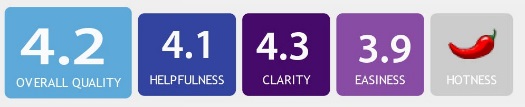 YesNoThe number of total ratings was...446The number of total ratings was...451